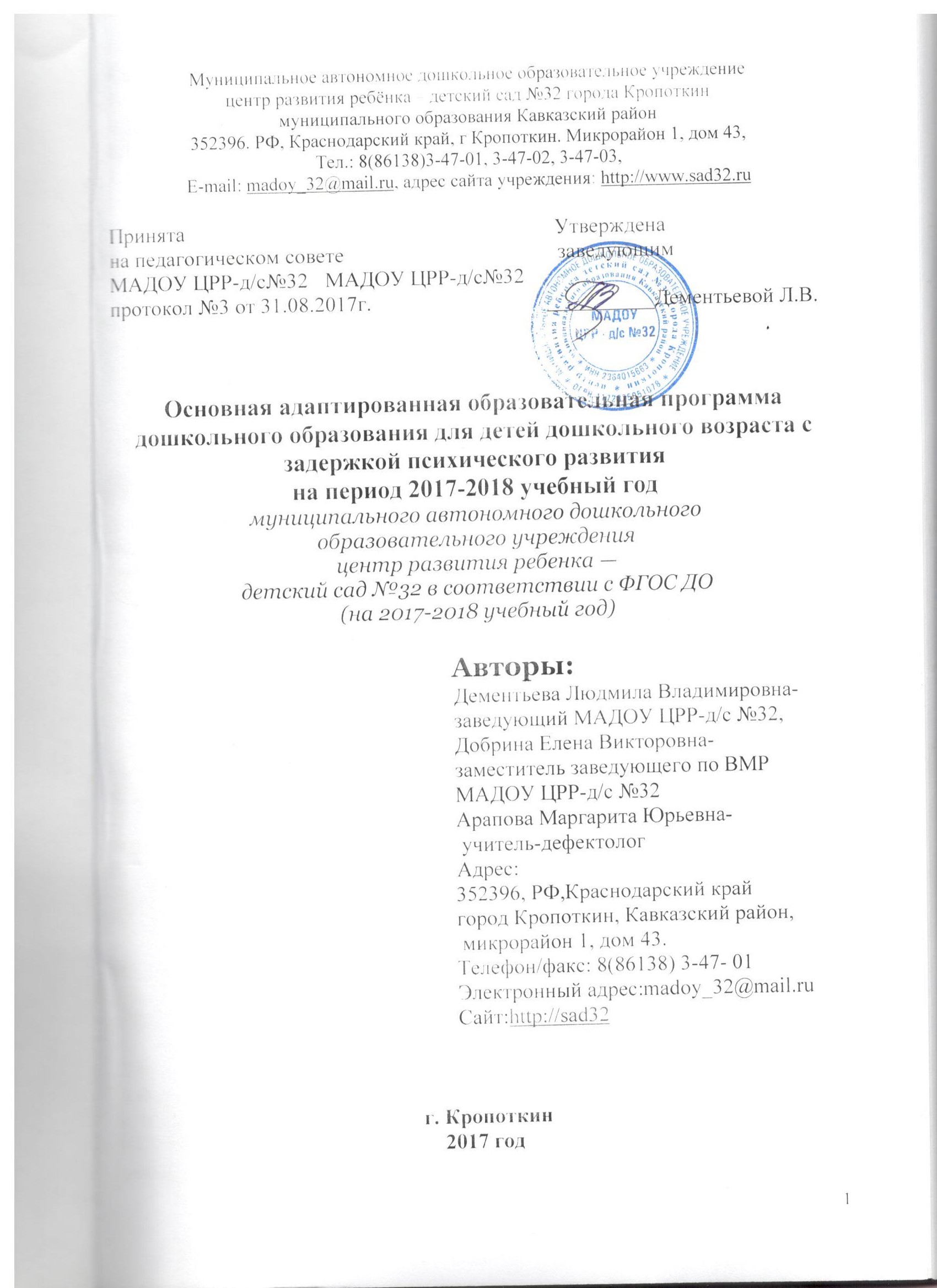 Содержание.1. Целевой раздел……………………………………………………………….…41.1.Пояснительная записка ……………………………………………...…..…….41.1.1. Цели и задачи реализации ОАОП ДО для детей с ЗПР ……………….….51.1.2. Принципы и подходы ОАОП ДО для детей с ЗПР ……………..…..….…71.2. Особенности развития детей дошкольного возраста с ЗПР в группе компенсирующей направленности…………………………………………….….81.3. Планируемые результаты освоения ОАОП ДО для детей с ЗПР (целевые ориентиры) ……………………………………………………………….………...92. Содержательный раздел …………………………………………………….152.1. Содержание образования……………………………………………………152.2. Образовательные области ОАОП ДО для детей с ЗПР …………...……....472.2.1. «Социально-коммуникативное развитие»……………………..…………472.2.2. «Познавательное развитие…………………...............................................492.2.3. «Речевое развитие»…………………………….…………………………..51 2.2.4. «Художественно - эстетическое развитие»………………………..……..522.2.5. «Физическое развитие»……………………………………………..……..532.3. Содержание вариативных форм, способов, методов реализации программы с учетом возрастных и индивидуальных особенностей воспитанников, специфики их образовательных потребностей и интересов для групп компенсирующей направленности с ОВЗ с ЗПР……………………...…542.3.1. Расписание ООД для групп компенсирующей направленности (ЗПР)...562.3.2. Расписание занятости музыкального и физкультурного залов ………...582.4. Способы и направления детской инициативы………………….………….592.5. Особенности образовательной деятельности разных видов и культурных практик…………………………………………………………………………….602.6. Основные принципы работы учителя-дефектолога в группе компенсирующей направленности для детей с ЗПР……………………………632.7. Формы организации ООД в группе компенсирующей направленности  для детей с ЗПР……………………………………………………………………....642.7.1. Формы работы учителя-дефектолога и воспитателей в группе компенсирующей направленности для детей с ЗПР с другими специалистами ДОУ…………………………………………………………………………….…642.8. Особенности взаимодействие педагогического коллектива с семьями дошкольников группе компенсирующей направленности для детей с ОВЗ с ЗПР………………………………………………………………………………...662.9.Особенности взаимодействия с социальными институтами………………712.10.Система мониторинга……………………………………………………….743. ОРГАНИЗАЦИОННЫЙ РАЗДЕЛ……………………………………...…..753.1. Кадровое обеспечение реализации ОАОП……………………………...….753.2. Финансовые условия реализации Программы…………………………..…763.3. Вариативные режимы дня………………………………….……………..…783.4. Традиционные для группы события, праздники, мероприятия………...…843.4.1.Тематическое перспективное планирование воспитательно-образовательного процесса……………………………….………………………843.4.2. Учебный план образовательной деятельности………………..………….873.4.3. Комплексная система физкультурно-оздоровительной работы………..893.5.Особенности организация развивающей предметно-пространственной среды……………………………………………………………………….……...933.5.1 Материально-техническое обеспечение…………………………………1063.5.2. Обеспечение методическими материалами и средствами обучения и воспитания ……………………………………………………………………….1094.ПРЕЗЕНТАЦИЯ ОАОПДО………………………………………………....1204.1. Возрастные и иные категории детей, на которые ориентирована ОАОП ДО………………………………….……………………………………..............1204.2. Используемые парциальные и модифицированные программы……..….1204.3.Характеристика взаимодействия педагогического коллектива с семьями………………………………………………………………………….120СПИСОК ИСПОЛЬЗУЕМЫХ СОКРАЩЕНИЙДОО — дошкольная образовательная организация. МАДОУ — муниципальное автономное дошкольное образовательное учреждение.ОАОП ДО – адаптированная основная образовательная программа дошкольного образования.ФГОС ДО — федеральный государственный образовательный стандарт дошкольного образования (Приказ № 1155 от 17 октября 2013 года).ЗПР -задержка психического развитияПМПК –психолого -медико- педагогический консилиумОВЗ-ограниченные возможности здоровья.I.Целевой раздел    I.1 Пояснительная записка  Основная адаптированная образовательная программа для дошкольников 6-7 лет с ограниченными возможностями здоровья с задержкой психического развития, которая предназначена для специалистов дошкольного учреждения (учителя-дефектолога, педагога-психолога, воспитателей групп комбинирующей направленности, инструктора по физическому воспитанию, музыкального работника) нацелена на коррекцию личности дошкольников с ОВЗ в условиях дошкольного образовательного учреждения.Данная программа разработана в соответствии со следующими нормативными документами:  1.	Федеральный закон «Об образовании» в Российской Федерации» от 29 декабря 2012 г. № 2012 г., ст. 32; 2.	Приказ Министерства образования и науки Российской Федерации от 17 октября 2013 г. № 1155 «Об утверждении федерального государственного образовательного стандарта дошкольного образования», зарегистрированного в Минюсте России 14 ноября 2013 г. № 30384. 3. Приказ Министерства образования и науки РФ от 30 августа 2013 г. № 1014 «Об утверждении порядка организации и осуществления образовательной деятельности по основным общеобразовательным программам – образовательным программам дошкольного образования» зарегистрированном в Минюсте России 26.09.2013 г. № 30038. 3.	Санитарно – эпидемиологические правила и нормативы СанПин 2.4.1.3049 – 13 (утвержденные постановлением главного государственного санитарного врача РФ № 26 от 15.05.2013 г. 4.Устав МАДОУ ЦРР-д/с№32	5. Основной образовательной программой дошкольного образования ДОУ; 6.	Письмом Министерство образования РФ от 27.03.2000г. № 27/901-6 «О психолого – медико - педагогическом консилиуме (ПМПк) образовательного учреждения»; Конституция РФ, ст. 43, 72. Конвенция о правах ребенка (1989 г.). Основой для разработки данной основной адаптированной образовательной программы для дошкольников 6-7 лет с ограниченными возможностями здоровья с задержкой психического развития послужили следующие программы и программно-методические материалы:«Программа воспитания и обучения дошкольников с задержкой психического развития». Под ред. Л.Б. Баряевой, Е.А. Логиновой.- СПб.: 2010«Подготовка к школе детей с задержкой психического развития». Под общей ред. С.Г. Шевченко. - М., 2004Комплексная образовательная программа дошкольного образования «ДЕТСТВО» /Т.И.Бабаева, О.В.Гогоберидзе, О.В.Солнцева и др.-СПб: ООО «ИЗДАТЕЛЬСТВО «ДЕТСТВО-ПРЕСС»,2016гООП МАДОУ ЦРР-д/с№32Основная адаптированная образовательная программа по развитию детей подготовительной к школе группы компенсирующей направленности (ЗПР) обеспечивает разностороннее развитие детей в возрасте от 6 до 7 лет с учётом их возрастных и индивидуальных особенностей по основным направлениям - физическому, социально-коммуникативному, познавательному, речевому и художественно – эстетическому.  Используются парциальные программы: «Основы безопасности детей дошкольного возраста» Авдеева Н.Н., Князева Н.Л., СтеркинаР.Б.,«Приобщение детей к истокам русской народной культуры»Князева О.Л., Маханаева М.Д.Модифицированная программа по изобразительной деятельности (рисование на световых песочных столах) кружка «Фантазеры» для детей 6-7 лет, разработанная педагогом дополнительного образования Березовой М. Л. Парциальная модифицированная программа «Наша Родина – Кубань» (разработанная рабочей группой МАДОУ ЦРР-д/с№32).Реализуемая программа строится на принципе личностно–развивающего и гуманистического характера взаимодействия взрослого с детьми.  1.1.1.Цели и задачи реализации ОАОП ДО для детей с ЗПР.Цели и задачи реализации основной адаптированной образовательной программы дошкольного образования в соответствии с ФГОС дошкольного образования - создание благоприятных условий для: коррекционно-развивающей работы, полноценного проживания ребенком с задержкой психического развития дошкольного детства, формирования основ базовой культуры личности, развития психических и физических качеств в соответствии с возрастными и индивидуальными особенностями социальной адаптации. Цель: реализация содержания основной адаптированной программы дошкольного образования для детей с ограниченными возможностями здоровья (ЗПР) в соответствии с требованиями ФГОС дошкольного образования. Задачи:  1.Осуществление ранней диагностики, определение путей профилактики и координации психических нарушений. 2. Подбор, систематизация и совершенствование приемов и методов работы дефектолога в соответствии с программным содержанием.  3.Организация процесса обучения с учѐтом специфики усвоения знаний, умений и навыков детьми с ОВЗ с ЗПР. 4. Всестороннее развитие всех психических процессов с учетом возможностей, потребностей и интересов дошкольников. 5.Обеспечение взаимодействия семьи и образовательного учреждения (организация сотрудничества с родителями). Связь с другими образовательными областями: Цели части Программы, формируемой участниками образовательных отношений:Области «Социально-коммуникативное развитие», «Познавательное развитие»(парциальная программа «Приобщение детей к истокам русской народной культуры» О. Л. Князевой (для воспитанников подготовительного к школе возраста), парциальная программа «Основы безопасности детей дошкольного возраста» (для воспитанников старшего и подготовительного к школе возраста) Н.Н. Авдеевой, Р.Б. Стеркиной):Формирование у детей знаний о правилах безопасного поведения и здоровом образе жизни;  Развитие личностной культуры ребенка как основы его любви к Родине через приобщение детей ко всем видам национального искусства. Парциальная модифицированная программа «Наша Родина – Кубань» (разработанная рабочей группой МАДОУ ЦРР-д/с№32) (для воспитанников старшего дошкольного возраста):   Главной целью данной программы является создание оптимальных условий для всестороннего развития нравственно-патриотического потенциала дошкольников через грамотное построение целостного педагогического процесса в дошкольном учреждении на основе научно-исторических материалов, реализация регионального компонента с учетом специфики национальных, социокультурных, географических, климатических, природных особенностей города Кропоткина и Краснодарского края.Область «Художественно-эстетическое развитие» (Модифицированная программа по изобразительной деятельности (рисование на световых песочных столах) кружка «Фантазеры» для детей 6-7 лет):  Развитие художественно-творческих способностей детей 6-7 лет средствами народного и декоративно-прикладного искусства;  создание условий для вовлечения дошкольников в мир песочной фантазии,овладение техникой рисования песком на световой поверхности, формирование навыков саморегуляции и стрессоустойчивости при работе с песком.1.1.2. Принципы и подходы к формированию ОАОП для дошкольников 6-7 лет с ограниченными возможностями здоровья с задержкой психического развития. принцип гуманизма: усиление внимания к личности каждого ребенка, установка на формирование элементов гражданственности и патриотизма с полноценными интеллектуальными, моральными и физическими качествами;принцип преемственности: обогащение средств, форм и методов воспитания и обучения, наличие связей между элементами педагогического процесса в возрастных группах ДОУ и стилем воспитания в семье; принцип оптимистического подхода: при организации развивающей ситуации является необходимым со стороны педагога (родителя) поощрение ситуативных достижений ребенка в различных видах детской деятельности, что является операциональной составляющей формирования интегративных качеств личности ребенка; принцип учета возрастных и индивидуальных особенностей развития: работа с детьми строится на базе основных закономерностей психического развития с учетом сенситивных периодов, на основе понимания значения полноценного проживания последовательных возрастных стадий; принцип деятельностного подхода: психофизиологическое развитие ребенка определяется его активностью в рамках ведущей для возраста деятельности;принцип дифференциации и индивидуализации: создание условий для полноценного развития способностей каждого ребенка и своевременной коррекции проблем в его развитии; принцип единства коррекции и развития: целенаправленная коррекционная работа осуществляется с опорой на клинико-психолого-педагогический анализ внутренних и внешних условий развития ребенка, с учетом возрастных закономерностей развития и характера нарушений; принцип единства диагностики и коррекции: коррекционные мероприятия сопровождаются постоянной  фиксацией происходящих изменений (качественных и количественных) в состоянии и развитии ребенка; принцип взаимосвязи коррекции и компенсации: система коррекционной работы нацелена на  компенсацию нарушений в развитии, на реабилитацию и социальную адаптацию ребенка с ОВЗ; принцип интеграции и координации: организация согласованной работы всех субъектов в системе «педагоги-дети-родители». Принципы и подходы к части Программы, формируемой участниками образовательных отношений, используются те же, что и в обязательной части Программы.1.2. Особенностей развития детей дошкольного возраста с ОВЗ с ЗПР в группе компенсирующей направленности.Задержка психического развития представляет собой общую психическую незрелость, низкую познавательную активность, которая проявляется, хотя и не равномерно, но во всех видах психической деятельности. Этим обусловлены особенности восприятия, памяти, внимания, мышления и эмоционально-волевой сферы детей ЗПР. Отмечается недостаточность процесса переработки сенсорной информации. Зачастую дети не могут целостно воспринимать наблюдаемые объекты, они воспринимают их фрагментарно, выделяя лишь отдельные признаки. У них беден и узок круг представлений об окружающих предметах и явлениях. Представления нередко не только схематичны, не расчленены, но даже и ошибочны, что самым отрицательным образом сказывается на содержании и результативной стороне всех видов их деятельности. Своеобразна речь детей. Негрубое недоразвитие речи может проявляться в нарушениях звукопроизношения, бедности и недостаточной дифференцированности словаря, трудностях усвоения логико-грамматических конструкций. У значительной части детей наблюдается недостаточность фонетико-фонематического восприятия, снижения слухоречевой памяти. Значительно отстают в развитии лексическая, семантическая, фонетическая стороны речи. Дети с ЗПР испытывают трудности ориентировании во времени и пространстве. Отмечается недостаточная координация пальцев, кисти руки, недоразвитие мелкой моторики.  Численный состав подготовительной к школе группы компенсирующей направленности (ЗПР) в 2017-2018 учебном году 23 человека. Из них 4 девочки, 18 мальчиков. Группа сформирована из детей, посещавших ДОУ г. Кропоткин и Кавказского района. Набор детей в группу был произведён по решению ПМПК:18 детей – ЗПР, 4 детей- ребёнок -инвалид, 1 ребёнок – ТНР, ОНР I уровня.Для детей, которые не имеют диагноз ЗПР, но посещают группу компенсирующей направленности для детей ОВЗ (ЗПР)учителем-дефектологом разрабатывается индивидуальный образовательный маршрут.1.3.Планируемые результаты освоения ОАОП для дошкольников 6-7 лет с ОВЗ с ЗПР (целевые ориентиры) Целевые ориентиры базируются на ФГОС ДО, задачах данной программы и предполагают формирование у детей предпосылок к учебной деятельности на этапе завершения ими дошкольного образования.К целевым ориентирам программы относятся следующие социально-нормативные характеристики возможных достижений ребенка:способен к волевым усилиям, может следовать социальным нормам поведения и правилам в разных видах деятельности, во взаимоотношениях со взрослыми и сверстниками, может соблюдать правила безопасного поведения и личной гигиены;социально – коммуникативное развитие -выполняет элементарные ролевые действия, понимает и называет свою роль;выполняет ролевые действия, изображающие социальные функции людей;выполняет знакомые ролевые действия в соответствии с содержанием игры, использует их в различных ситуациях, тематически близких уже освоенной игре;отображает в игровых действиях отношения между людьми (подчинение, сотрудничество);использует в ходе игры доступные натуральные предметы, их модели, предметы-заместители;передает в сюжетно-ролевых и театрализованных играх элементарные виды социальных отношений;вступает в ролевое взаимодействие с детьми;стремиться к самостоятельности, проявляет относительную независимость от взрослого;проявляет доброжелательное отношение к детям, взрослым, оказывает помощь в процессе деятельности, благодарит за помощь;познавательное развитие-создает предметные конструкции из 4-5 деталей (по образцу, схеме, условиям, замыслу);осваивает конструирование из бумаги и природного материала;выбирает из нескольких одну карточку по названию цвета или формырасполагает по величине 5-7 предметов одинаковой формы;занимается продуктивным видом деятельности, не отвлекаясь, в течение некоторого времени (15-20 минут);устанавливает причинно-следственные связи между условиями жизни, внешними и функциональными свойствами в животном и растительном мире на основе наблюдений и практического экспериментирования;осуществляет «пошаговое» планирование с последующим словесным отчетом о последовательности действий сначала с помощью взрослого, к концу периода обучения самостоятельно;находит и различает простейшие графические образцы, конструирует из плоскостных элементов (геометрическая мозаика, геометрические фигуры) и палочек;моделирует целостный образ предмета из отдельных фрагментов (конструкторские наборы, сборно-разборные игрушки, разрезные картинки);использует конструктивные умения в ролевых играх;имеет представление о независимости количества элементов множества от пространственного расположения предметов, составляющих множество, и их качественных признаков;осуществляет элементарные счетные действия с множествами предметов на основе слухового, тактильного и зрительного восприятия;анализирует объект, воспринимая его во всем многообразии свойств, определяет элементарные отношения сходства и отличия;имеет представления о времени на основе наиболее характерных признаков (по наблюдениям в природе, по изображениям на картинках); узнает и называет реальные явления и их изображения: контрастные времена года (лето и зима) и части суток (день и ночь);действует по правилу или по инструкции в предметно-практических и игровых ситуациях;использует схему для ориентировки в пространстве;распределяет предметы по группам на основе общего признака (одежда, обувь, посуда);запоминает по просьбе взрослого шесть-семь названий предметов.знает основные цвета и их оттенки: оранжевый, коричневый, фиолетовый, серый, голубой;ориентируется на плоскости листа (низ, середина, верх),соотносит части реального предмета и его изображения, показывает и называет их, передает в изображении целостный образ предмета;речевое развитие -проявляет мотивацию к занятиям, попытки планировать (с помощью взрослого) деятельность для достижения какой-либо (конкретной) цели;понимает и осознанно употребляет слова, обозначающие названия предметов, действий, признаков, состояний, свойств, качеств;использует слова в соответствие с коммуникативной ситуацией;различает элементарные словообразовательные модели и грамматические формы слов;использует в речи словосочетания и простые нераспространённые предложения;пересказывает (с помощью взрослого) небольшую сказку, рассказ;составляет описательный рассказ по вопросам (с помощью взрослого), ориентируясь на игрушки, картинки, из личного опыта;различает на слух ненарушенные и нарушенные в произношении звуки;владеет простыми формами фонематического анализа;использует элементарные виды интонационных конструкций;воспроизводит отражённо и самостоятельно ритмико-интонационную структуру двух – трёхсложных слов из сохранных и усвоенных звуков;владеет элементарными коммуникативными умениями, взаимодействует с окружающими взрослыми и сверстниками, используя речевые и неречевые средства общения;может самостоятельно получать новую информацию (задает элементарные вопросы, экспериментирует);обладает значительно возросшим объемом понимания речи;обладает возросшими звукопроизносительными возможностями;употребляет все части, проявляя элементы словотворчества;обладает значительно расширенным активным словарным запасом с последующим включением его в простые фразы;владеет ситуативной речью в общении с другими детьми и со взрослыми;воспринимает на слух детские литературные произведения;понимает основной смысл произведения, может назвать имя главного героя(героев) произведения;различает основные жанры литературы: сказка, рассказ, стихотворение;с помощью взрослого может пересказать литературное произведение;отвечает на вопросы взрослого;разучивает стихотворения (2 -3 четверостишия);с помощью взрослого разыгрывает по ролям литературные произведения;художественно-эстетическое развитие-имеет представления о материалах и средствах, используемых в процессе изобразительной деятельности, их свойствах (карандаши, фломастеры, кисти, бумага, краски, мел, пластилин, глина и др.);умеет изображать реальные предметы, может устанавливать сходство изображений с предметами умеет пользоваться карандашами, фломастерами, кистью, мелом, мелками и др.;умеет рисовать прямые, наклонные, вертикальные, горизонтальные и волнистые линии одинаковой и разной толщины и длины, а также сочетать прямые и наклонные линии;умеетрисовать округлые линии и изображения предметов округлой формы;знает основные цвета их оттенки: оранжевый, коричневый, фиолетовый, серый, голубой;имеет пространственные представления: ближе, дальше, верх, низ, середина;имеет представления детей о величине и ее параметрах (большой — маленький, больше — меньше, высокий — низкий, выше — ниже, толстый — тонкий, длинный — короткий, длиннее — короче);умеет ориентироваться на плоскости листа (низ, середина, верх);умеет детей раскрашивать красками поверхность листа;умеет закрашивать контурные изображения красками ,карандашами, фломастерами;умеет проводить пальцем, кистью и специально оборудованными средствами (тампоном из поролона, ваты) различные мазки: длинные, короткие, толстые и тонкие;умеет рисовать кистью приемами примакивания и касания листа бумаги кончиком кисти;знает приема декоративного рисования;умеет работать с клеем при выполнении аппликаций из готовых форм;умеет составлять изображение путем наклеивания готовых форм;знает приемы работы с глиной, пластилином (разминать, разрывать на крупные куски, соединять, отщипывать мелкие куски, раскатывать прямыми и круговыми движениями, расплющивать);умеет соотносить части реального предмета и его изображения, показывать и называть их, передавать в изображении целостный образ предмета;умеет сравнивать выполненное изображение с натурой или образцом, постепенно подводя к пониманию оценки;умеет сотрудничать с другими детьми в процессе выполнения коллективных работ;знаком с декоративным искусством (жостовская, хохломская, городецкая роспись), народными игрушками (дымковская, каргопольская, филимоновская, богородская),керамическими изделиями, с малыми скульптурными формами;знаком с произведениями живописи;физическое развитие-выполняет разноименные разнонаправленные движения;имеет навык сохранения равновесия;выполняет общеразвивающие упражнения в заданном темпе;сохраняет правильную осанку во время ходьбы, заданный темп (быстрый, средний, медленный);ловит мяч (расстояние 1,5 м), отбивает его от пола не менее пяти раз подряд;выполняет движения с речевым и музыкальным сопровождением (по образцу, данному взрослым, самостоятельно);умеет осваивать более сложные в организационном плане игры и эстафеты.Планируемые результаты освоения детьми образовательной программы дошкольного образования в части Программы, формируемой участниками образовательных отношений:Парциальная программа «Основы безопасности детей – дошкольного возраста» (для воспитанников старшего дошкольного возраста и подготовительного к школе возраста) Н.Н. Авдеевой, Р.Б. Стеркиной): - Ребенок соблюдает правила безопасного поведения на улице и дома, знает правила осторожного обращения с опасными предметами, у ребенка сформированы основы экологической культуры. Ребенок воспринимает здоровый образ жизни как ценность. - Ребенок имеет представление о культурном богатстве русского народа (предметы быта, русский народный фольклор, народные праздники и традиции, народная декоративная роспись).Парциальная модифицированная программа «Ты Кубань – ты моя Родина» (рабочая группа МАДОУ ЦРР-д/с№32).Парциальная  модифицированная программа по изобразительной деятельности (рисование на световых песочных столах) кружка «Фантазеры» для детей 6-7 лет 1.Дети стали принимать и самостоятельно реализовывать творческую задачу.2.Дети используют в своей деятельности различные приёмы рисования песком и на песке. 3. Воспитанники приобрели ценный опыт творческого воплощения замыслов, опыт взаимодействия на основе творческой деятельности, научились более свободно выражать свои мысли. 4. Дети научились помогать друг другу, выстраивать партнерские отношения с педагогом. 5. Положительный мотивационно - потребностный компонент в творческой деятельности стал более выражен. 6. Дети ушли от стереотипных образов, их работы стали насыщеннее и интереснее по содержанию, выполнены через призму своего индивидуального видения. 7. У детей развилось умение работать кистью и пальцами обеих рук.8. Улучшилась координация действий руки и глаза.9.Дети овладели техническими умениями: ритмичностью, умением изменять размах и направление движения руки при рисовании.    10.Овладели техникой построения различных объёмных построек из песка.Обучение технике рисования на световых столах строится на следующих принципах:1. Направленность образовательной деятельности на развитие ребенка, а не на сообщение ему суммы знаний.2. Создание доброжелательной, творческой атмосферы, чтобы дошкольник мог высказать свои мысли вслух, не боясь критики. 3. Образовательный процесс строится с использованием игр и игровых упражнений, направленных на развитие творческих способностей, активности и самостоятельности в изобразительной деятельности2.Содержательный раздел.2.1.Содержание образования.Содержание работы ориентировано на разностороннее развитие дошкольников с учетом их возрастных и индивидуальных особенностей. Задачи психолого-педагогической работы по формированию физических, интеллектуальных и личностных качеств детей решаются интегрировано в ходе освоения всех образовательных областей наряду с задачами, отражающими специфику каждой образовательной области, с обязательным психологическим сопровождением. При этом решение программных образовательных задач предусматривается не только в рамках организованной образовательной деятельности, но и в ходе режимных моментов — как в совместной деятельности взрослого и детей, так и в самостоятельной деятельности дошкольников.Развитие игровой деятельности.Всестороннее воспитание и коррекция развития детей с ОВЗ с ЗПР организуется через игру (эмоционально-нравственное, умственное, физическое, художественно-эстетическое и социально-коммуникативное). Основные цели и задачи:  Создание условий для развития игровой деятельности детей с ОВЗ с ЗПР. Формирование игровых умений, культурных форм игры. Развитие самостоятельности, инициативы, творчества, навыков саморегуляции, формирование доброжелательного отношения к сверстникам и взрослым, умения взаимодействовать, договариваться, разрешать конфликтные ситуации. Методические пособия, используемые группой компенсирующей направленности(ЗПР) обеспечивают реализацию содержания 5 образовательных областей.Часть, формируемая участниками образовательных отношений.Образовательная область «Познавательное развитие»:Парциальная программа «Моя Родина – Кубань» для детей 5-7 лет.Ознакомительный материал в данной программе планируется по темам:1.Осень. Кубань – житница России;2. Моя Семья. 3. Мой город.4.  Земля дедов – моя Земля. 5. Зима. Народные праздники. 6. Фольклор нашего края. 7. Быт и труд казаков.8. Кубанские промыслы и ремесла.9. Защитники отечества. День победы.ПОДГОТОВИТЕЛЬНАЯ К ШКОЛЕ ГРУППАИспользование вариативных примерных образовательных программ ДО и методических пособий, обеспечивающих реализацию содержания парциальной программы «Моя Родина – Кубань» для детей 5-7 лет.Использование вариативных примерных образовательных программ ДО и методических пособий, обеспечивающих реализацию содержания модифицированной программы по изобразительной деятельности.Перечень программ и технологий,используемых педагогом-психологом в дошкольном учрежденииПеречень программ и технологий,используемых учителем- дефектологом в дошкольном учреждении.Перечень программ и технологий,используемых учителем-логопедом в дошкольном учреждении.2.2.Образовательные области ОАОП для дошкольников 6-7 лет с ограниченными возможностями здоровья с задержкой психического развития.Основная задача коррекционно-педагогической работы – создание условий для всестороннего развития ребенка с ОВЗ с ЗПР в целях обогащения его социального опыта и гармоничного включения в коллектив сверстников. Охарактеризуем основные образовательные области. 2.2.1.«Социально-коммуникативное развитие» Основная цель: создание условий для развития социально – коммуникативных навыков детей старшего дошкольного возраста с ЗПР.  Задачи социально-коммуникативного развития: развивать положительное отношение ребѐнка к себе, другим людям, окружающему миру и социальной действительности; создать условия для формирования у ребѐнка положительного самоощущения – уверенности в своих возможностях, в том, что он хороший, что его любят; приобщать детей к ценностям сотрудничества с другими людьми: оказание помощи при осознании необходимости людей друг в друге, планировании совместной работы, соподчинении и контроле своих желаний. развивать у детей чувства ответственности за другого человека, общее дело, данное слово; учить распознаванию эмоциональных переживаний и состояний окружающих, выражение собственных переживаний; формировать у детей социальные навыки: освоение различных способов разрешения конфликтных ситуаций, умений договариваться, соблюдать очерѐдность, устанавливать новые контакты. развивать речь как средство развития коммуникативных и социальных навыков. Содержание работы с детьми с ОВЗ с ЗПР по развитию культурно-гигиенических умений Воспитание культурно-гигиенических навыков включает широкий круг задач:Развивать культурно-гигиенические навыки, формировать простейшие навыки поведения во время еды, умывания. Формировать привычку следить за своим внешним видом, умение правильно пользоваться мылом, мыть руки, лицо; насухо вытираться после умывания, вешать полотенце на место, пользоваться расческой, носовым платком. Формировать навыки поведения за столом: пользоваться правильно ложкой, салфеткой; не крошить хлеб, пережевывать пищу с закрытым ртом, не разговаривать за столом, не разговаривать с полным ртом. Формировать начальные представления о ценности здоровья, о том, что здоровье начинается с чистоты тела, что чистота-красота-здоровье – это неразделимые понятия. Формировать потребность в соблюдении навыков гигиены и опрятности в повседневной жизни. Привлекать родителей к соблюдению и развитию навыков личной гигиены дома. Обогатить предметно-развивающую среду группы. Обучение детей с ЗПР элементарным трудовым навыкам, умениям действовать простейшими инструментами, такая работа включает: организацию практической деятельности детей с целью формирования  у  них  навыков  самообслуживания,  определенных  навыков  хозяйственно-бытового труда и труда в природе;ознакомление детей с трудом взрослых, с ролью труда в жизни людей, воспитания уважения к труду;обучение умению называть трудовые действия, профессии и некоторые орудия труда;-  обучение уходу за растениями, животными;обучение  ручному  труду  (работа  с  бумагой,  картоном,  природным материалом, использование клея, ножниц, разрезание бумаги, наклеивание  вырезанных  форм  на  бумагу,  изготовление  поделок  из  коробочек  и природного материала и др.); 2.2.2.«Познавательное развитие» Основная цель — формирование познавательных процессов и способов умственной деятельности, усвоение обогащение знаний о природе и обществе; развитие познавательных интересов. Познавательные процессы окружающей действительности дошкольников с ограниченными возможностями обеспечиваются процессами ощущения, восприятия, мышления, внимания, памяти. Соответственно выдвигаются следующие задачи познавательного развития: формирование и совершенствование перцептивных действий; ознакомление и формирование сенсорных эталонов; развитие внимания, памяти; •развитие наглядно-действенного и наглядно-образного мышления. Направления образовательной деятельности.       Формирование целостной картины мира.Знакомство с предметами ближайшего окружения:ознакомление с предметами ближайшего окружения;формирование обобщенных названий предметов, относящихся к одной группе:одежда (рубашка, платье, юбка, кофта и т. п.),посуда (чашка, тарелка, ложка и т. д.),мебель (кровать, стул, стол, шкаф и т. п.),транспорт (машина, автобус, трамвай и т. д.),игрушки (зайчик, кукла, барабан и т. д.);обучение узнаванию названий и назначения предметов, определению их на рисунках, различению и называнию существенных деталей;расширение знаний ребенка о себе и своей семье;обучение ребенка называнию своего имени, имен родителей, воспитателей, педагогов, детей группы;формирование обобщенного представления о близких людях (мама, папа, бабушка, дедушка, дочка, сын, брат, сестра);ознакомление со строением тела человека, уточнение названий основных частей тела, развитие умения называть их.Знакомство с природой:обучение различению и правильному, называнию домашних животных и их детенышей (собака, кошка, корова, коза); формирование представлений о диких животных (заяц, лиса, медведь);- обучение различению и называнию отличительных, опознавательных особенностей внешнего вида животных, особенностей движений, издаваемых звуков;формирование элементарных представлений о некоторых растениях (у дерева есть ствол, ветви, листья; у растений - листья, стебель, цветок);ознакомление с названиями 2-3 деревьев (ель, береза), 2-3 растений, имеющих ярко выраженные характерные признаки (форма листьев, окраска цветов), одного кустарника;обучение различению состояний погоды, умению различать и показывать на картинках зиму и лето.Сенсорное развитие, в процессе которого у детей с ограниченными возможностями развиваются все виды восприятия: зрительное, слуховое, тактильно-двигательное, обонятельное, вкусовое. На их основе формируются полноценные представления о внешних свойствах предметов, их форме, цвете, величине, запахе, вкусе, положении в пространстве и времени. Сенсорное воспитание предполагает развитие мыслительных процессов: отождествления, сравнения, анализа, синтеза, обобщения, классификации и абстрагирования, а также стимулирует развитие всех сторон речи: номинативной функции, фразовой речи, способствует обогащению и расширению словаря ребенка. При планировании работы и подборе упражнений по сенсорному развитию следует исходить из того, насколько они будут доступны для выполнения, учитывая имеющиеся нарушения у детей, степень их тяжести.Развитие познавательно-исследовательской деятельности и конструктивной деятельности,направленное на формирование правильного восприятия пространства, целостного восприятия предмета, развитие мелкой моторики рук и зрительно-двигательную координацию для подготовки к овладению навыками письма; развитие любознательности, воображения; расширение запаса знаний и представлений об окружающем мире.    Учитывая быструю утомляемость детей с ОВЗ, образовательную деятельность следует планировать на доступном материале, чтобы ребенок мог увидеть результат своей деятельности. В ходе работы необходимо применять различные формы поощрения дошкольников.Формирование элементарных математическихпредставлений предполагает обучение детей умениям сопоставлять, сравнивать, устанавливать соответствие между различными множествами и элементами множеств, ориентироваться во времени и пространстве. При обучении дошкольников с ОВЗ необходимо опираться на сохранные анализаторы, использовать принципы наглядности, от простого к сложному. Количественные представления следует обогащать в процессе различных видов деятельности. При планировании работы по формированию элементарных математических представлений следует продумывать объем программного материала с учетом реальных возможностей дошкольников (дети с ЗПР, интеллектуальными нарушениями), это обусловлено низким исходным уровнем развития детей и замедленным темпом усвоения изучаемого материала.2.2.3. «Речевое развитие» Основная цель — обеспечивать своевременное и эффективное развитие речи как средства общения, познания, самовыражения ребенка, становления разных видов детской деятельности, на основе овладения языком своего народа.Задачи развития речи:формирование структурных компонентов системы языка - фонетического, лексического, грамматического;формирование навыков владения языком в его коммуникативной функции - развитие связной речи, двух форм речевого общения - диалога и монолога; • формирование способности к элементарному осознанию явлений языка и речи.    Основные направления работы по развитию речи дошкольников:развитие словаря. Овладение словарным запасом составляет основу речевого развития детей, поскольку слово является важнейшей единицей языка. В словаре отражается содержание речи. Слова обозначают предметы и явления, их признаки, качества, свойства и действия с ними. Дети усваивают слова, необходимые для их жизнедеятельности и общения с окружающими;воспитание звуковой культуры речи. Данное направление предполагает: развитие речевого слуха, на основе которого происходит восприятие и различение фонологических средств языка; обучение правильному звукопроизношению; воспитание орфоэпической правильности речи; овладение средствами звуковой выразительности речи (тон речи, тембр голоса, темп, ударение, сила голоса, интонация);формирование грамматического строя речи. Формирование грамматического строя речи предполагает развитие морфологической стороны речи (изменение слов по родам, числам, падежам), способов словообразования и синтаксиса (освоение разных типов словосочетаний и предложений);• развитие связной речи. Развитие связной речи включает развитие диалогической (разговорной) и монологической речи. Диалогическая речь является основной формой общения детей дошкольного возраста. Важно учить ребенка вести диалог, развивать умение слушать и понимать обращенную к нему речь, вступать в разговор и поддерживать его, отвечать на вопросы и спрашивать самому, объяснять, пользоваться разнообразными языковыми средствами, вести себя с учетом ситуации общения. Не менее важно и то, что в диалогической речи развиваются умения, необходимые для более сложной формы общения — монолога, умений слушать и понимать связные тексты, пересказывать, строить самостоятельные высказывания разных типов;формирование элементарного осознавания явлений языка и речи, обеспечивающее подготовку детей к обучению грамоте, чтению и письму;развитие фонематического слуха, развитие мелкой моторики руки.    Обогащая, например, словарь, мы одновременно заботимся о том, чтобы ребенок правильно и четко произносил слова, усваивал разные их формы, употреблял слова в словосочетаниях, предложениях, в связной речи.                    В связной речи отражены все другие задачи речевого развития:-формирование словаря;-грамматического строя;-фонетической стороны.В ней проявляются все достижения ребенка в овладении родным языком. Взаимосвязь разных речевых задач на основе комплексного подхода к их решению создает предпосылки для наиболее эффективного развития речевых навыков и умений. Развитие речи у дошкольников с ОВЗ осуществляется во всех видах деятельности: игра, занятия по физическому развитию, ИЗО (рисование, лепка, аппликация, конструирование), музыка и др.; в свободный деятельности, в общении со всеми, кто окружает ребенка.  2.2.4.«Художественно - эстетическое развитие» Основная задача - формирование у детей эстетического отношения к миру, накопление эстетических представлений и образов, развитие эстетического вкуса, художественных способностей, освоение различных видов художественной деятельности.       В этом направлении решаются как общеобразовательные, так и коррекционные задачи, реализация которых стимулирует:развитие у детей с ОВЗ сенсорных способностей, чувства ритма, цвета, композиции;умения выражать в художественных образах свои творческиеспособности.Основные направления работы с детьми в данной образовательной области.Основная цель — обучение детей созданию творческих работ. Специфика методов обучения различным видам изобразительной деятельности детей с ограниченными возможностями здоровья должна строиться на применении средств, отвечающих их психофизиологическим особенностям.Лепка способствует развитию мелкой моторики рук, развивает точность выполняемых движений, в процессе работы дети знакомятся с различными материалами, их свойствами.Аппликация способствует развитию конструктивных возможностей, формированию представлений о форме, цвете.Рисование направлено на развитие манипулятивной деятельности и координации рук, укрепление мышц рук.     В зависимости от степени сохранности зрения, слуха, двигательной сферы ребенка и его интеллектуальных и речевых возможностей, следует подбирать разноплановый инструментарий, максимально удобный для использования (величина, форма, объемность, цвет, контрастность), продумывать способы предъявления материала (показ, использование табличек с текстом заданий или названий предметов, словесно-жестовая форма объяснений, словесное устное объяснение); подбирать соответствующие формы инструкций.В совокупности, обозначенные образовательные области обеспечивают решение общеразвивающих задач. Вместе с тем каждый из видов деятельности имеет свои коррекционные задачи и соответствующие методы их решения. Это связано с тем, что дети с ОВЗ имеют как общие, так и специфические особенности, обусловленные непосредственно имеющимися нарушениями.Музыкальная деятельность– слушание детьми музыки, пения, выполнение музыкально-ритмических движений, танцы, игра на музыкальных инструментах.      Контингент детей с ЗПР неоднороден по степени выраженности дефектов и по уровню сохранности тех или иных функций,  следовательно, необходимо уделять внимание способам предъявления звучания музыкальных инструментов, танцевальных движений, игры на музыкальных инструментах, подбору музыкальных произведений. 2.2.5.«Физическое развитие» Основная цель: совершенствование функций формирующегося организма, развития двигательных навыков, тонкой ручной моторики, общей моторики, зрительно-пространственной координации в соответствии с индивидуальными способностями и возможностями. Задачи физического развития: формирование необходимых двигательных умений и навыков, физические качества и способности, направленные на жизнеобеспечение, развитие и совершенствование организма;формирование в процессе физического воспитания пространственных и временных представлений;изучение в процессе предметной деятельности различных свойств материалов, а также назначение предметов;развитие речи посредством движений;формирование в процессе двигательной деятельности различных видов познавательной деятельности;управление эмоциональной сферы ребѐнка, развитие морально-волевых качеств личности, формирующихся в процессе специальных двигательных занятий, игр, эстафет;формировать у ребѐнка осознанное отношение к своим силам;развивать способность преодоления не только физических, но и психологических барьеров;формировать компенсаторные навыки, умение использовать функции разных систем и органов вместо нарушенных;развивать способность к преодолению физических нагрузок;формировать потребность быть здоровым и вести здоровый образ жизни;стремление к повышенной умственной и физической работоспособности;формировать желания улучшать свои личностные качества;формировать осознание необходимости своего личного вклада в жизнь общества;формирование положительных форм взаимодействия  между детьми.Образовательная область «Физическое развитие» включает:физические упражнения;построение в шеренгу (вдоль линии), в колонну, друг за другом, в круг;ходьба;бег;прыжки;лазание, ползание;метание;общеразвивающие упражнения на укрепление мышц спины, плечевого пояса и ног;общеразвивающие упражнения на координацию движения;общеразвивающие упражнения на формирование правильной осанки;общеразвивающие упражнения на развитие равновесия;подвижные игры, направленные на совершенствование двигательных умений.2.3.Содержание вариативных форм, способов, методов реализации программы с учетом возрастных и индивидуальных особенностей воспитанников, специфики их образовательных потребностей и интересов для групп компенсирующей направленности с ОВЗ с ЗПР.Часть, формируемая участниками образовательных отношений.Модифицированная программа по изобразительной деятельности  кружка «Фантазеры» для детей 6-7 летАктивизация проявления интереса детей к изобразительной деятельности, изобразительным материалам и инструментам, желание заниматься изобразительной деятельностью. Умение выделять общие признаки предметов и явлений природы, человека; видеть общее и отличное в объектах; устанавливать ассоциативные связи между свойствами предметов (формой, цветом). Развитие у детей умения принимать замысел будущей работы, поддерживать стремление  детей самостоятельно обыгрывать изображение, желание создавать продукты изобразительной деятельности для игр, в подарок близким людям; радоваться процессу и результатам деятельности. Стимулировать интеграцию видов деятельности, стремление сочетать освоенные техники и материалы, экспериментировать с материалами и инструментами. Развитие умения сотрудничать с другими детьми в процессе создания коллективных работ. Для успешной реализации Программы должны быть обеспечены следующие условия: 1) уважение взрослых к человеческому достоинству детей, формирование и поддержка их положительной самооценки, уверенности в собственных возможностях и способностях; 2) использование в образовательной деятельности форм и методов работы с детьми, соответствующих их возрастным и индивидуальным особенностям (недопустимость, как искусственного ускорения, так и искусственного замедления развития детей); 3) построение образовательной деятельности на основе взаимодействия взрослых с детьми, ориентированного на интересы и возможности каждого ребёнка и учитывающего социальную ситуацию его развития…(ФГОС ДО п.3.2.1).4) воспитание умения замечать и выделять основные средства выразительности изделий различных народных промыслов; 5) воспитание уважительного отношения к труду народных мастеров; 6) развитие умения видеть взаимосвязь реальной действительности и народного искусств; 7) формирование эстетического вкуса - одномоментности, обследования, наглядности; - словесный, практический, частично – поисковый; - проблемно – мотивационный; - метод «подмастерья» (взаимодействие педагога и ребенка в едином творческом процессе), сотворчество, мотивационный. Приемы: рассматривание подлинных изделий, иллюстраций, альбомов, открыток, таблиц, видеофильмов и других наглядных пособий; беседа, использование художественного слова, указания, пояснения; самостоятельное выполнение детьми декоративных изделий, использование различных инструментов и материалов для изображения; убеждение, поощрение.2.3.1. Расписание ООД для группы компенсирующей направленности(ЗПР).Социально-коммуникативное развитие детей осуществляется в образовательной деятельности в ходе режимных моментов, в совместной и самостоятельной игровой деятельности, в семье.Расписание ООД в подготовительной группе «Золотой ключик 1» (ЗПР)на 2017-2018 учебный год*Чтение художественной литературы в режимных моментах 1 раз в неделю.** Чередование: аппликация/конструирование*** Одно занятие по Изобразительной деятельности (Рисование) в режимных моментах 1 раз в неделю.Расписание ООД в подготовительной группе«Золотой ключик 2» (ЗПР)на 2017-2018 учебный год* Чередование: аппликация/конструирование*** Одно занятие по Изобразительной деятельности (Рисование) в режимных моментах 1 раз в неделю.2.3.2. Расписание занятости музыкального и физкультурного залов.Расписание занятости музыкального зала на 2017-2018 учебный годРасписание занятости спортивного залана 2017-2018 учебный год2.4. Способы и направления детской инициативы.Привлекать детей к организации развивающего пространства в групповом помещении прислушиваться к их пожеланиям, используя для оформления интерьера выполненные ими поделки;  Предоставлять возможность проводить опыты и эксперименты, прививая интерес к познавательной деятельности;  Привлекать к фиксации проводимых опытов;  Привлекать детей к изготовлению декораций и костюмов для театрализованной деятельности;  Прививать детям желание поздравлять окружающих с праздниками, дарить подарки, сделанные своими руками;  Привлекать детей к чтению стиховна праздниках. Когда их речевое развитие достигло определенного уровня, а большая часть звуков уже поставлена и введена в речь;  Привлекать детей к подготовке совместных семейных праздников, приобщать к участию в них. Часть, формируемая участниками образовательных отношений. Часть, формируемая участниками образовательных отношений.Модифицированная программа по изобразительной деятельности (рисование на световых песочных столах) кружка «Фантазеры» для детей 6-7 летСферы детской инициативы: творческая инициатива (включенность в игру, как основную творческую деятельность ребенка)  инициатива как целеполагание и волевое усилие (включенность в разные виды продуктивной деятельности, требующие усилий по преодолению "сопротивления" материала) •коммуникативная инициатива (включенность ребенка во взаимодействие со сверстниками, эмпатия, общение)познавательная инициатива – любознательность (включенность в экспериментирование, простую познавательно-исследовательскую деятельность). Развитие детской инициативы и самостоятельности        Развитие самостоятельности включает две стороны: адаптивную (умение понимать существующие социальные нормы и действовать в соответствии с ними) и активную (готовность принимать самостоятельные решения).          В ходе реализации МП дошкольники получают позитивный социальный опыт создания и воплощения собственных замыслов. Для формирования детской самостоятельности педагог должен выстраивать образовательную среду таким образом, чтобы дети могли: • учиться на собственном опыте, экспериментировать с различными материалами. • при участии взрослого обсуждать важные события со сверстниками; • совершать выбор и обосновывать его (например, детям можно предлагать специальные способы фиксации их выбора); • предъявлять и обосновывать свою инициативу (замыслы, предложения и пр.); • планировать собственные действия индивидуально и в малой группе, команде; • оценивать результаты своих действий индивидуально и в малой группе, команде.2.5. Особенности образовательной деятельности разных видов и культурных практик.В соответствии с целями и задачами, определенными Уставом,Организация реализует дополнительные образовательные программы:Модифицированная программа по художественно – эстетическому развитию детей кружка по изобразительной деятельности (рисование на световых песочных столах) «Фантазеры» для детей 6-7 леткоторая направлена на развитие воображения посредством рисования песком. А также реализуются следующие парциальных программ и программы, разработанные участниками образовательного процесса:Парциальная программа «Основы безопасности детей дошкольного возраста» (для воспитанников старшего и подготовительного к школе возраста) Н.Н. Авдеевой, Р.Б. Стеркиной, которая направлена на формирование у дошкольников основ экологической культуры, ценностей здорового образа жизни, осторожного обращения с опасными предметами, безопасного поведения на улице;Модифицированная парциальная программа «Наша Родина - Кубань» для детей 5-7 лет, которая направлена на всестороннее развитие нравственно-патриотического потенциала дошкольников через грамотное построение целостного педагогического процесса в дошкольном учреждении на основе научно-исторических материалов.Сетка совместной образовательной деятельности и культурных практик в режимных моментахСетка самостоятельной деятельности детей в режимных моментах  Модель физического воспитания2.6.Основные принципы работы учителя-дефектолога в группе компенсирующей направленности для детей с ОВЗ с ЗПР. построение образовательной деятельности с учѐтом индивидуальных и психофизических особенностей каждого ребѐнка; содействие и сотрудничество детей и взрослых, признание ребѐнка полноценным участником образовательных отношений; поддержка инициативы детей в различных видах деятельности; сотрудничество с семьёй; приобщение детей к социокультурным нормам, традициям семьи, общества и государства; формирование познавательных интересов и познавательных действий ребенка в различных видах деятельности; возрастная адекватность дошкольного образования (соответствие условий, требований, методов возрасту и особенностям развития ребенка).  2.7.Формы организации ООД в группе компенсирующей направленности для детей с ОВЗ с ЗПР. Форма организации занятий – фронтальная, подгрупповая и индивидуальная. При формировании подгрупп учитывается возраст детей, индивидуальный темп деятельности, его функциональное состояние, сходные по характеру и степени выраженности нарушения. Состав подгрупп может меняться в течение года в зависимости от индивидуальных успехов каждого ребенка.Количество 	занятий, 	реализующих 	коррекционно-развивающие 	задачи 	предусматривает проведение подгрупповых и индивидуальных занятий.Индивидуальные занятия составляют существенную часть работы учителя-дефектолога в течение каждого рабочего дня недели в целом. Они направлены на осуществлении коррекции индивидуальных недостатков психофизического развития воспитанников, создающие определённые трудности в овладении программой. В индивидуальном плане отражены направления коррекционной работы, которые позволяют устранить выявленные в ходе обследования нарушения развития ребенка и пробелы в знаниях, умениях, навыках ребенка с ЗПР.Частота проведения индивидуальных занятий определяется характером и степенью выраженности нарушения, возрастом и индивидуальными психофизическими особенностями детей, продолжительность индивидуальных занятий 10 – 15 минут.2.7.1.  Формы работы учителя-дефектолога и воспитателей в группе компенсирующей направленности для детей с ОВЗ с ЗПР                             с другими специалистами ДОУ (педагог-психолог, музыкальный руководитель, инструктор по физическому воспитанию).индивидуальные;  консультации; семинары; мероприятия; совместное планирование. Необходимая коррекционная направленность всего образовательно-воспитательного процесса и построения «индивидуального образовательного маршрута», преодоление задержки психического развития и трудностей социальной адаптации детей возможна в полной мере при организованной преемственности в работе учителя-дефектолога, педагога-психолога, специалистов, воспитателей и родителей.Контроль за качеством коррекционной работы осуществляет психолого-медико- педагогический консилиум ДОУ, который заседает один раз в квартал и оценивает качество коррекционно-развивающей работы. На заседания ПМПк приглашаются сотрудники группы и все специалисты, работающие с детьми. Все специалисты, в зависимости от динамики развития, вносят коррективы в индивидуальный образовательный маршрут ребенка. Целью ПМПк является: обеспечение диагностико-коррекционного психолого-медико-педагогического сопровождения воспитанников с отклонениями в развитии и /или состояниями декомпенсации исходя из реальных возможностей ДОУ и в соответствии со специальными образовательными потребностями, возрастными и индивидуальными особенностями, состоянием соматического и нервно- психического здоровья воспитанников. Задачами ПМПк являются: Своевременное выявление и ранняя диагностика отклонений в развитии и/или состояний декомпенсации ребёнка. Профилактика физических, интеллектуальных и эмоционально-личностных перегрузок и срывов ребёнка. Выявление резервных возможностей развития ребёнка. Определение характера, продолжительности и эффективности специальной (коррекционной) помощи в рамках имеющихся в ДОУ возможностей. Подготовка и ведение документации, отражающей уровень актуального развития ребёнка, динамику его состояния, уровень усвоения программного материала. Перспективное планирование коррекционно-развивающей работы, оценка её эффективности. Структура и организация деятельности ПМПк Состав ПМПк определяется приказом заведующего ДОУ в его состав входят: заместитель заведующего по ВМР, учитель-дефектолог,учитель-логопед, педагог-психолог, старшая медсестра, опытные воспитатели, инструктор по физической культуре, музыкальный руководитель. Председатель ПМПк назначается заведующим ДОУ, учитывая рекомендацию членов ПМПк. Специалисты, включённые в ПМПк, выполняют работу в рамках основного рабочего времени, составляя индивидуальный план работы в соответствии с реальным запросом на обследование детей с отклонениями в развитии и /или состояниями декомпенсации. Обследование ребёнка специалистами ПМПк осуществляется по инициативе родителей (законных представителей) или сотрудников ДОУ с согласия родителей (законных представителей) на основании договора между ДОУ и родителями (законными представителями) воспитанников. Обследование проводится каждым специалистом ПМПк индивидуально с учётом реальной возрастной психофизической нагрузки на ребёнка. Для обследования ребёнка на ПМПк должны быть представлены следующие документы:- Выписка из истории развития ребёнка. - Педагогическое представление на ребёнка, в котором должны быть отражены проблемы, возникающие у воспитателя, при работе с ребёнком, творческие работы,- Представления специалистов, включающее заключение и рекомендации. На основании полученных данных коллегиально составляется заключение консилиума и рекомендации по обучению, развитию и воспитанию ребёнка с учётом его индивидуальных возможностей и особенностей, на основании этого, составляется коррекционная программа и определяются сроки её реализации. В апреле-мае ПМПк (или по окончании реализации программы) анализирует результаты коррекционно-развивающего обучения ребёнка на основании динамического наблюдения и, в случае необходимости, рекомендует родителям  (законным представителям) обращаться в районную ПМПк – Центр диагностики и консультирования (ЦдиК) муниципального образования Кавказский район. В ходе деятельности ПМПк ведётся следующая документация: - годовой план и график проведения плановых заседаний ПМПк; - журнал регистрации заключений, рекомендаций специалистов и коллегиального заключения и рекомендаций ПМПк; - представления и карта развития ребенка и коррекционная программа - список специалистов ПМПк; - протоколы заседаний. Деятельность консилиума ориентировано на решение следующих задач: --определение путей психолого – медико – педагогического сопровождения детей; --выработка согласованных решений по созданию оптимальных условий для развития и обучения детей; --динамическая оценка состояния ребенка, группы и коррекция ранее намеченной программы.2.8. Особенности взаимодействие педагогического коллектива с семьями дошкольников в группе компенсирующей направленности для детей с ОВЗ с ЗПР. Формирование базового доверия к миру, к людям, к себе – ключевая задача периода раннего развития ребенка в период младенческого и раннего возраста.  С возрастом число близких взрослых увеличивается. В этих отношениях ребенок находит безопасность и признание, и они вдохновляют его исследовать мир и быть открытым для нового. Значение установления и поддержки позитивных надежных отношений в контексте реализации Программы сохраняет свое значение на всех возрастных ступенях. Процесс становления полноценной личности ребенка происходит под влиянием различных факторов, первым и важнейшим из которых является семья. Именно родители, семья в целом, вырабатывают у детей комплекс базовых социальных ценностей, ориентаций, потребностей, интересов и привычек. Семья – важнейший институт социализации личности. Именно в семье человек получает первый опыт социального взаимодействия. На протяжении какого-то времени семья вообще является для ребенка единственным местом получения такого опыта. Затем в жизнь человека включаются такие социальные институты, как детский сад, школа, улица. Однако и в это время семья остается одним из важнейших, а иногда и наиболее важным, фактором социализации личности. В этой связи изменяется и позиция ДОО в работе с семьей.  Взаимодействие педагогов Организации с родителями направлено на повышение педагогической культуры родителей. Задача педагогов– активизировать роль родителей в воспитании и обучении ребенка, выработать единое и адекватное понимание проблем ребенка. Укрепление и развитие взаимодействия Организации и семьи обеспечивают благоприятные условия жизни и воспитания ребёнка, формирование основ полноценной, гармоничной личности. Главной ценностью педагогической культуры является ребенок — его развитие, образование, воспитание, социальная защита и поддержка его достоинства и прав человека. Основной целью работы с родителями является обеспечение взаимодействия с семьей, вовлечение родителей в образовательный процесс для формирования у них компетентной педагогической позиции по отношению к собственному ребенку. Реализация цели обеспечивает решение следующих задач: выработка у педагогов уважительного отношения к традициям семейного воспитания детей и признания приоритетности родительского права в вопросах воспитания ребенка; вовлечение родителей в воспитательно-образовательный процесс; внедрение эффективных технологий сотрудничества с родителями, активизация их участия в жизни ДОО. создание активной информационно-развивающей среды, обеспечивающей единые подходы к развитию личности в семье и детском коллективе; повышение родительской компетентности в вопросах воспитания и обучения детей. Работа, обеспечивающая взаимодействие семьи и дошкольной организации, включает следующие направления: аналитическое - изучение семьи, выяснение образовательных потребностей родителей для согласования воспитательных воздействий на ребенка; коммуникативно-деятельностное - направлено наповышение педагогической культуры родителей; вовлечение родителей в воспитательно-образовательный процесс; создание активной развивающей среды, обеспечивающую единые подходы к развитию личности в семье и детском коллективе. информационное - пропаганда и популяризация опыта деятельности ДОО; создание открытого информационного пространства (сайт ОУ, форум, группы в социальных сетях и др.);  Эффективное взаимодействие педагогического коллектива ДОУ и семьи возможно только при соблюдении комплекса психолого-педагогических условий:- поддержка эмоциональных сил ребенка в процессе его взаимодействия с семьей, осознание ценности семьи как «эмоционального тыла» для ребенка;- учет в содержании общения с родителями разнородного характера социокультурных потребностей и интересов;- нацеленность содержания общения с родителями на укрепление детско-родительских отношений;- сочетание комплекса форм сотрудничества с методами активизации и развития педагогической рефлексии родителей; - практическая направленность психолого-педагогических технологий сотрудничества с семьями на овладение родителями разными видами контакта и общения с ребенком (вербального, невербального, игрового).Принципы руководства взаимодействием общественного и семейного воспитания:- ценностного отношения к детству как части духовной жизни семьи, что является источником развития и ребенка, и взрослого.- деятельностный в отношениях «педагог-семья».- интеграции внешних и внутренних факторов повышения воспитательного потенциала семьи.- доверительных отношений в системе «семья - ДОУ», включающий готовность сторон доверять компетентности друг друга.- разграничение ответственности между педагогом и родителем как партнерами по общению, каждый из которых несет персональную долю ответственности в рамках своей социальной роли.- комплексности целостное видение воспитательной компетентности родителей.- системность-упорядоченностью периодов развития воспитательного потенциала семьи от подготовки к будущему родительству к воспитанию его в разных периодах детства.Формы и активные методы сотрудничества с родителями.1. Родительские собрания.2. Консультации.3. Совместные праздники.4. Акции.5. Конкурсы.6. Оформление родительских уголков.7. Анкетирование.8. Размещение информации на сайте ДОУ и т.д.9. Совместные проекты.10. Дни открытых дверей.Содержание работы с семьями воспитанников в Части, формируемой участниками образовательных отношений.индивидуальное консультирование по проблемам, касающимся конкретного ребенка групповые формы работы (вербальные: родительские собрания, групповые консультации, педагогические гостиные, мастер-классы; невербальные: выпуск газет, информационных листов, буклетов и др.) совместная деятельность всех участников образовательного процесса (праздники, интегрированные занятия, совместные проекты).По дополнительным образовательным программам. Парциальная программа «Основы безопасности детей – дошкольного возраста» (для воспитанников старшего дошкольного возраста и подготовительного к школе возраста) Н.Н. Авдеевой, Р.Б. Стеркиной)Эффективность данной программы в большей степени зависит от положительного примера взрослых. Педагогам следует не только учитывать это в собственном поведении, но и уделять значительное внимание работе с родителями. Важно, чтобы родители осознали, что нельзя требовать от ребенка выполнения какого-либо правила поведения, если они сами не всегда ему следуют. (Например, сложно объяснить детям, что надо пользоваться носовым платком, если родители сами этого не делают.) Между педагогом и родителями должно быть достигнуто полное взаимопонимание, так как разные требования, предъявляемые детям в дошкольном учреждении и дома, могут вызвать у них растерянность, обиду или даже агрессию.Возможны следующие направления работы педагогов с родителями:                                                             организация собраний (общих и групповых) с целью информированияродителей о совместной работе и стимулирования их активного участия в ней; ознакомление родителей с работой детского сада по предлагаемой программе (собрания, открытые занятия, специальные экспозиции, тематические видеофильмы);  организация различных мероприятий с участием родителей (в том числе с использованием их профессионального опыта медицинского работника, милиционера, пожарника);  ознакомление родителей с результатами обучения детей (открытые занятия, различные общие мероприятия, информация в «уголках родителей»).Парциальная модифицированная программа «Ты Кубань – ты моя Родина» (рабочая группа МАДОУ ЦРР-д/с№32).Программа предусматривает ознакомление дошкольников с народными промыслами Кубани  и включает в себя знакомство с обычаями, традициями, трудом русского народа по народному календарю, с поэтическим народным творчеством. Воспитывать интерес к народной культуре, устному народному творчеству, народной музыки, народным играм и промыслами. Данная программа направлена на развитие творческих способностей детей и эстетическое воспитание детей.Используются разнообразные формы работы с родителями.: • Индивидуальные консультации по русской народной культуре; • Беседы; • Выпуск папок-раскладок по народному декоративно-прикладному искусству; • Привлечение к изготовлению костюмов; • Участие в конкурсах и фольклорных развлечениях, досугах, посвященных народным праздникам.Модифицированная программа «Фантазеры» для детей 6-7 лет (ЗПР) Важнейшим условием обеспечения целостного развития личности ребенка является развитие конструктивного взаимодействия с семьей. Ведущая цель - создание необходимых условий для формирования ответственных взаимоотношений с семьями воспитанников и развития компетентности родителей (способности разрешать разные типы социально-педагогических ситуаций, связанных с воспитанием ребенка); обеспечение права родителей на уважение и понимание, на участие в жизни детского сада. Родителям (законным представителям), воспитателям и педагогам ДОУ необходимо преодолеть субординацию, монологизм в отношениях друг с другом, отказаться от привычки критиковать друг друга, научиться видеть друг в друге не средство решения своих проблем, а полноправных партнеров, сотрудников. Основные задачи взаимодействия педагога с семьей: - изучение отношения педагогов и родителей к различным вопросам воспитания, обучения, развития детей, условий организации разнообразной деятельности в детском саду и семье; - знакомство педагогов и родителей с лучшим опытом воспитания в детском саду и семье, а также с трудностями, возникающими в семейном и общественном воспитании дошкольников; - привлечение семей воспитанников к участию в совместных с педагогами мероприятиях, организуемых в районе (городе); Формы информационного взаимодействия с родителями по основным линиям развития ребенка.Консультации, индивидуальные беседы с родителями.  Выступление на родительских собраниях.  Проведение для родителей, обучающих мастер- классов.  Обучение родителей методам и приемам организации совместной и самостоятельной изобразительной деятельности детей старшего дошкольного возраста.  Тематические фотовыставки детских работ.  Анкетирование по вопросам художественного развития детей.Планируемый результат работы с родителями: разработку новых подходов к взаимодействию ДОО и семьи как фактора позитивного всестороннего развития ребенка; организацию преемственности в работе ДОО и семьи по вопросам оздоровления, досуга, обучения и воспитания; повышение уровня родительской компетентности; гармонизацию семейных детско-родительских отношений и др. Годовой план работы с родителями полностью совпадает с годовым планом в ООП ДО МАДОУ ЦРР-д/с№32 на 2017-2018 учебный год.2.9.Особенности взаимодействия с социальными институтами В реализации образовательной программы с использованием сетевой формы участвуют организации, осуществляющие образовательную деятельность, медицинские, культурные, физкультурно-спортивные и иные организации, обладающие 	ресурсами, 	необходимыми 	для 	осуществления 	видов учебной деятельности, предусмотренных соответствующей образовательной программой.  Цель: создание взаимовыгодного социального партнерства для функционирования учреждения в режиме открытого непрерывного образования, обеспечивающего полноценную реализацию интересов личности, общества, государства в воспитании подрастающего  поколения.  Задачи:  Найти формы эффективного взаимодействия МАДОУ   с социальными партнерами по вопросам оздоровления детей, а также семейного, патриотического воспитания. Совершенствовать профессиональную компетентность и общекультурный уровень педагогических работников. Формирование положительного имиджа, как образовательного учреждения, так и социального партнера.  Взаимодействие специалистов МАДОУ и МБОУ «Центр диагностики и консультирования»2.10. Система мониторинга (диагностики)      Необходимым условием реализации ОАОП для детей с ОВЗ с ЗПР является проведение комплексного психолого-педагогического обследования. Направления обследования раскрывают целостную картину психического, речевого и физического развития ребенка: его познавательной, двигательной и эмоционально-волевой сфер, осведомленности (знаний о себе и окружающей действительности), умений и навыков в тех видах деятельности, в которые он включается, особенностей поведения и общения, условий воспитания в семье. Мониторинг состоит из нескольких разделов: Запас представлений об окружающем и точность этих представлений Общая и мелкая  моторикаЗрительно- пространственное восприятие Внимание Память Мышление Математические представления Фонематическое восприятие Речь Эмоционально- волевая сфера Коммуникативные и игровые навыки Тревожность и агрессивность Цель мониторинга:Выявление особенностей развития детей и качественный анализ уровня психологического развития каждого ребенка для определения его индивидуальных особенностей и на этой основе создание идеальных условий для развития, обучения и коррекции отклонений у дошкольников с задержкой психического развития. Задачи:     Обеспечить комплексный подход к оценке итоговых и промежуточных результатов. Обеспечить оценку динамики достижений воспитанников. Результаты диагностики являются точкой отсчета для прогнозирования особенностей развития каждого ребенка и подбора оптимального содержания обучения, средств и приемов адекватного педагогического и коррекционного воздействия. Установлена следующая периодичность проведения исследований - три раза в год:В начале учебного года – первичная (сентябрь) диагностика проводится с целью выявления уровня развития детей и корректировки содержания образовательной работы;В середине учебного года – промежуточное  (январь) экспресс-обследование  проводится с целью выявления уровня развития детей и                          дальнейшей корректировки содержания образовательной работы в процессе образовательной деятельности в соответствии с динамикой и заносится в  карты развития;В конце учебного года – итоговая (май) – с целью сравнения полученного и желаемого результата. Результаты педагогической диагностики (мониторинга) используются исключительно для решения следующих задач:Индивидуализации образования (в том числе поддержки ребенка, построения его образовательной траектории или профессиональной коррекции особенностей его развития): Оптимизации работы с группой детей.      Участие ребенка в психологической диагностике допускается только с согласия его родителей (законных представителей). Педагогическая диагностика проводиться в ходе наблюдений за активностью детей спонтанной и специально организованной   деятельности. Инструментарий для педагогической диагностики - карты развития ребенка с ОВЗ с ЗПР, позволяющие фиксировать индивидуальную динамику и перспективы развития каждого ребѐнка в ходе коммуникации со сверстниками и взрослыми; игровой, познавательной, проектной, художественной деятельности; физического развития. Учитель-дефектолог проводит диагностику с использованием практического материала С.Д. Забрамной и О.В. Боровик. Другие специалисты группы компенсирующей направленности для детей с ОВЗ ЗПР используют для проведения индивидуальной педагогической диагностики комплект альбомов, разработанных Н.В. Верещагиной «Диагностик педагогического процесса в старшей группе (с 5 до 6 лет) ДОО», «Диагностик педагогического процесса в подготовительной к школе группе (с 6 до 7 лет) ДОО» и проводят ее 2 раза в год (сентябрь и май).3. ОРГАНИЗАЦИОННЫЙ РАЗДЕЛ.3.1. Кадровое обеспечение реализации ОАОПКоррекционно-развивающее направление образовательной деятельности ДОУ обеспечивают учитель-дефектолог, учитель-логопед, педагог-психолог, два воспитателя группы компенсирующей направленности для детей с ЗПР, прошедшие специальную курсовую подготовку. Направление художественно-эстетического развития воспитанников осуществляет музыкальный руководитель.Направление физическое развитие осуществляет инструктор по физическому развитию.Работу по дополнительным программа ведет педагог дополнительного образования. Все педагоги имеют высшее образование и высшую квалификационную категорию.3.2. Финансовые условия реализации Программы. Федеральный государственный образовательный стандарт четко определяет, что реализация образовательной программы осуществляется в полной мере лишь в условиях, соответствующих предъявляемых к ним требованиям. В свою очередь финансирование реализации образовательной программы дошкольного образования не является самоцелью, а обуславливается именно необходимостью финансирования условий, создаваемых при реализации программы организацией. Именно обеспечение условий, кадровых, предметно пространственной среды, иных, требуют от организации направленных усилий, связанных с формированием финансовых потоков. Так, если для реализации программы требуется привлечение педагога-психолога (иначе не будет возможности при необходимости провести психологическую диагностику, а значит выполнить требование стандарта, п. 3.2.3), то организация обязана его привлечь для создания требуемых условий, а значит, обязана оплатить его труд, понести соответствующие расходы. Следовательно, построение экономики организации должно осуществляться с учетом решения задачи обеспечения всех необходимых условий, в этом ключе сама экономика должна решать задачи содействия реализации образовательной программы. На уровнях же учредителя организации, субъекта Российской Федерации, определяемые финансовые условия реализации образовательных программ должны в обязательном порядке учитывать, что доводимые до организаций средства доводятся, прежде всего, с целью содействия организациям в реализации образовательной программы в 82 соответствии со всеми требованиями к условиям федерального государственного образовательного стандарта. Таким образом, главным принципом формирования финансовых условий реализации программы является принцип их содействия конечному обучению воспитанника в условиях, необходимых для обеспечения такого обучения. Экономика дошкольного образования в этой связи должна рассматриваться как экономика содействия. Финансовое обеспечение реализации адаптированной основной образовательной программы дошкольного образования, разработанной для детей с тяжелыми нарушениями речи, осуществляется в соответствии с потребностями МАДОУ на осуществление всех необходимых расходов на обеспечение конституционного права на бесплатное и общедоступное дошкольное образование с учетом направленности группы, режима пребывания детей в группе, возрастом воспитанников и прочими особенностями реализации АООП. Объём финансового обеспечения реализации Программы определяется исходя из Требований к условиям реализации основной образовательной программы дошкольного образования ФГОС ДО и должен быть достаточным и необходимым для осуществленияМАДОУ: расходов на оплату труда работников, реализующих Программу, в том числе педагогических работников дополнительной привлекаемых для реализации, адаптированной основной общеобразовательной программы для детей с тяжелыми нарушениями речи в количестве, необходимом для качественного педагогического сопровождения указанной категории детей.  расходов на средства обучения, включая средства обучения необходимые для организации реализации адаптированной основной общеобразовательной программы для детей с тяжелыми нарушениями речи, соответствующие материалы, в том числе приобретение учебных изданий в бумажном и электронном виде, дидактических материалов, аудио- и видео- материалов, средств обучения, в том числе, материалов, оборудования, спецодежды, игр и игрушек, электронных образовательных ресурсов, необходимых для организации всех видов образовательной деятельности и создания развивающей предметно-пространственной среды (в том числе специальных для детей с ОВЗ и детей-инвалидов), приобретения обновляемых образовательных ресурсов, в том числе, расходных материалов, подписки на актуализацию электронных ресурсов, пополнение комплекта средств обучения и подписки на техническое сопровождение деятельности средств обучения, спортивного, оздоровительного оборудования, инвентаря, оплату услуг связи, в том числе расходов, связанных с подключением к информационной сети Интернет;  расходов, связанных с дополнительным профессиональным образованием педагогических работников по профилю их педагогической деятельности;  иных расходов, связанных с реализацией Программы, в том числе необходимых для организации деятельности МАДОУ по реализации программы (включая приобретение услуг, в том числе коммунальных) Финансовое обеспечение реализации Программы в государственных и муниципальных организациях осуществляется с учётом распределения 83 полномочий по обеспечению государственных гарантий прав граждан на получение общедоступного и бесплатного дошкольного образования между отдельными уровнями власти. Финансовое обеспечение реализации Программы в автономном образовательном учреждении осуществляется исходя из нормативных затрат на основе государственного (муниципального) задания учредителя на оказание государственных (муниципальных) услуг по реализации Программы в соответствии с требованиями федерального государственного образовательного стандарта по каждому виду и направленности образовательных программ с учётом форм обучения в соответствии с ведомственным перечнем услуг.Объем финансового обеспечения реализации Программы на уровне МАДОУ осуществляется в пределах объёмов средств на текущий финансовый год и используется для осуществления расходов, необходимых для реализации Программы, в том числе оплаты труда всех категорий персонала, участвующего в ее реализации, приобретения средств обучения, обеспечения дополнительного профессионального образования педагогических работников и организации функционирования Организации. Порядок, размеры и условия оплаты труда отдельных категорий работников организации, в том числе распределения стимулирующих выплат, определяются в локальных правовых актах Организации и (или) в коллективных договорах. В локальных правовых актах о стимулирующих выплатах, в том числе, определяются критерии и показатели результативности и качества, разработанные в соответствии с требованиями ФГОС ДО к условиям реализации Программы. В распределении стимулирующей части фонда оплаты труда предусматривается участие органов самоуправления Организации. Организация самостоятельно устанавливает предмет закупок, количество и стоимость приобретаемых средств обучения, а также перечень работ для обеспечения требований к условиям реализации Программы.3.3. Вариативные режимы дня.       Режим работы дошкольного образовательного учреждения и длительность пребывания в нем детей, определены Уставом МАДОУ ЦРР-д/с№17. Организация работает по пятидневной рабочей неделе с 7.30 до 18.00. (10,5 часов) с выходными днями в субботу и воскресенье      Организация жизни и деятельности детей спланирована согласно числовым показателям, представленным в Постановлении Главного государственного санитарного врача Российской Федерации от 15 мая 2013 г. N 26 г. Москва от «Об утверждении СанПиН 2.4.1.3049-13 «Санитарно эпидемиологические требования к устройству, содержанию и организации режима работы дошкольных образовательных организаций».         С целью переключения детей на динамическую деятельность для снятия физического и умственного напряжения, повышения эмоционального тонуса организма между организованной образовательной деятельностью существуют перерывы не менее 5- 10 минут. В середине образовательной деятельности статического характера педагоги проводят физкультурную минутку. Физкультурные занятия проводятся 3 раза в неделю, третье занятие – на прогулке.   Ежедневная продолжительность прогулки детей составляет не менее 4 часов в день (может изменяться в зависимости от температуры воздуха).Максимальная продолжительность непрерывного бодрствования детей от 3 лет до 7 лет составляет 5,5 – 6 часов. Самостоятельная деятельность занимает в режиме дня 3-4 час. Максимально допустимый объем образовательной нагрузки в первой половине дня в старшей и подготовительной – 45 минут и 1,5 часа соответственно. В середине времени, отведенного на организованную образовательную деятельность, проводят физкультурные минутки. Образовательная деятельность с детьми старшего дошкольного возраста может осуществляться во второй половине дня после дневного сна. Ее продолжительность должна составлять не более 25 – 30 минут в день. В середине организованной образовательной деятельности статического характера проводятся физкультурные минутки.     Режим дня составлен по каждой группе отдельно:на осенний, весенний и зимний период года;на летний оздоровительный период года;оздоровительные режим старшего дошкольного возраста. Также составлен двигательный режим для всех возрастных групп.Особое внимание уделялось:-соблюдению баланса между разными видами активности детей (умственной, физической и др.); виды активности целесообразно чередуются;-проведению гигиенических мероприятий по профилактике утомления детей с учётом холодного и тёплого времени года, изменения биоритмов детей в течение недели, активности в течение суток.Учитывая структуру дефекта детей данной категории, режим дня и занятий в этой группе составлены таким образом, чтобы, с одной стороны, максимально эффективно осуществлять коррекционно-воспитательное воздействие, а, с другой – создавать наиболее оптимальные условия для сохранения и развития здоровья детей. Режим дня на осенний, зимний, весенний периоды годав МАДОУ ЦРР- Д/с №32 на 2017-2018учебный год группы компенсирующей направленностиРежим дня на летний оздоровительный период годав МАДОУ ЦРР- д/с №32 на 2017-2018 учебный год в группах компенсирующей направленностиОздоровительный режим (старший дошкольный возраст)для групп компенсирующей направленностина 2017-2018 учебный год Организация двигательного режима в МАДОУ ЦРР-д/с№32на 2017-2018 учебный год в группах компенсирующей направленности3.4. Традиционные для группы события, праздники, мероприятия.Циклограмма праздников, событий и мероприятий, проводимых в МАДОУ в группах компенсирующей направленности для детей с ОВЗ ЗПР полностью с совпадает с циклограммой в Основной образовательной программе МАДОУ ЦРР-д/с №32.3.4.1.Тематическое перспективное планирование воспитательно-образовательного процессаОрганизация образовательного процесса строится с учетом закономерностей психологического развития ребенка в периоде дошкольного детства.             Полноценное развитие ребенка осуществляется в определенных социальных условиях жизни ребенка, в процессе общения и деятельности; обеспечение личностно-ориентированного взаимодействия педагога с детьми, ориентация на общечеловеческие ценности, введение детей в мир культуры, установление сотруднических отношений с семьей для обеспечения полноценного развития ребенка.           Программа дает возможность реализации принципа приобщения детей к социокультурным нормам, традициям семьи, общества и государства, который осуществляется в совместной деятельности взрослых и детей в игре, продуктивных видах детской деятельности, в процессе экскурсий, праздников.               В соответствии с содержанием комплексной образовательной программой «Детство» и содержанием вариативной части, весь познавательный материал равномерно запланирован по времени, чтобы дети получали информацию постепенно, в определённой системе. Для этого использован принцип тематического планирования. Тематическое распределение познавательного материала позволяет реализовать комплексный подход, взаимосвязь и своеобразное взаимопроникновение материала разных тем.  Комплексно-тематическое планирование воспитательно-образовательного процесса в группе компенсирующей направленности на 2017-2018 учебный год3.4.2. Учебный план образовательной деятельностиУчебный год начинается с 1 сентября и заканчивается 31 августа. Детский сад работает в режиме пятидневной рабочей недели. Но организованная образовательная деятельность по образовательным областям «Познавательное развитие», «Речевое развитие» не проводится в летние месяцы. Проводятся только мероприятия художественно-эстетического и физкультурно-оздоровительного цикла.   При составлении учебного плана учитывались следующие принципы:принцип развивающего образования, целью которого является развитие ребенка;принцип научной обоснованности и практической применимости;принцип соответствия критериям полноты, необходимости и достаточности;принцип обеспечения единства воспитательных, развивающих и обучающих целей и задач процесса образования дошкольников, в процессе реализации которых формируются знания, умения, навыки, которые имеют непосредственное отношение к развитию дошкольников;принцип интеграции непосредственно образовательных областей в соответствии с возрастными возможностями и особенностями воспитанников, спецификой и возможностями образовательных областей;комплексно-тематический принцип построения образовательного процесса;решение программных образовательных задач в совместной деятельности взрослого и детей, и самостоятельной деятельности детей не только в рамках организованной образовательной деятельности, но и при проведении режимных моментов в соответствии со спецификой дошкольного образования;построение непосредственно образовательного процесса с учетом возрастных особенностей дошкольников, используя разные формы работы.    Количество и продолжительность организованной образовательной деятельности устанавливаются в соответствии с санитарно-гигиеническими нормами и требованиями (СанПиН 2.4.1.304913): продолжительность непрерывной непосредственно образовательной деятельности:- для детей от 5 до 6 лет – не более 25 минут,- для детей от 6 до 7 лет – не более  30 минут.Учебный план образовательной деятельности подготовительной к школе группы на 2017-2018 учебный год3.4.3. Комплексная система физкультурно-оздоровительной работы.В дошкольной организации проводится постоянная работа по укреплению здоровья детей, закаливанию организма и совершенствованию его функций.   Под руководством медицинского персонала осуществляется комплекс закаливающих процедур с использованием природных факторов: воздуха, солнца, воды, с учетом состояния здоровья детей и местных условий. При проведении закаливающих мероприятий учитывается дифференцированный подход к детям, их индивидуальные возможности.Обращается внимание на выработку у детей правильной осанки.   В помещении обеспечивается оптимальный температурный режим, регулярное проветривание; дети приучаются находиться в помещении в облегченной одежде.Обеспечивается пребывание детей на воздухе в соответствии с режимом дня.Обеспечивается оптимальный двигательный режим — рациональное сочетание различных видов занятий и форм двигательной активности, в котором общая продолжительность двигательной активности составляет не менее 60% от всего времени бодрствования.   В учреждении поощряется участие детей в совместных подвижных играх и физических упражнениях на прогулке. Развивается инициатива детей в организации самостоятельных подвижных и спортивных игр и упражнений, поощряется самостоятельное использование детьми имеющегося физкультурного и спортивно-игрового оборудования. Воспитывается интерес к физическим упражнениям, дети учатся пользоваться физкультурным оборудованием вне занятий (в свободное время).   Ежедневно проводится с желающими детьми утренняя гимнастика.   В процессе образовательной деятельности, требующей высокой умственной нагрузки, и в середине времени, отведенного на непрерывную образовательную деятельность, проводятся физкультминутки длительностью 1–3 минуты.Модель физкультурно - оздоровительных мероприятий на день(дошкольный возраст)Система закаливающих мероприятий В МАДОУ ЦРР-д/с№32Система закаливания разрабатывается и периодически корректируется медицинским работником Организации в соответствии с имеющимися условиями. Основной принцип – постепенное расширение зоны воздействия и увеличение времени процедуры. Старшая и подготовительная группыБодрящая гимнастика с элементами корригирующей, дыхательная гимнастика. Умывание лица и рук до локтя после сна. Полоскание рта после еды, горла после сна.При осуществлении закаливания следует придерживаться основных принципов:закаливающее воздействие вписывается в каждый элемент режима дня;закаливание осуществляется на фоне различной двигательной деятельности;закаливание проводится на положительном эмоциональном фоне.3.5. Особенности организации развивающей предметно-пространственной среды.«Развивающая предметно-пространственная среда – часть образовательной среды, представленная специально организованным пространством (помещениями, участком и т. п.), материалами, оборудованием и инвентарем, для развития детей дошкольного возраста в соответствии с особенностями каждого возрастного этапа, охраны и укрепления их здоровья, учёта особенностей и коррекции недостатков их развития».В соответствии со Стандартом предметно-пространственная развивающая образовательная среда (далее – ППРОС, РППС) МАДОУ обеспечивает и гарантирует: охрану и укрепление физического и психического здоровья и эмоционального благополучия детей с ЗПР, в том числе с учетом специфики информационной социализации и рисков Интернет-ресурсов, проявление уважения к их человеческому достоинству, чувствам и потребностям, формирование и поддержку положительной самооценки, уверенности в собственных возможностях и способностях, в том числе при взаимодействии детей друг с другом и в коллективной работе; максимальную реализацию образовательного потенциала пространства Организации, группы и прилегающих территорий, приспособленных для реализации образовательной программы, а также материалов, оборудования и инвентаря для развития детей дошкольного возраста с ЗПР в соответствии с потребностями каждого возрастного этапа, охраны и укрепления их здоровья, возможностями учета особенностей и коррекции недостатков их речевого развития; построение вариативного развивающего образования, ориентированного на возможность свободного выбора детьми материалов, видов активности, участников совместной деятельности и общения как с детьми разного возраста, так и со взрослыми, а также свободу в выражении своих чувств и мыслей; создание условий для ежедневной трудовой деятельности и мотивации непрерывного самосовершенствования и профессионального развития педагогических работников, а также содействие в определении собственных целей, личных и профессиональных потребностей и мотивов; открытость дошкольного образования и вовлечение родителей (законных представителей) непосредственно в образовательную деятельность, осуществление их поддержки в деле образования и воспитания детей, охране и укреплении их здоровья, а также поддержки образовательных инициатив внутри семьи; построение образовательной деятельности на основе взаимодействия взрослых с детьми, ориентированного на уважение достоинства и личности, интересы и возможности каждого ребенка и учитывающего социальную ситуацию его развития и соответствующие возрастные и индивидуальные особенности (недопустимость как искусственного ускорения, так и искусственного замедления развития детей); создание равных условий, максимально способствующих реализации различных образовательных программ в Организации, для детей, принадлежащих к разным национально-культурным, религиозным общностям и социальным слоям, а также имеющих различные (в том числе ограниченные) возможности здоровья.  ППРОС обладает свойствами открытой системы и выполняет образовательную, воспитывающую, мотивирующую функции. Среда в МАДОУ не только развивающая, но и развивающаяся.  Предметно-пространственная развивающая образовательная среда  МАДОУ обеспечивает возможность реализации разных видов детской активности, в том числе с учетом специфики информационной социализации детей и правил безопасного пользования Интернетом: игровой, коммуникативной, познавательно-исследовательской, двигательной, конструирования, восприятия произведений словесного, музыкального и изобразительного творчества, продуктивной деятельности и пр. в соответствии с потребностями каждого возрастного этапа детей, охраны и укрепления их здоровья, возможностями учета особенностей и коррекции недостатков развития детей с ЗПР. Предметно-пространственная развивающая образовательная среда МАДОУ создана педагогами для развития индивидуальности каждого ребенка с учетом его возможностей, уровня активности и интересов, поддерживая формирование его индивидуальной траектории развития. Она строиться на основе принципа соответствия анатомо-физиологическим особенностям детей (соответствие росту, массе тела, размеру руки, дающей возможность захвата предмета и др.). Для выполнения этой задачи ППРОС является:  содержательно-насыщенной и динамичной – включать средства обучения (в том числе технические и информационные), материалы (в том числе расходные), инвентарь, игровое, спортивное и оздоровительное оборудование, которые позволяют обеспечить игровую, познавательную, исследовательскую и творческую активность детей с ЗПР, экспериментирование с материалами, доступными детям; двигательную активность, в том числе развитие общей и тонкой моторики, участие в подвижных играх и соревнованиях; эмоциональное благополучие детей во взаимодействии с предметно-пространственным окружением;  игрушки должны обладать динамичными свойствами — подвижность частей, возможность собрать, разобрать, возможность комбинирования деталей; возможность самовыражения детей;  трансформируемой – обеспечивать возможность изменений ППРОС в зависимости от образовательной ситуации, в том числе меняющихся интересов, мотивов и возможностей детей; полифункциональной – обеспечивать возможность разнообразного использования составляющих ППРОС (например, детской мебели, матов, мягких модулей, ширм, в том числе природных материалов) в разных видах детской активности; доступной – обеспечивать свободный доступ воспитанников (в том числе детей с ограниченными возможностями здоровья) к играм, игрушкам, материалам, пособиям, обеспечивающим все основные виды детской активности. Все игровые материалы должны подбираться с учетом особенностей ребенка с ЗПР, с учетом уровня развития его познавательных психических процессов, стимулировать познавательную и речевую деятельность ребенка с ЗПР, создавать необходимые условия для его самостоятельной, в том числе, речевой активности; безопасной – все элементы ППРОС должны соответствовать требованиям по обеспечению надежности и безопасность их использования, такими как санитарно-эпидемиологические правила и нормативы и правила пожарной безопасности, а также правила безопасного пользования Интернетом.При проектировании ППРОС необходимо учитывать целостность образовательного процесса вМАДОУ , в заданных Стандартом образовательных областях: социально-коммуникативной, познавательной, речевой, художественно-эстетической и физической;  эстетичной – все элементы ППРОСпривлекательны, так, игрушки не должны содержать ошибок в конструкции, способствовать формированию основ эстетического вкуса ребенка; приобщать его к миру искусства; Предметно-пространственная развивающая образовательная среда в МАДОУ обеспечивает условия для эмоционального благополучия детей и комфортной работы педагогических и учебно-вспомогательных сотрудников.  Для обеспечения образовательной деятельности в социально-коммуникативной области в групповых и других помещениях, предназначенных для образовательной деятельности детей (музыкальном, спортивном залах, изостудии, музеи, лаборатории и др.), созданы условия для общения и совместной деятельности детей как со взрослыми, так и со сверстниками в разных групповых сочетаниях. Дети имеют возможность собираться для игр и занятий всей группой вместе, а также объединяться в малые группы в соответствии со своими интересами.  Социально-коммуникативное развитие детей дошкольного возраста осуществляется главным образом в ведущей деятельности этого периода - игре. Именно в этой деятельности формируются такие важнейшие новообразования дошкольного возраста как воображение, произвольность, самосознание. Кроме того, в дошкольном возрасте начинается активное приобщение детей к жизни общества и формирование таких социально значимых качеств как толерантность. Каждая из этих способностей требует специфических форм игры и, следовательно, определённых игровых материалов. Предметно-пространственная развивающая образовательная среда обеспечивает условия для развития игровой и познавательно-исследовательской деятельностидетей. Для этого в групповых помещениях и на прилегающих территориях пространство организовано так, чтобы можно было играть в различные, в том числе сюжетно-ролевые игры. В групповых помещениях и на прилегающих территориях находится оборудование, игрушки и материалы для разнообразных сюжетно-ролевых и дидактических игр, в том числе предметы-заместители.  Воображение наиболее эффективно развивается в ролевой и режиссёрской игре. Для осуществления этих видов игрыимеются: «признаковые» игрушки, открытые для фантазии ребенка, и допускающие различные названия, и способ использования (способные служить заместителями разных предметов и персонажей); простые маленькие куколки (пупсики, солдатики); куклы неопределенного пола и возраста (без лица); пальчиковые куклы и куклы для театра и др. Формирование и развитие произвольности осуществляется в ролевой игре и в играх с правилами. Для этих видов игр имеются: наборы кукол разного пола и размера; кукольная мебель, посуда, одежда; наборы для игры в доктора, парикмахера, магазин и пр.; детали костюма и атрибуты, помогающие принять и удерживать игровую роль; транспортные игрушки; настольно-печатные игры; дидактические игры разных видов, адекватные возрасту и др. Весьма полезны такие игрушки, отражающие различные моменты окружающей взрослой жизни: куклы в разных костюмах, соответствующих разным ситуациям; атрибуты разных профессий и труда взрослых; модели современных технических средств; игрушечные машинки разных типов и др. На прилегающих территориях также выделены зоны для общения и совместной деятельности больших и малых групп детей из разных возрастных групп и взрослых, в том числе для использования методов проектирования как средств познавательно-исследовательской деятельности детей. Для развития любознательности, познавательной активности, познавательных способностей взрослые создают насыщенную ППРОС, стимулирующую познавательный интерес детей, исследовательскую активность, элементарное экспериментирование с различными веществами, предметами, материалами. Поэтому предметно-пространственная развивающая образовательная среда МАДОУ обеспечивает условия для познавательно-исследовательского развития детей (выделены помещения или зоны, оснащенные оборудованием и информационными ресурсами, приборами и материалами для разных видов познавательной деятельности детей – книжный уголок, музей, огород, цветочный уголок, лаборатория и др.). Возможность свободных практических действий с разнообразными материалами, участие в элементарных опытах и экспериментах имеет большое значение для умственного и эмоционально-волевого развития ребенка с ТНР, способствует построению целостной картины мира, оказывает стойкий долговременный эффект. У него формируется понимание, что окружающий мир полон загадок, тайн, которые еще предстоит разгадать. Таким образом, перед ребенком открывается познавательная перспектива дальнейшего изучения природы, мотивация расширять и углублять свои знания. Помимо поддержки исследовательской активности, педагоги создают условия для организации с детьми с ЗПР познавательных игр, поощряя интерес детей с нарушением речи к различным развивающим играм и занятиям, например, лото, шашкам, шахматам, конструированию и пр. Речевому развитию способствуют наличие в предметно-пространственной развивающей образовательной среде открытого доступа детей к различным литературным изданиям, предоставление места для рассматривания и чтения детьми соответствующих их возрасту книг, наличие других дополнительных материалов, например плакатов и картин, рассказов в картинках, аудиозаписей литературных произведений и песен, а также других материалов. Для художественно-эстетического развития детей с ЗПР и коррекции нарушений развития фонематического слуха и ритмической структуры подбираются музыкально-дидактические игры: на обогащение слухового опыта; на определение характера музыки; на развитие звуковысотного слуха; на развитие музыко-слуховой памяти; на развитие тембрового слуха; на развитие чувства ритма. Дети должны иметь возможность безопасного беспрепятственного доступа к объектам инфраструктуры Организации, а также к играм, игрушкам, материалам, пособиям, обеспечивающим все основные виды детской активности.  ППРОС МАДОУ соответствует требованиям Стандарта и педагогическим требованиям, современному уровню образования и санитарным правилам, и нормам, утвержденными Постановлением Главного государственного санитарного врача Российской Федерации от 15 мая . N . Москва от «Об утверждении СанПиН 2.4.1.3049-13 «Санитарно-эпидемиологические требования к устройству, содержанию и организации режима работы дошкольных образовательных организаций».Развитие ребенка зависит не только от того, как организован процесс воспитания, но и от оснащения и условий окружающей его среды.Педагоги нашего Центра постоянно работают над улучшением и оснащением развивающей предметно-пространственной среды в группах. Так, в группах раннего возраста (от 2-х лет до 3-х лет) дети обеспечены материалами и пособиями, стимулирующими исследовательскую и манипулятивную деятельность. В группах имеется оригинальные специальные панно для развития сенсорики и мелкой моторики рук, изготовленные руками педагогов. Также в группах для детей ясельного возраста имеется игровой материал для познавательного развития, для сюжетных игр, игровой материал и оборудование для музыкального развития детей, материал для продуктивной творческой деятельности, игры и оборудование для развития движений детей. Оборудование и игрушки расположены в помещениях рационально, по тематическому принципу.   В МАДОУ имеются дидактические средства и оборудование для всестороннего развития детей от 3 до 7 лет, с учетом рационального использования помещений. Для этого все оборудование и дидактический материал расположены по тематическому принципу (по центрам) с учетом возрастных особенностей детей.  В каждой группе имеются различные центры детской активности:Центр художественного творчества. Воспитатели обеспечивают условия для творческой самореализации детей в изодеятельности, предоставляют ребенку право свободного выбора сюжета и изобразительных средств. Этот центр оборудован различными материалами для продуктивной творческой деятельности: листы бумаги, кисти, краски, карандаши, фломастеры, разноцветные мелки, пластилин, соленой тесто, трафареты, шаблоны, штампы, ножницы, цветная бумага, бросовый и природный материал, клей, картон, старые журналы, палитра для смешивания цветов, а также оборудована наглядно-дидактическими пособиями и т.д.Центр театрально-музыкальной деятельности оснащен оборудованием для всех видов театров (настольный, пальчиковый, теневой, би-ба-бо). Детям предоставлено право выбора средств для импровизации и самовыражения: атрибуты, костюмы, виды театров, ширмы, маски, наборы кукол, материалы для их изготовления. Педагогами созданы все условия для совместной театрализованной деятельности детей и взрослых. В нем же созданы все условия для развития у детей музыкальных способностей. Он оснащен музыкальными инструментами (металлофон, бубен, погремушки, барабан, дудочки и т.д.) Имеются музыкально-дидактические игры и пособия, магнитофоны, диски с детской и классической музыкой, портреты композиторов. Центр художественного чтения. В этом уголке детям предоставляется возможность самостоятельно познакомиться с художественной и научной литературой. Тематика и подбор книг соответствует программе и возрасту детей и систематически обновляется.Центр ролевой игры. В нем имеется игровое оборудование, соответствующее возрасту детей для организации различных игр: «Парикмахерская», «Больница», «Магазин». «Семья», «Строители», «Моряки», «Ателье», «Школа», «Дорога», «Почта», «Детский сад» и т.д. Все игры оборудованы атрибутами, костюмами, предметами-заместителями, постоянно пополняются и обновляются. Педагогами созданы все условия для развития творческой активности детей в игре.Центр природы и экспериментирования. В группах имеются природные уголки, которые оснащены комнатными растениями, наглядными пособиями, содержат иллюстративный материал для развития экологической культуры (альбомы, наборы картин, муляжи, дидактические игры). В уголках природа содержатся животные: попугаи, рыбки, черепахи. В нем также созданы все условия для развития у детей элементарных естественно-научных представлений. В нем имеются материалы и приборы для демонстрации детского экспериментирования (магниты, очки, лупы, глобусы, карты, макеты, наборы открыток и иллюстраций), имеется оборудование для игр с водой и песком.Центр патриотического воспитания, где имеются: подбор книг, открыток, репродукции, макеты, куклы в национальных костюмах, символика края и страны, знакомящие с историей, культурой, бытом нашего края, нашей Родины. Центр двигательной активности, где имеется инвентарь и оборудование для физической активности детей, закаливания и оздоровления: мячи, обручи, спортивный инвентарь, клюшки, скакалки, массажные коврики, тренажеры, коврики для профилактики плоскостопия, атрибуты для проведения подвижных игр и т.д.Центр интеллектуального и речевого развития и развивающих игр, который состоит из нескольких разделов: - Формирование у детей элементарно-математических представлений. В группах имеется демонстрационный и раздаточный материал для обучения детей счету, развития представлений о величине предметов и их форме, для формирования у детей представлений о числе и количестве (кассы цифр, весы, мерные стаканы), для развития пространственных и временных представлений (стенды со схемами, различного вида часы), шахматы, шашки, математическое лото, домино. Весь материал подобран соответственно возрасту детей. Педагоги создают условия для усвоения детьми математических представлений в разных видах деятельности на занятиях, в играх, предметной деятельности, при выполнении режимных моментов. - Речевое развитие детей. Подобраны настольно-печатные игры, наборы картин, дидактические и наглядные пособия по развитию речи.-   Развивающие игры. В группах имеются дидактические игры, направленные на развитие у детей внимания, памяти, мышления, восприятия, воображения, умение устанавливать причинно-следственные связи. Игры подобраны в соответствии с возрастом детей, подбор игр систематически меняется и обновляется.Центр строительных игр. Данный раздел оснащен различными видами конструкторов больших и малых форм, разрезные картинки, танграмы, чертежи, схемы, пазлы, бросовый материал. Педагоги предоставляют возможность выбора различных материалов для конструирования, поощряют самостоятельную творческую активность, побуждают детей к созданию построек для использования их в сюжетных играх.Центр безопасности.Данный центр оснащен:разнообразные транспортные игрушкидидактические пособиянастольно-печатные игрыиллюстративный и демонстрационный материал, макеты улиц города.     В каждой группе существует «уголок уединения», в котором созданы условия приближенные к домашней обстановке, где ребенок может уединиться, посмотреть фотоальбом, отдохнуть, полежать на диванчике. Вся развивающая среда соответствует возрастным особенностям детей.Весь материал многослоен, поли функционален, обеспечивает занятость детей с разной степенью освоения того или иного вида деятельности. Ребенок в предметной среде свободно выбирает материалы, а предметы, в свою очередь, наталкивают его на новые формы активности, стимулируют рождение новых замыслов без навязывания учебных задач и регламентации деятельности. Ведется постоянная работа над модернизацией среды, поиск более совершенных форм.Все групповые помещения эстетически оформлены и имеют свой собственный стиль, что способствует художественно-эстетическому развитию детей и прививает чувство вкуса. Цветовой дизайн и оформление помогают сенсорному развитию дошкольников, создают дополнительные зрительные горизонты, благоприятное эмоциональное состояние, желание общаться друг с другом и взрослыми. Расстановка мебели, игрового и дидактического материалов в групповых комнатах согласована с принципами развивающего обучения, индивидуального подхода, дифференцированного воспитания. В каждой раздевальной комнате имеются оригинальные родительские уголки, материал в которых подобран в соответствии с возрастом детей, с учетом запросов родителей и периодически обновляется. Предметно-пространственная развивающая образовательная среда МАДОУобеспечивает условия для физического и психического развития, охраны и укрепления здоровья, коррекции недостатков развития детей с ТНР. Для этого в групповых и других помещениях создано достаточно пространства для свободного передвижения детей, а также выделены помещения или зоны для разных видов двигательной активности детей – бега, прыжков, лазания, метания и др. В учреждении имеется оборудование, инвентарь и материалы для развития общей моторики и содействия двигательной активности, материалы и пособия для развития тонкой моторики.  В учреждении созданы условия для проведения диагностики состояния здоровья детей с ЗПР медицинских процедур, занятий со специалистами (учителем-логопедом, педагогом-психологом, другими специалистами) с целью проведения коррекционных и профилактических мероприятий. В МАДОУ имеются кабинеты учителей-логопедов (2), включающие необходимое для логопедической работы с детьми оборудование и материалы: настенное зеркало, индивидуальные зеркала, шпатели, средства для их обработки, пособия для логопедической работы с детьми: игрушки, иллюстративный материал, дидактические материалы для развития дыхания и пр.  В кабинете учителя-дефектолога развивающая предметно-пространственная среда представлена по видам деятельностиТакже имеется кабинет педагога-психолога, который полностью оснащен дидактическими и методическими пособиями, также имеются оригинальные авторские дидактические пособия по коррекционной работе с детьми и интерактивная доска. Около кабинете психолога имеется комната релаксации (сенсорная комната).Оборудование к данным комнатам может быть представлено в разных вариантах, поскольку на сегодняшний день возможен широкий ассортимент, ориентируясь на такие факторы, как: потребности образовательных организаций, состав обучающихся (в том числе с ЗПР) в соответствии с социальным паспортом учреждений, размеры помещений и их освещенность и проч. В нашей сенсорной комнате имеется: мягкая среда, которая представлена мягкими напольными и настенными покрытиями, пуфиками и подушечками с гранулами, детским зеркальными уголком на мягкой платформе, пузырьковой колонной, тактильными дорожками для ног, сухим бассейном (с подсветкой или без нее), сухим душем и т.п. Интерактивное оборудование, к которому относятся различные виды настенных или напольных панелей, со световыми и звуковыми индикаторами и подсветкой. Светильники, прожектора и приборы со световыми и звуковыми эффектами и т.п.  В учреждении имеется специально оборудованное помещение для изостудии, где созданы условия для художественно-эстетического развития детей. Изостудии имеют оригинальный дизайн, который создан руками педагога дополнительного образования Березовой М.Л. В изостудиях дети занимаются различными видами изо деятельности: бисероплетение, лепка из соленого теста.Они оснащены круглыми специальными столами для рисования, индивидуальными мольбертами, досками для демонстрации репродукций и пособий, двусторонними доской для рисования, материалами и средствами для изобразительной деятельности. В студиях собран демонстрационный материал по декоративно-прикладному искусству, по технике предметного и сюжетного рисования, предусмотрено место для детских работ, постоянно функционирует выставка работ детей и взрослых. В новом корпусе в изостудии имеется комната, оснащенная видео оборудованием и специальными столами для рисования песком.В МАДОУимеется специальные помещения для музыкально-театрализованной деятельности: музыкальный зал, который эстетически оформлен, электронное пианино, музыкально-дидактические пособия для развития детей, а также мультимедийная установка, ноутбук и проведен интернет. А также имеется костюмерная с богатым выбором костюмов, атрибутов, созданных руками музыкальных руководителей, воспитателей и родителей.В МАДОУсозданы условия для укрепления здоровья детей и их физического развития. Имеется большой спортивный зал, оборудованные новейшим спортивным инвентарем: мягкие модули, массажеры, мячи (баскетбольные, волейбольные, футбольные), обручи, скакалки, «шведские» стенки, маты, гимнастические скамейки, сухой бассейн, баскетбольные кольца, спортивные комплексы «Батыр», 2 батута, равновесия, фитболы и т.д.       В МАДОУ имеется Музей, созданный руками сотрудников. В нем существуют экспозиции: на кубанскую тематику: предметы быта, старые фотографии, и т.д., а также экспозиция на военную тематику.      В МАДОУ имеется лаборатория, оснащённая различными приборами: лупами, мензурками и колбами, микроскопами, наборы камней, земли, виды тканей, гербарии и т. д. для познавательно-исследовательской и опытно-экспериментальной деятельности дошкольников.Эстетическое оформление помещений, холлов учреждения способствует художественному развитию детей. Каждая холла имеет свое оригинальное неповторимое оформление. В холлах проходят всевозможные выставки: детских работ, фотовыставки, совместных работ детей и родителей, согласно годовому методическому плану. Центральная холла оформлена стендами, содержащими информацию для родителей и сотрудников (визитная карточка, расписание занятий по возрастным группам, уголок охраны труда, пожарной безопасности, уголок безопасности дорожного движения), цветами, декоративным деревянным панно. В одном из холлов имеется уголок российской и кубанской символики: флаги, портреты президента России и губернатора Краснодарского края, гимн России и Краснодарского края, гербы России, Краснодарского края и города Кропоткина.Территория.    Общая площадь. земельного участка – 15749,0 м2. Территория по периметру ограждена забором и зелеными насаждениями.Территория МАДОУ полностью озеленена. Территория МАДОУ оформлена большим количеством цветочных клумб. Вся территория устлана декоративной плиткой, а участки отсевом.    МАДОУ имеет спортивную площадку, где созданы все условия для физического развития детей, оснащенную спортивно-игровым оборудованием, беговыми дорожками, полосой препятствий, другим инвентарем.   Участок каждой группы укомплектован навесами, столами, лавочками и песочницами, игровым оборудованием. В каждой группе имеется выносной инвентарь для игр детей на прогулках. Оборудование на участках и в учреждении соответствует всем требованиям техники безопасности.   В соответствии с приказом Департамента образования и науки Краснодарского края «О мерах по предупреждению дорожно-транспортного травматизма воспитанников, учащихся образовательных учреждений Краснодарского края» от 07.05.2009г. № 1278, размечена транспортная площадка, на которой дети имеют возможность закреплять правила дорожной безопасности в играх и развлечениях.   Вывод: Предметно-развивающая среда способствует всестороннему развитию личности ребёнка. Расположение мебели, игрового материала отвечает требованиям безопасности, санитарно-гигиеническим нормам, физиологии дошкольников.3.5.1. Материально-техническое обеспечениеМАДОУ обеспечивает материально-технические условия, позволяющие достичь обозначенные АООП цели и выполнить задачи, в т. ч.: ─ осуществлять все виды деятельности ребенка, как индивидуальной самостоятельной, так и в рамках каждой дошкольной группы с учетом возрастных и индивидуальных особенностей воспитанников, их особых образовательных потребностей; ─ организовывать участие родителей воспитанников (законных представителей), педагогических работников и представителей общественности в разработке основной образовательной программы, в создании условий для ее реализации, а также мотивирующей образовательной среды, уклада организации, осуществляющей образовательную деятельность; ─ использовать в образовательном процессе современные образовательные технологии (в т. ч. игровые, коммуникативные, проектные технологии и культурные практики социализации детей); ─ обновлять содержание основной образовательной программы, методики и технологий ее реализации в соответствии с динамикой развития системы образования, запросами воспитанников и их родителей (законных представителей) с учетом особенностей социокультурной среды развития воспитанников и специфики информационной социализации детей; ─ обеспечивать эффективное использование профессионального и творческого потенциала педагогических, руководящих и иных работников организации, осуществляющей образовательную деятельность, повышения их профессиональной, коммуникативной, информационной, правовой компетентности и мастерства мотивирования детей; ─ эффективно управлять организацией, осуществляющей образовательную деятельность, с использованием технологий управления проектами и знаниями, управления рисками, 	технологий 	разрешения конфликтов, 	информационно-коммуникационных технологий, современных механизмов финансирования. Состояние материально-технического обеспечения соответствует педагогическим требованиям, современному уровню образования и санитарным правилам, и нормам, утвержденными Постановлением Главного государственного санитарного врача Российской Федерации от 15 мая . N . Москва от «Об утверждении СанПиН 2.4.1.3049-13 «Санитарно эпидемиологические требования к устройству, содержанию и организации режима работы дошкольных образовательных организаций».    МАДОУ постоянно работает над укреплением материально-технической базы. Ежегодно осуществляется косметический ремонт внутренних помещений и игрового оборудования на прогулочных участках. Постоянно расширяется ассортимент методической литературы, нетрадиционных дидактических средств, помогающие решать задачи внедрения инновационных технологий в воспитательно-образовательный процесс. В следующем учебном году планируется:Приобретение методического и дидактического материала по программе.В помещениях МАДОУ имеются планы эвакуации, соответствующие требованиям пожарной безопасности. В учреждении имеется система пожарного водоснабжения, звуковая система оповещения и система пожарной сигнализации, наличие «тревожной кнопки», видеонаблюдение по территории учреждения и в здании всего 12 камер, главная калитка учреждения снабжена видеофоном.   Во всех групповых комнатах имеются по 2 пожарных выхода, все двери, ведущие в холлы оснащены устройством для самозакрывания дверей (дверные доводчики), вторые этажи имеют железные эвакуационные лестницы. Коридоры, холлы, прачечная, пищеблок, спортивный зал, музыкальный зал, щитовая, кладовая, мастерская, и все кабинеты оснащены огнетушителями, которые проходят ежегодную проверку освидетельствования и перезарядку. Разработан ежегодный план по пожарной и антитеррористической деятельности.      В каждой группе имеется описание материально-технического оснащения.3.5.2. Обеспечение методическими материалами и средствами обучения.Познавательное развитие.Домино.Домино с картинкамиДомино «Домашние животные»Домино « Фруктовая страна»Развивающее лото «Профессии»Игра-лото «Большие и маленькие»Лото «Птицы»Лото «Времена года»Лото «Цвет и форма» Лото «Всё расставим по местам» Лото «Животные»Зоолото. Ботаническое лото. Обучающая игра « Математика»Математические деревянные палочки.Занимательная игра «Раз, два, три, четыре»Шашки.Шахматы.Мозаика (2)Кубик – конструктор с пазлами «Фрукты».Карточки с цифрами.Обучающая игра «Мир животных»Обучающая игра «Природные сообщества»Наглядно-дидактическое пособие: «Что такое «хорошо» и что такое «плохо».Наглядно-дидактическое пособие: «Уроки поведения для малышей»Д/игра «Логический домик»Д/игра «Похожий – непохожий»Д/игра «Отгадай-ка!»Д/игра «Играем с карточками. Техника»Д/игра «Играем с карточками. Животные»Д/игра «Загадочные палочки»Д/игра «Парные картинки»Д/игра «Раз, два сосчитай»Д/игра «Найди признаки отличия всех фигур одной группы от фигур другой»Д/игра «Узнай на ощупь»Д/игра «Загадочные палочки»Д/игра «Всё о времени»Методика весёлого обучения детей счёту «Считалочка с Маугли»Методика весёлого обучения детей счёту «Считалочка с Русалочкой»Конструктор «Лего»Конструктор мелкий.Конструктор большой.Мягкие модули.Набор «Парикмахерская»Набор «Больница»Набор для повара «Кондитерские изделия»Набор для повара «Фрукты»Игра «Лабиринт»Коляски  детские.Кукла.Кукла говорящая.Корзина с гипермаркета.Муляжи фруктов.Муляжи овощей.Набор посуды детской.Набор диких животных.Набор домашних животных.Машина-кран.Материал для исследований: соль, сахар, мука, горох.Материал для исследований: камни, шишки, жёлуди, скорлупа.Лупа.Шприцы.Календарь.Формочки для льда.Образцы разной бумаги.Массажёр.Метр.Часы.Губка.Зубочистки.Набор мерных ложек.Разноцветные стёклышки.Воронки разных размеров.Спринцовка.Пипетка.Щётка.Зеркало.Компас.Трубочки для коктейлей.Кинетический песок.Мяч-глобус.Пемза.Мыльные пузыри.Прищепки.Машинка военная.Аксессуары для игры: «Уборщица»Аксессуары для игры: «Ремонтная мастерская»Трактор колёсный.Набор для игры в песочнице.Детская кроватка.Набор пластмассовых кубиков.Д/игра «Домашняя песочница» Демонстрационный материал:  «Российская геральдика и государственные праздники» Демонстрационный материал:  «Расскажите детям о Московском Кремле»Демонстрационный материал:  «Народы России и ближнего зарубежья» Демонстрационный материал:  «Славянская семья: родство и занятия»Демонстрационный материал:  «Русские богатыри»Демонстрационный материал:  «Защитники Отечества»Учебник для малышей «Моя родина-Россия»Атлас «Прогулка по России»Атлас «Наша планета от А до Я»Энциклопедия для детей «Россия»Наглядное пособие «Москва»Д/пособие «Наша родина-Россия.Лото: «Внимание! Дорога!»Лото: «Основы безопасности»Лото: «Первая помощь»Наглядно-дидактическое пособие: Безопасность дома и на улице»Наглядно-дидактическое пособие» Правила маленького пешехода»Д/игра: «Учим дорожные знаки»Настольная игра: «Знаки дорожного движения»Настольная игра: «Правила дорожного движения»Настольная игра: «Азбука пешехода» Настольная игра «Поле чудес»Лото «Сказка»Д/игра «Домино»Д/игра «Волшебный мешочек»Д/игра «Настроение»Д/игра «Эмоции»Развивающая игра «Свойства»Календарь природы.Д/игра «Театр настроения»Пальчиковый театр.Перчаточный театр.Цветной песок.Демонстрационный материал: «Головные уборы»Демонстрационный материал: «Хлеб»Демонстрационный материал: «Рыбы морские и пресноводныеДемонстрационный материал: «Природные и погодные явления»Демонстрационный материал: «Грибы съедобные и ядовитые»Демонстрационный материал: «Ягоды садовые и лесные»Демонстрационный материал: «Еда и напитки»Демонстрационный материал: «Комнатные цветы»Демонстрационный материал: «Полевые цветы»Демонстрационный материал: «Живая и неживая природа»Демонстрационный материал: «Деревья и кустарники»Демонстрационный материал: «Овощи»Демонстрационный материал: «Фрукты»Демонстрационный материал: «Дикие и домашние животные»Демонстрационный материал: «Времена года»Демонстрационный материал: «Зимние забавы»Демонстрационный материал: «Транспорт»Демонстрационный материал: «Птицы»Демонстрационный материал: «Обувь»Демонстрационный материал: «Одежда»Демонстрационный материал: «Образцы тканей»Демонстрационный материал: «Профессии»Демонстрационный материал: «Злаки»Демонстрационный материал: «Труд людей»Демонстрационный материал: «Космос»Демонстрационный материал: «Школа»Демонстрационный материал: «Семья»Демонстрационный материал: «Человек»Демонстрационный материал: «Здоровый образ жизни»Демонстрационный материал: «Спорт»Демонстрационный материал: «Инструменты»Демонстрационный материал: «Игрушки»Демонстрационный материал: «Посуда»Демонстрационный материал: «Бытовая техника»Демонстрационный материал: «Мебель»Демонстрационный материал: «Части суток»Демонстрационный материал: «Праздники»Плакаты: «Семья. Школа. На рыбалке. Медвежья семья. Лоси зимой у кормушки. Фламинго  Учитель. Доярка. Портниха. Продавец. Маляр. Парикмахер. Машинист. Космонавт. Библиотекарь. Почтальон. Повар. Врач. Если бы мы были художниками. Рабочий – строитель. На групповой площадке. У железнодорожного переезда Переход улиц и дорог. Мы переходим улицу. На улицах города»Речевое развитие:Д/и «Кто где живёт?»Д/и « Один- много»Д/и « Назови детёнышей»Д/и «Чего не стало?»Д/и « Отгадай слово»Д/и « Мой дом»Д/и « Карандашики»Д/и « Контрасты»Д/и « Дары природы»Д/и « Собери ромашку»Д/и «Свистит- звенит »Д/и « Кому это нужно?»Д/и « Кто это? Что это?»Д/и « Растения, животные, насекомые, птицы»Д/и « Выполни задания»Д/и « Удочка»Д/и « Что или кто лишний?»Д/и « Назови правильно  растение, цветок?»Д/и « Кто кем (чем) был раньше?»Д/и « Ответь на вопрос»Д/и « Отвечай быстро»Д/и « Как мы одеваемся»Д/и « Разложи картинки»Д/и « Для чего это нужно?»Д/и « У кого чего не хватает?»Д/и « Путаница»Д/и «Разложи по группам»Д/и «Отвечай четко»Д/и « Найди звук»Д/игра «Играем с карточками. Буквы»Настольная игра «Азбука»Настольная игра «Учим буквы»Логопедическое лотоСоставь рассказ по Сюжетной картинкеД/пособие «1…2…5…»Д/пособие «Азбука в картинках»Картотека д/заданийИгры в кармашкеСказки Василисы ПрекраснойМудрые сказкиДенискины рассказыСказка «Красная шапочка»Сказка «Белоснежка и семь гномов»Сказка «Колобок»Сказка «Теремок»Сказка «По щучьему велению»Сказка «Машенька и медведь»Сказка «Баба Яга»Сказка «Крошечка- Хаврошечка»Сказка «Репка»Сказка «Вершки и корешки»Сказка «Петушок-золотой  гребешок»Сказка «Лисичка со скакалкой»Сказка «Волк и семеро козлят»Сказка «Гуси-лебеди»Сказка «Петушок и чудо меленка»Сказка «Царевна-лягушка»Сказка «Царь и солдат»Пазлы:  ПрофессииКниги-пазлыСчетные палочкиСуджокХудожественно-эстетическое развитие:Детские книги по программе и любимые книги детей, детские энциклопедии, справочная литература.Книги по интересам о достижениях в различных областях. Книги, знакомящие с культурой русского народа: сказки, загадки, потешки, игры. Стихи «Времена года»Книжки-раскраски по изучаемым лексическим темам, книжки-самоделки Сказка «Заюшкина избушка»Портреты детских писателей и поэтов.Д/игра о музыкальных инструментах.Музыкальные инструменты: Гусли. Гитара. Трещотка. Дудочка. Ксилофон.Уголок красоты.Энциклопедия  Великих людей: Шишкин И. И.Энциклопедия  Великих людей: Саврасов А. К.Энциклопедия  Великих людей: Васнецов В. М.Энциклопедия  Великих людей: Левитан И. И.Демонстрационный материал: «Природа глазами художников»Плакаты: Зима. С. А. Куприянов , Весна. С. А. Куприянов, Осень. С. А. Куприянов, Лето. Б. М. ИгнатьевДемонстрационный материал: «Народные промыслы»Физическое развитие:Д/и об Олимпийских играхД/и о зимних видах спортаМаски для подвижных игрОбручиБубенБадминтонСкакалкиСенсорная  дорожка для ногГимнастические палкиМячи футбольныеМячи резиновые Дорожка «Ладошки»Ручной тренажёрПомпоны для группы поддержкиОриентир «Ножки-ладошки»Кольцеброс Набор «Хоккей».Нетрадиционное спортивное оборудованиеИЗО студии(методическое обеспечение:Модифицированной программы по изобразительной деятельности для детей 5-7 лет, модифицированной программы «Фантазеры» для детей 6-7 лет)Модифицированная парциальная программа «Моя Родин – Кубань»Методическое обеспечение образовательного процесса в коррекционной работе.Пособия, используемых педагогом-психологом в дошкольном учрежденииМетодическое обеспечение педагогического процесса по образовательной области «Физическое развитие» (используют инструктора по ФК)Картотека общеразвивающих упражнений по физической культуре.Картотека тематических комплексов ОРУ с речевым сопровождением.Картотека подвижных игр и упражнений на прогулке.Картотека подвижных и малоподвижных игр по физической культуре для детей всех возрастных групп.Картотека пальчиковых гимнастик для детей всех возрастных групп.Картотека подвижных игр, упражнений, физкультминуток, польчиковых гимнастик под редакцией Нищевой Н.В. для групп компенсирующей направленности.Картотека малоподвижных игр с речевым сопровождением для групп компенсирующей направленности.Методическое пособие «Буду олимпийцем. Олимпийская азбука» (комплект из 24 карточек)Музыкально – дидактические игры, для детей коррекционных групп.Музыкально-дидактические игры, направленные на развитие ритмического восприятия и музыкальной памяти.Передай ритм.Музыкальные стульчики.Барабанщики.Музыкально-дидактические игры, направленные на определение мажорного и минорного лада.Замри.Сосулька.Найди паруИгры на развитие внимания.Небо, воздух, земля.Ветерок.Поймай снежинку.Сорви яблоко.Змейка.А-У!Не зевай.Игры на развитие памяти.Бабочки.Жуки.Руки вниз не опускай!ВенокНайди куклу.Кто пришел в гости?Музыкальные игры, развивающие звуковысотный слух.Музыкальная лесенка.Озорное эхо.Нарисуй мелодию.Музыкальные игры, развивающие тембровый слухКолокольцы-бубенцы.Музыкальный домик.Угадай инструмент.Музыкальное лото.Музыкальные игры, развивающие динамический слухТихо – громко. Игра с платочками.Игры, развивающие музыкальную память.Сколько нас поет?Музыкальный волчокМузыкальные игры, развивающие у детей творческие способности.Веселый паровозик.Придумай песенку.Музыкально-ритмическая игра: “Сочини свой танец”«Спой сказку» «Театр настроений» Цвет - настроениеКартотека пальчиковых игр согласно тематическому плану.4. КРАТКАЯ ПРЕЗЕНТАЦИЯ ОАОП ДО. 4.1. Возрастные и иные категории детей, на которые ориентирована ОАОПЧисленный состав подготовительной к школе группы компенсирующей направленности (ЗПР) 20 человек. Из них 4 девочки, 16 мальчиков. Группа сформирована из детей, посещавших ДОУ г. Кропоткин и Кавказского района. Возрастной состав детей 2013-2010 г. р. Набор детей  в группу  был произведён по решению ПМПК  в период с 03.2014г. по 09. 2017г.: все дети имеют диагноз ЗПР.4.2. Используемые парциальные и модифицированные программы. Программа состоит из обязательной части и части, формируемой участниками образовательных отношений (вариативная часть). Обязательная часть Программы отражает комплексность подхода, обеспечивая развитие детей во всех пяти образовательных областях. «Программа воспитания и обучения дошкольников с задержкой психического развития». Под ред. Л.Б. Баряевой, Е.А. Логиновой.- СПб.: 2010«Подготовка к школе детей с задержкой психического развития». Под общей ред. С.Г. Шевченко. - М., 2004Комплексная образовательная программа дошкольного образования «ДЕТСТВО»/Т.И.Бабаева,О.В.Гогоберидзе,О.В.Солнцева и др.-СПб:ООО «ИЗДАТЕЛЬСТВО «ДЕТСТВО-ПРЕСС»,2016гООП МАДОУ ЦРР-д/с№32 Вариативная часть с учетом используемых парциальных программ и программ, разработанных участниками образовательного процесса:  «Основы безопасности детей дошкольного возраста» Авдеева Н.Н., Князева Н.Л., Стеркина Р.Б., Модифицированная программа по изобразительной деятельности (рисование на световых песочных столах) кружка «Фантазеры» для детей 6-7 лет, разработанная педагогом дополнительного образования Березовой М. Л.Парциальная модифицированная программа «Наша Родина – Кубань» (разработанная рабочей группой МАДОУ ЦРР-д/с№32) (для воспитанников старшего дошкольного возраста)4.3. Характеристика взаимодействия педагогического коллектива с семьями детей.Основной целью работы с родителями является обеспечение взаимодействия с семьей, вовлечение родителей в образовательный процесс для формирования у них компетентной педагогической позиции по отношению к собственному ребенку.Реализация цели обеспечивает решение следующих задач:выработка у педагогов уважительного отношения к традициям семейного воспитания детей и признания приоритетности родительского права в вопросах воспитания ребенка;вовлечение родителей в воспитательно-образовательный процесс;внедрение эффективных технологий сотрудничества с родителями, активизация их участия в жизни ДОО.создание активной информационно-развивающей среды, обеспечивающей единые подходы к развитию личности в семье и детском коллективе;повышение родительской компетентности в вопросах воспитания и обучения детей.Эффективное взаимодействие педагогического коллектива ДОУ и семьи возможно только при соблюдении комплекса психолого-педагогических условий:поддержка эмоциональных сил ребенка в процессе его взаимодействия с семьей, осознание ценности семьи как «эмоционального тыла» для ребенка;учет в содержании общения с родителями разнородного характера социокультурных потребностей и интересов;нацеленность содержания общения с родителями на укрепление детско- родительских отношений;сочетание комплекса форм сотрудничества с методами активизации и развития педагогической рефлексии родителей; - практическая направленность психолого-педагогических технологий сотрудничества с семьями на овладение родителями разными видами контакта и общения с ребенком (вербального, невербального, игрового).Принципы руководства взаимодействием общественного и семейного воспитания:- ценностного отношения к детству как части духовной жизни семьи, что является источником развития и ребенка, и взрослого. - деятельностный в отношениях «педагог-семья». - интеграции внешних и внутренних факторов повышения воспитательного потенциала семьи. - доверительных отношений в системе «семья - ДОУ», включающий готовность сторон доверять компетентности друг друга. - разграничение ответственности между педагогом и родителем как партнерами по общению, каждый из которых несет персональную долю ответственности в рамках своей социальной роли.- комплексности целостное видение воспитательной компетентности родителей. - системность -упорядоченностью периодов развития воспитательного потенциала семьи от подготовки к будущему родительству к воспитанию его в разных периодах детства.Формы и активные методы сотрудничества с родителями.1. Родительские собрания. 2. Консультации. 3. Совместные праздники. 4. Акции. 5. Конкурсы. 6. Оформление родительских уголков. 7. Анкетирование. 8. Размещение информации на сайте ДОУ и т.д.9. Совместные проекты. 10. Дни открытых дверей.По дополнительным образовательным программамМодифицированная программа «Фантазеры» для детей 6-7 лет (ЗПР) Важнейшим условием обеспечения целостного развития личности ребенка является развитие конструктивного взаимодействия с семьей. Ведущая цель - создание необходимых условий для формирования ответственных взаимоотношений с семьями воспитанников и развития компетентности родителей (способности разрешать разные типы социально-педагогических ситуаций, связанных с воспитанием ребенка); обеспечение права родителей на уважение и понимание, на участие в жизни детского сада. Родителям (законным представителям), воспитателям и педагогам ДОУ необходимо преодолеть субординацию, монологизм в отношениях друг с другом, отказаться от привычки критиковать друг друга, научиться видеть друг в друге не средство решения своих проблем, а полноправных партнеров, сотрудниковПланируемый результат работы с родителями: Сформировано у родителей  представление о сфере  педагогической деятельности. Овладение родителями практическими умениями и навыками воспитания и обучения детей дошкольного возраста. Сформирован  устойчивый  интерес родителей  к активному включению в общественную деятельность образовательного учреждения.«Познавательное развитие» Предполагает развитие интересов детей с ОВЗ с ЗПР, любознательности и познавательной мотивации; формирование познавательных действий, становление сознания; развитие воображения и творческой активности; формирование первичных представлений о себе, других людях, объектах окружающего мира, о свойствах и отношениях объектов окружающего мира (форме, цвете, размере, материале, звучание, ритме, темпе, количестве, числе, части и целом, пространстве и времени, движении и покое, причинах и следствии и др.), о малой родине и Отечестве, представлений о социокультурных ценностях нашего народа, об отечественных традициях и праздниках, о планете Земля как общем доме людей, особенностях еѐ природы, многообразии стран и народов мира. «Речевое развитие» Включает владение речью как средством общения и культуры; обогащение активного словаря; развитие связной, грамматически правильной диалогической и монологической речи; развитие фонематического слуха; формирование звуковой аналитико-синтетической активности как предпосылки обучения грамоте. «Художественно  эстетическое развитие» Развитие предпосылок ценностно-смыслового восприятия и понимание произведений искусства (словесного, музыкального, изобразительного), мира природы; становления эстетического отношения к окружающему миру; формирование элементарных представлений о видах искусства; восприятия музыки, художественной литературы, фольклора; стимулирование, сопереживание персонажам художественных произведений; реализацию самостоятельной творческой деятельности детей (изобразительной, конструктивно-модельной, музыкальной и др.). «Физическое развитие» Развитие равновесия, координации движений, крупной и мелкой моторики обеих рук, выполнение основных движений (ходьба, бег, мягкие прыжки, повороты в обе стороны), формирование начальных представлений о некоторых видах спорта, овладение подвижными играми с правилами; становление ценностей здорового образа жизни, овладение его элементарными нормами и правилами (в питании, двигательном режиме, закаливании, при формировании полезных привычек и др.). Итоги освоения программыИтоги освоения программыИтоги освоения программыпредставлениязнанияуменияРебенок имеет представления:- об истории возникновения своей семьи;- об истории города Кропоткина, столице Краснодарского края – Краснодар-Екатеринодар;- об архитектурных памятниках родного города; - о казаках, их обычаях, традициях; - о подвиге  земляков в Великой Отечественной войне;- о природе края, обитателях Кавказского заповедника;- о реке Кубань, Черном море;- об охране природы;- иметь представление о художниках и поэтах родного города, края.Ребенок знает:- домашний адрес;- названия города Кропоткина, Краснодарского края его столицу- Краснодар;- основные достопримечательности родного города; - флаг, герб Краснодарского края;- историю возникновения казачества;- необходимо ухаживать за памятниками героев, возлагать к ним цветы;- название реки, моря, их обитателей;- правила поведения в природе.Ребенок умеет:- составлять генеалогическое древо своей семьи;- отражать впечатления о родном городе, крае в художественно-творческой деятельности;- различать по внешнему виду и называть растения, наиболее часто встречающиеся в Краснодарском крае;-различать птиц и животных, распространенных в наших лесах.«Социально-коммуникативное развитие»«Социально-коммуникативное развитие»«Социально-коммуникативное развитие»«Социально-коммуникативное развитие»«Социально-коммуникативное развитие»«Социально-коммуникативное развитие»«Социально-коммуникативное развитие»«Социально-коммуникативное развитие»«Социально-коммуникативное развитие»«Социально-коммуникативное развитие»«Социально-коммуникативное развитие»«Социально-коммуникативное развитие»«Социально-коммуникативное развитие»«Социально-коммуникативное развитие»«Социально-коммуникативное развитие»«Социально-коммуникативное развитие»ВозрастВозрастВозрастЦели и задачи Цели и задачи Содержание работы Содержание работы Ожидаемый результат Ожидаемый результат Ожидаемый результат Ожидаемый результат Организация совместной деятельности Взаимодействие с родителями Взаимодействие с родителями Взаимодействие с родителями Взаимодействие с родителями 6-7 лет6-7 лет6-7 летЦель: овладение навыками коммуникации и обеспечение оптимального вхождения детей с ЗПР в общественную жизнь.  Задачи:1.Формирование у ребѐнка представлений о самом себе и элементарных навыках для выстраивания адекватной системы положительных и личностных оценок и позитивного отношения к себе;2.Формирование навыков самообслуживания; 3.Формирование умения сотрудничать с взрослыми и сверстниками; 4.Адекватно воспринимать окружающие предметы и явления, положительно относиться к ним; 5.Формирование предпосылок и основ экологического мироощущения, нравственного отноше-ния к позитивным национальным традициям и общечеловеческим ценностям; 4.Формирование умений использовать вербальные средства общения в условиях их адекватного сочетания с невербальными средствами в контексте различных видов детской деятельности и в свободном общении. Цель: овладение навыками коммуникации и обеспечение оптимального вхождения детей с ЗПР в общественную жизнь.  Задачи:1.Формирование у ребѐнка представлений о самом себе и элементарных навыках для выстраивания адекватной системы положительных и личностных оценок и позитивного отношения к себе;2.Формирование навыков самообслуживания; 3.Формирование умения сотрудничать с взрослыми и сверстниками; 4.Адекватно воспринимать окружающие предметы и явления, положительно относиться к ним; 5.Формирование предпосылок и основ экологического мироощущения, нравственного отноше-ния к позитивным национальным традициям и общечеловеческим ценностям; 4.Формирование умений использовать вербальные средства общения в условиях их адекватного сочетания с невербальными средствами в контексте различных видов детской деятельности и в свободном общении. 1.Воспитывать дружеские взаимоотношения между детьми, развивать умение самостоятельно объединяться для совместной игры и труда. 2.Воспитывать уважительное отношение к окружающим. 3.Учить заботиться о младших. 4.Формировать умение оценивать свои поступки и поступки сверстников. 5.Расширять представления о правилах поведения в общественных местах. 6.Обогащать словарь детей вежливыми словами. 7.Расширять представления о развитии ребѐнка его прошлом, настоящем и будущем.8.Закрепляем традиционные  гендерные представления. 8.Углублять представления ребѐнка о семье (где работают родители, как важен для общества их труд, знание домашнего адреса, телефона, имѐн и отчеств родителей). 9.Поощрять к выполнению постоянных обязанностей по дому. 10.Продолжать знакомить детей с детским садом и сотрудниками. 11.Расширять представления детей о родной стране, о  государственных праздниках, Российской армии. Воспитывать любовь к Родине. 12.Воспитывать у детей опрятность, привычку следить за своим внешним видом, умение замечать и самостоятельно устранять непорядок во внешнем виде. 13.Воспитывать привычку самостоятельно умываться, мыть руки перед едой по мере загрязнения, пользоваться расчѐской и носовым платком.14.Совершенствовать навыки аккуратного приѐма пищи, правильно пользоваться столовыми приборами (ложка, вилка, нож), салфеткой. 15.Закреплять умение самостоятельно одеваться, раздеваться, аккуратно складывать вещи и одежду, заправлять постель после сна. 16.Закреплять умение раскладывать подготовленные педагогом материалы к занятию, самостоятельно без напоминания убирать своѐ рабочее место. 17.Воспитывать у детей положительное отношение к труду, желание трудиться. 18.Расширять представления детей о труде взрослых, результатах труда, его общественной значимости. 19.Расширять представления о безопасном поведение в природе. 20.Расширять представления о безопасном поведение надорогах. 21.Расширять представления о безопасности собственной жизнедеятельности.1.Воспитывать дружеские взаимоотношения между детьми, развивать умение самостоятельно объединяться для совместной игры и труда. 2.Воспитывать уважительное отношение к окружающим. 3.Учить заботиться о младших. 4.Формировать умение оценивать свои поступки и поступки сверстников. 5.Расширять представления о правилах поведения в общественных местах. 6.Обогащать словарь детей вежливыми словами. 7.Расширять представления о развитии ребѐнка его прошлом, настоящем и будущем.8.Закрепляем традиционные  гендерные представления. 8.Углублять представления ребѐнка о семье (где работают родители, как важен для общества их труд, знание домашнего адреса, телефона, имѐн и отчеств родителей). 9.Поощрять к выполнению постоянных обязанностей по дому. 10.Продолжать знакомить детей с детским садом и сотрудниками. 11.Расширять представления детей о родной стране, о  государственных праздниках, Российской армии. Воспитывать любовь к Родине. 12.Воспитывать у детей опрятность, привычку следить за своим внешним видом, умение замечать и самостоятельно устранять непорядок во внешнем виде. 13.Воспитывать привычку самостоятельно умываться, мыть руки перед едой по мере загрязнения, пользоваться расчѐской и носовым платком.14.Совершенствовать навыки аккуратного приѐма пищи, правильно пользоваться столовыми приборами (ложка, вилка, нож), салфеткой. 15.Закреплять умение самостоятельно одеваться, раздеваться, аккуратно складывать вещи и одежду, заправлять постель после сна. 16.Закреплять умение раскладывать подготовленные педагогом материалы к занятию, самостоятельно без напоминания убирать своѐ рабочее место. 17.Воспитывать у детей положительное отношение к труду, желание трудиться. 18.Расширять представления детей о труде взрослых, результатах труда, его общественной значимости. 19.Расширять представления о безопасном поведение в природе. 20.Расширять представления о безопасном поведение надорогах. 21.Расширять представления о безопасности собственной жизнедеятельности.Ребѐнок овладевает основными культурными средствами, способами деятельности, проявляет инициативу и самостоятельность в разных видах деятельности – игре, общении, познавательно-исследовательской деятельности, конструированию и др.; способен выбирать себе род занятий, участников по совместной деятельности. Ребѐнок обладает установкой положительного отношения к миру, к разным видам труда, другим людям и самому себе, обладает чувством собственного достоинства; активно взаимодействует со сверстниками и взрослыми, участвует в совместных играх. 3.Способен договариваться, учитывать интересы и чувства других, сопереживать неудачам и радоваться успехам других, адекватно проявлять свои чувства, в том числе чувство веры в себя, старается разрешать конфликты. Способен сотрудничать и выполнять как лидерский, так и исполнительские функции в совместной деятельности.  Понимает, что все люди равны вне зависимости от их социального происхождения, этнической принадлежности, религиозных и других верований, их физических и психических особенностей. Проявляет эмпатию по отношению к другим людям, готовность прийти на помощь к тем, кто в этом нуждается. Проявляет умение слышать других и стремление быть понятым другими. 8.Ребѐнок обладает развитым воображением, которое реализуется в разных видах деятельности, и прежде всего в игре; владеет разными формами и видами игры, различает условную и реальную ситуацию; умеет подчиняться разным правилам и социальным нормам. Умеет распознавать различные ситуации и адекватно их оценивать.  Ребѐнок способен к волевым усилиям, может следовать социальным нормам и поведения и правилам в разных видах деятельности, во взаимоотношениями со взрослыми и сверстниками. 10.Может соблюдать правила безопасного поведения и навыки личной гигиены. 11.Ребѐнок проявляет ответственность за начатое дело. 12.Ребѐнок проявляет любознательность, задаѐт вопросы, интересуется причинно-следственными связями, пытается самостоятельно объяснять явления природы, склонен наблюдать, экспериментировать. 13.Проявляет уважение к жизни (в различных формах) и заботу об окружающей среде. 14.Проявляет чувства. Имеет первичные патриотические представления о себе, семье. 15.Имеет первичные представления о том, «что такое хорошо, а что такое плохо», стремится поступать правильно. 16.Проявляет уважение к старшим и заботу о младших. 17.Имеет начальные представления о здоровом образе жизни. Ребѐнок овладевает основными культурными средствами, способами деятельности, проявляет инициативу и самостоятельность в разных видах деятельности – игре, общении, познавательно-исследовательской деятельности, конструированию и др.; способен выбирать себе род занятий, участников по совместной деятельности. Ребѐнок обладает установкой положительного отношения к миру, к разным видам труда, другим людям и самому себе, обладает чувством собственного достоинства; активно взаимодействует со сверстниками и взрослыми, участвует в совместных играх. 3.Способен договариваться, учитывать интересы и чувства других, сопереживать неудачам и радоваться успехам других, адекватно проявлять свои чувства, в том числе чувство веры в себя, старается разрешать конфликты. Способен сотрудничать и выполнять как лидерский, так и исполнительские функции в совместной деятельности.  Понимает, что все люди равны вне зависимости от их социального происхождения, этнической принадлежности, религиозных и других верований, их физических и психических особенностей. Проявляет эмпатию по отношению к другим людям, готовность прийти на помощь к тем, кто в этом нуждается. Проявляет умение слышать других и стремление быть понятым другими. 8.Ребѐнок обладает развитым воображением, которое реализуется в разных видах деятельности, и прежде всего в игре; владеет разными формами и видами игры, различает условную и реальную ситуацию; умеет подчиняться разным правилам и социальным нормам. Умеет распознавать различные ситуации и адекватно их оценивать.  Ребѐнок способен к волевым усилиям, может следовать социальным нормам и поведения и правилам в разных видах деятельности, во взаимоотношениями со взрослыми и сверстниками. 10.Может соблюдать правила безопасного поведения и навыки личной гигиены. 11.Ребѐнок проявляет ответственность за начатое дело. 12.Ребѐнок проявляет любознательность, задаѐт вопросы, интересуется причинно-следственными связями, пытается самостоятельно объяснять явления природы, склонен наблюдать, экспериментировать. 13.Проявляет уважение к жизни (в различных формах) и заботу об окружающей среде. 14.Проявляет чувства. Имеет первичные патриотические представления о себе, семье. 15.Имеет первичные представления о том, «что такое хорошо, а что такое плохо», стремится поступать правильно. 16.Проявляет уважение к старшим и заботу о младших. 17.Имеет начальные представления о здоровом образе жизни. Ребѐнок овладевает основными культурными средствами, способами деятельности, проявляет инициативу и самостоятельность в разных видах деятельности – игре, общении, познавательно-исследовательской деятельности, конструированию и др.; способен выбирать себе род занятий, участников по совместной деятельности. Ребѐнок обладает установкой положительного отношения к миру, к разным видам труда, другим людям и самому себе, обладает чувством собственного достоинства; активно взаимодействует со сверстниками и взрослыми, участвует в совместных играх. 3.Способен договариваться, учитывать интересы и чувства других, сопереживать неудачам и радоваться успехам других, адекватно проявлять свои чувства, в том числе чувство веры в себя, старается разрешать конфликты. Способен сотрудничать и выполнять как лидерский, так и исполнительские функции в совместной деятельности.  Понимает, что все люди равны вне зависимости от их социального происхождения, этнической принадлежности, религиозных и других верований, их физических и психических особенностей. Проявляет эмпатию по отношению к другим людям, готовность прийти на помощь к тем, кто в этом нуждается. Проявляет умение слышать других и стремление быть понятым другими. 8.Ребѐнок обладает развитым воображением, которое реализуется в разных видах деятельности, и прежде всего в игре; владеет разными формами и видами игры, различает условную и реальную ситуацию; умеет подчиняться разным правилам и социальным нормам. Умеет распознавать различные ситуации и адекватно их оценивать.  Ребѐнок способен к волевым усилиям, может следовать социальным нормам и поведения и правилам в разных видах деятельности, во взаимоотношениями со взрослыми и сверстниками. 10.Может соблюдать правила безопасного поведения и навыки личной гигиены. 11.Ребѐнок проявляет ответственность за начатое дело. 12.Ребѐнок проявляет любознательность, задаѐт вопросы, интересуется причинно-следственными связями, пытается самостоятельно объяснять явления природы, склонен наблюдать, экспериментировать. 13.Проявляет уважение к жизни (в различных формах) и заботу об окружающей среде. 14.Проявляет чувства. Имеет первичные патриотические представления о себе, семье. 15.Имеет первичные представления о том, «что такое хорошо, а что такое плохо», стремится поступать правильно. 16.Проявляет уважение к старшим и заботу о младших. 17.Имеет начальные представления о здоровом образе жизни. Ребѐнок овладевает основными культурными средствами, способами деятельности, проявляет инициативу и самостоятельность в разных видах деятельности – игре, общении, познавательно-исследовательской деятельности, конструированию и др.; способен выбирать себе род занятий, участников по совместной деятельности. Ребѐнок обладает установкой положительного отношения к миру, к разным видам труда, другим людям и самому себе, обладает чувством собственного достоинства; активно взаимодействует со сверстниками и взрослыми, участвует в совместных играх. 3.Способен договариваться, учитывать интересы и чувства других, сопереживать неудачам и радоваться успехам других, адекватно проявлять свои чувства, в том числе чувство веры в себя, старается разрешать конфликты. Способен сотрудничать и выполнять как лидерский, так и исполнительские функции в совместной деятельности.  Понимает, что все люди равны вне зависимости от их социального происхождения, этнической принадлежности, религиозных и других верований, их физических и психических особенностей. Проявляет эмпатию по отношению к другим людям, готовность прийти на помощь к тем, кто в этом нуждается. Проявляет умение слышать других и стремление быть понятым другими. 8.Ребѐнок обладает развитым воображением, которое реализуется в разных видах деятельности, и прежде всего в игре; владеет разными формами и видами игры, различает условную и реальную ситуацию; умеет подчиняться разным правилам и социальным нормам. Умеет распознавать различные ситуации и адекватно их оценивать.  Ребѐнок способен к волевым усилиям, может следовать социальным нормам и поведения и правилам в разных видах деятельности, во взаимоотношениями со взрослыми и сверстниками. 10.Может соблюдать правила безопасного поведения и навыки личной гигиены. 11.Ребѐнок проявляет ответственность за начатое дело. 12.Ребѐнок проявляет любознательность, задаѐт вопросы, интересуется причинно-следственными связями, пытается самостоятельно объяснять явления природы, склонен наблюдать, экспериментировать. 13.Проявляет уважение к жизни (в различных формах) и заботу об окружающей среде. 14.Проявляет чувства. Имеет первичные патриотические представления о себе, семье. 15.Имеет первичные представления о том, «что такое хорошо, а что такое плохо», стремится поступать правильно. 16.Проявляет уважение к старшим и заботу о младших. 17.Имеет начальные представления о здоровом образе жизни. Работа по формированию социально-коммуникативных умений должна быть повседневной и органично включается во все виды деятельности: быт, игру, обучение. В работе по формированию социальных умений у детей с ЗПР важно создать условия, необходимые для защиты, сохранение и укрепление здоровья каждого ребѐнка, формирование культурногигиеническихнавыков,потребности вести здоровый образ жизни; развивать представление о своѐм здоровье и о средствах его укрепления. Индивидуальные консультации;  Тематические консультации; Консультации с использованием ИКТ; Родительские собрания;  Папки-передвижки;  Бюллетени-памятки;  Открытые мероприятия; 8.Привлечение родительской общественности при подготовке и проведении мероприятий для воспитанников; 9.Предоставление информации на сайт МАДОУ.Индивидуальные консультации;  Тематические консультации; Консультации с использованием ИКТ; Родительские собрания;  Папки-передвижки;  Бюллетени-памятки;  Открытые мероприятия; 8.Привлечение родительской общественности при подготовке и проведении мероприятий для воспитанников; 9.Предоставление информации на сайт МАДОУ.Индивидуальные консультации;  Тематические консультации; Консультации с использованием ИКТ; Родительские собрания;  Папки-передвижки;  Бюллетени-памятки;  Открытые мероприятия; 8.Привлечение родительской общественности при подготовке и проведении мероприятий для воспитанников; 9.Предоставление информации на сайт МАДОУ.Индивидуальные консультации;  Тематические консультации; Консультации с использованием ИКТ; Родительские собрания;  Папки-передвижки;  Бюллетени-памятки;  Открытые мероприятия; 8.Привлечение родительской общественности при подготовке и проведении мероприятий для воспитанников; 9.Предоставление информации на сайт МАДОУ.«Познавательное развитие»«Познавательное развитие»«Познавательное развитие»«Познавательное развитие»«Познавательное развитие»«Познавательное развитие»«Познавательное развитие»«Познавательное развитие»«Познавательное развитие»«Познавательное развитие»«Познавательное развитие»«Познавательное развитие»«Познавательное развитие»«Познавательное развитие»«Познавательное развитие»«Познавательное развитие»6-7 летЦель: формирование познавательных процессов и способов умственной деятельности, усвоение обогащение знаний о природе и обществе; развитие познавательных интересов. Познавательные процессы окружающей действительности дошкольников с ЗПР обеспечиваются процессами ощущения, восприятия, мышления, внимания, памяти.  Задачи:Формирование и совершенствование перцептивных действий; Ознакомление и формирование сенсорных эталонов; 3.Развитие внимания памяти; 4. Развитие наглядно-действенного и наглядно-образного мышления Цель: формирование познавательных процессов и способов умственной деятельности, усвоение обогащение знаний о природе и обществе; развитие познавательных интересов. Познавательные процессы окружающей действительности дошкольников с ЗПР обеспечиваются процессами ощущения, восприятия, мышления, внимания, памяти.  Задачи:Формирование и совершенствование перцептивных действий; Ознакомление и формирование сенсорных эталонов; 3.Развитие внимания памяти; 4. Развитие наглядно-действенного и наглядно-образного мышления Цель: формирование познавательных процессов и способов умственной деятельности, усвоение обогащение знаний о природе и обществе; развитие познавательных интересов. Познавательные процессы окружающей действительности дошкольников с ЗПР обеспечиваются процессами ощущения, восприятия, мышления, внимания, памяти.  Задачи:Формирование и совершенствование перцептивных действий; Ознакомление и формирование сенсорных эталонов; 3.Развитие внимания памяти; 4. Развитие наглядно-действенного и наглядно-образного мышления Цель: формирование познавательных процессов и способов умственной деятельности, усвоение обогащение знаний о природе и обществе; развитие познавательных интересов. Познавательные процессы окружающей действительности дошкольников с ЗПР обеспечиваются процессами ощущения, восприятия, мышления, внимания, памяти.  Задачи:Формирование и совершенствование перцептивных действий; Ознакомление и формирование сенсорных эталонов; 3.Развитие внимания памяти; 4. Развитие наглядно-действенного и наглядно-образного мышления Продолжать расширять представления об окружающем мире, развивать умение наблюдать, анализировать, сравнивать, выделять характерные существенные признаки предметов и явлений окружающего мира. Закреплять знания детей о  материалах, из которых изготовлены предметы. Продолжать развивать умение выделять отдельные части и характерные признаки предметов (цвет, форма, величина). Развивать познавательно исследовательскую деятельность; привлекать к простейшим экспериментам и наблюдениям. 5.Совершенствовать умения ориентироваться в окружающем пространстве, на листе бумаги, на учебной доске, странице тетради и т.д.  Познакомить с планом, схемой. Дать детям представления о неделе, месяце, времѐн года.  Учить пользоваться в речи временными понятиями. Продолжать работу по сенсорному развитию в разных видах деятельности. Уточнить знания известных геометрических фигур, их элементов (вершины, углы, стороны). Дать представления о многоугольнике. Моделировать геометрические фигуры. 13. Знакомить с количественным составом числа из единиц в пределах десяти. 14. Учить считать до 20 на основе наглядности. Учить, на наглядной основе составлять и решать простые арифметические задачи. Закреплять основные цвета и оттенки. Развивать навыки в проектно-исследовательской деятельности. Организовывать дидактические игры, объединяя детей в подгруппы. Совершенствовать тактильные, слуховые, вкусовые ощущения. Развивать наблюдательность и внимание, память, воображение, мышление, речь, сенсорные способности детей. 21.Формировать желание действовать с разнообразными дидактическими играми и игрушками. 22. Учить подчиняться правилам в групповых играх. Продолжать расширять представления об окружающем мире, развивать умение наблюдать, анализировать, сравнивать, выделять характерные существенные признаки предметов и явлений окружающего мира. Закреплять знания детей о  материалах, из которых изготовлены предметы. Продолжать развивать умение выделять отдельные части и характерные признаки предметов (цвет, форма, величина). Развивать познавательно исследовательскую деятельность; привлекать к простейшим экспериментам и наблюдениям. 5.Совершенствовать умения ориентироваться в окружающем пространстве, на листе бумаги, на учебной доске, странице тетради и т.д.  Познакомить с планом, схемой. Дать детям представления о неделе, месяце, времѐн года.  Учить пользоваться в речи временными понятиями. Продолжать работу по сенсорному развитию в разных видах деятельности. Уточнить знания известных геометрических фигур, их элементов (вершины, углы, стороны). Дать представления о многоугольнике. Моделировать геометрические фигуры. 13. Знакомить с количественным составом числа из единиц в пределах десяти. 14. Учить считать до 20 на основе наглядности. Учить, на наглядной основе составлять и решать простые арифметические задачи. Закреплять основные цвета и оттенки. Развивать навыки в проектно-исследовательской деятельности. Организовывать дидактические игры, объединяя детей в подгруппы. Совершенствовать тактильные, слуховые, вкусовые ощущения. Развивать наблюдательность и внимание, память, воображение, мышление, речь, сенсорные способности детей. 21.Формировать желание действовать с разнообразными дидактическими играми и игрушками. 22. Учить подчиняться правилам в групповых играх. Продолжать расширять представления об окружающем мире, развивать умение наблюдать, анализировать, сравнивать, выделять характерные существенные признаки предметов и явлений окружающего мира. Закреплять знания детей о  материалах, из которых изготовлены предметы. Продолжать развивать умение выделять отдельные части и характерные признаки предметов (цвет, форма, величина). Развивать познавательно исследовательскую деятельность; привлекать к простейшим экспериментам и наблюдениям. 5.Совершенствовать умения ориентироваться в окружающем пространстве, на листе бумаги, на учебной доске, странице тетради и т.д.  Познакомить с планом, схемой. Дать детям представления о неделе, месяце, времѐн года.  Учить пользоваться в речи временными понятиями. Продолжать работу по сенсорному развитию в разных видах деятельности. Уточнить знания известных геометрических фигур, их элементов (вершины, углы, стороны). Дать представления о многоугольнике. Моделировать геометрические фигуры. 13. Знакомить с количественным составом числа из единиц в пределах десяти. 14. Учить считать до 20 на основе наглядности. Учить, на наглядной основе составлять и решать простые арифметические задачи. Закреплять основные цвета и оттенки. Развивать навыки в проектно-исследовательской деятельности. Организовывать дидактические игры, объединяя детей в подгруппы. Совершенствовать тактильные, слуховые, вкусовые ощущения. Развивать наблюдательность и внимание, память, воображение, мышление, речь, сенсорные способности детей. 21.Формировать желание действовать с разнообразными дидактическими играми и игрушками. 22. Учить подчиняться правилам в групповых играх. Соотносит и называет все свойства предметов (цвет, форма, величина), их пространственное положение, собирает целостное изображение путѐм зрительного анализа. Внимание устойчивое (отсутствие отвлечения), высокая концентрация, лѐгкая переключаемость. Способен выполнять многоступенчатую инструкцию, достаточная работоспособность. Достаточный объѐм памяти. Хорошая быстрота и прочность запоминания. Запоминает смысловое содержание. Память произвольная. 4.Исключает, обобщает, группирует на основе выделения существенных признаков, аргументирует свой выбор. Способен к тонкой дифференциации. Выделяет сходство и различия между предметами и явлениями. Устанавливает причинноследственные связи и закономерности. Навыки мыслительной деятельности достаточно устойчивы. Умеет строить элементарные умозаключения. Понимает скрытый смысл простых изображений и выражений. Помощь использует продуктивно. Понимает и использует несложную символику. Выполняет простые вербальные задания. У ребѐнка развита крупная и мелкая моторика; он подвижен, вынослив, владеет основными движениями, может контролировать свои движения и управлять ими. Ребѐнок способен к волевым усилиям 7.Ребѐнок проявляет любознательность, задаѐт вопросы, интересуется причинно-следственными связями, пытается самостоятельно объяснять явления природы, склонен наблюдать, экспериментировать. Обладает элементарными представлениями из области живой природы, естествознания, математики, истории и т.п. Способен к принятию собственных решений, опираясь на свои знания и умения в различных видах деятельности. Проявляет стремление к получению знаний. 11.Проявляет уважение к жизни (в различных формах) и заботу об окружающей среде. Соотносит и называет все свойства предметов (цвет, форма, величина), их пространственное положение, собирает целостное изображение путѐм зрительного анализа. Внимание устойчивое (отсутствие отвлечения), высокая концентрация, лѐгкая переключаемость. Способен выполнять многоступенчатую инструкцию, достаточная работоспособность. Достаточный объѐм памяти. Хорошая быстрота и прочность запоминания. Запоминает смысловое содержание. Память произвольная. 4.Исключает, обобщает, группирует на основе выделения существенных признаков, аргументирует свой выбор. Способен к тонкой дифференциации. Выделяет сходство и различия между предметами и явлениями. Устанавливает причинноследственные связи и закономерности. Навыки мыслительной деятельности достаточно устойчивы. Умеет строить элементарные умозаключения. Понимает скрытый смысл простых изображений и выражений. Помощь использует продуктивно. Понимает и использует несложную символику. Выполняет простые вербальные задания. У ребѐнка развита крупная и мелкая моторика; он подвижен, вынослив, владеет основными движениями, может контролировать свои движения и управлять ими. Ребѐнок способен к волевым усилиям 7.Ребѐнок проявляет любознательность, задаѐт вопросы, интересуется причинно-следственными связями, пытается самостоятельно объяснять явления природы, склонен наблюдать, экспериментировать. Обладает элементарными представлениями из области живой природы, естествознания, математики, истории и т.п. Способен к принятию собственных решений, опираясь на свои знания и умения в различных видах деятельности. Проявляет стремление к получению знаний. 11.Проявляет уважение к жизни (в различных формах) и заботу об окружающей среде. Работа по разделу «Познавательное развитие» должна быть повседневной и органично включается во все виды деятельности: быт, игру, обучение. В работе по формированию познавательных способностей у детей с ЗПР важно создать условия, необходимые для защиты, сохранение и укрепление здоровья каждого ребѐнка.  Образовательная область «Познавательное развитие» включает:1.сенсорное развитие в процессе которого у детей с ЗПР развиваются все виды восприятия: зрительное, слуховое, тактильно-двигательное, обонятельное, вкусовое. На их основе формируются полноценные представления о внешних свойствах предметов, их форме, цвете, величине, запахе, вкусе, положение в пространстве и времени. Сенсорное воспитание предполагает развитие мыслительных процессов: отождествления, сравнения, анализа, синтеза, обобщения, классификации и абстрагирования, а также стимулирует развитие всех сторон речи: номинативной функции, фразовой речи, способствует обогащению и расширению словаря ребѐнка. Имеющиеся нарушения зрения, слуха, опорнодвигательного аппарата препятствуют полноценному сенсорному развитию, поэтому при организации работы по сенсорному развитию необходимо учитывать психофизического развития каждого ребѐнка. Это находит отражение в способах предъявления материала (показ, использование табличек с заданиями, словесно - жестовая форма объяснения, словесная форма тяжести. 2. Развитие познавательно исследовательской деятельности и конструктивной деятельности, направленное на формирование правильного восприятия пространства целостного восприятия предмета, развития мелкой моторики рук и зрительно-двигательную координацию для подготовки к овладению навыками письма; развития любознательности, воображения; расширение запаса знаний и представлений об окружающем мире. Учитывая быструю утомляемость детей с ЗПР, образовательную деятельность следует планировать на доступном материале, объяснения); подбор и соответствующих форм инструкций.  чтобы ребѐнок мог увидеть результат своей деятельности. В ходе работы необходимо применять различные формы поощрения дошкольников. 3. Формирование элементарных математических представленийпредполагает обучение детей умениям сопоставлять, сравнивать, устанавливать соответствие между различными множествами и элементами множеств, ориентироваться во времени и пространстве. При обучении дошкольников с ЗПР необходимо опираться на сохранѐнные анализаторы, использовать принципы наглядности, от простого к сложному. Количественные представления следует формировать и обогащать в процессе различных видов деятельности.                     При планировании работы по формированию элементарных математических представлений следует продумывать объѐм программного материала с учѐтом реальных возможностей дошкольников (дети с ЗПР и интеллектуальными нарушениями), это обусловлено низким исходным уровнем развития детей и замедленным темпом усвоения изучаемого материала.Работа по разделу «Познавательное развитие» должна быть повседневной и органично включается во все виды деятельности: быт, игру, обучение. В работе по формированию познавательных способностей у детей с ЗПР важно создать условия, необходимые для защиты, сохранение и укрепление здоровья каждого ребѐнка.  Образовательная область «Познавательное развитие» включает:1.сенсорное развитие в процессе которого у детей с ЗПР развиваются все виды восприятия: зрительное, слуховое, тактильно-двигательное, обонятельное, вкусовое. На их основе формируются полноценные представления о внешних свойствах предметов, их форме, цвете, величине, запахе, вкусе, положение в пространстве и времени. Сенсорное воспитание предполагает развитие мыслительных процессов: отождествления, сравнения, анализа, синтеза, обобщения, классификации и абстрагирования, а также стимулирует развитие всех сторон речи: номинативной функции, фразовой речи, способствует обогащению и расширению словаря ребѐнка. Имеющиеся нарушения зрения, слуха, опорнодвигательного аппарата препятствуют полноценному сенсорному развитию, поэтому при организации работы по сенсорному развитию необходимо учитывать психофизического развития каждого ребѐнка. Это находит отражение в способах предъявления материала (показ, использование табличек с заданиями, словесно - жестовая форма объяснения, словесная форма тяжести. 2. Развитие познавательно исследовательской деятельности и конструктивной деятельности, направленное на формирование правильного восприятия пространства целостного восприятия предмета, развития мелкой моторики рук и зрительно-двигательную координацию для подготовки к овладению навыками письма; развития любознательности, воображения; расширение запаса знаний и представлений об окружающем мире. Учитывая быструю утомляемость детей с ЗПР, образовательную деятельность следует планировать на доступном материале, объяснения); подбор и соответствующих форм инструкций.  чтобы ребѐнок мог увидеть результат своей деятельности. В ходе работы необходимо применять различные формы поощрения дошкольников. 3. Формирование элементарных математических представленийпредполагает обучение детей умениям сопоставлять, сравнивать, устанавливать соответствие между различными множествами и элементами множеств, ориентироваться во времени и пространстве. При обучении дошкольников с ЗПР необходимо опираться на сохранѐнные анализаторы, использовать принципы наглядности, от простого к сложному. Количественные представления следует формировать и обогащать в процессе различных видов деятельности.                     При планировании работы по формированию элементарных математических представлений следует продумывать объѐм программного материала с учѐтом реальных возможностей дошкольников (дети с ЗПР и интеллектуальными нарушениями), это обусловлено низким исходным уровнем развития детей и замедленным темпом усвоения изучаемого материала.Работа по разделу «Познавательное развитие» должна быть повседневной и органично включается во все виды деятельности: быт, игру, обучение. В работе по формированию познавательных способностей у детей с ЗПР важно создать условия, необходимые для защиты, сохранение и укрепление здоровья каждого ребѐнка.  Образовательная область «Познавательное развитие» включает:1.сенсорное развитие в процессе которого у детей с ЗПР развиваются все виды восприятия: зрительное, слуховое, тактильно-двигательное, обонятельное, вкусовое. На их основе формируются полноценные представления о внешних свойствах предметов, их форме, цвете, величине, запахе, вкусе, положение в пространстве и времени. Сенсорное воспитание предполагает развитие мыслительных процессов: отождествления, сравнения, анализа, синтеза, обобщения, классификации и абстрагирования, а также стимулирует развитие всех сторон речи: номинативной функции, фразовой речи, способствует обогащению и расширению словаря ребѐнка. Имеющиеся нарушения зрения, слуха, опорнодвигательного аппарата препятствуют полноценному сенсорному развитию, поэтому при организации работы по сенсорному развитию необходимо учитывать психофизического развития каждого ребѐнка. Это находит отражение в способах предъявления материала (показ, использование табличек с заданиями, словесно - жестовая форма объяснения, словесная форма тяжести. 2. Развитие познавательно исследовательской деятельности и конструктивной деятельности, направленное на формирование правильного восприятия пространства целостного восприятия предмета, развития мелкой моторики рук и зрительно-двигательную координацию для подготовки к овладению навыками письма; развития любознательности, воображения; расширение запаса знаний и представлений об окружающем мире. Учитывая быструю утомляемость детей с ЗПР, образовательную деятельность следует планировать на доступном материале, объяснения); подбор и соответствующих форм инструкций.  чтобы ребѐнок мог увидеть результат своей деятельности. В ходе работы необходимо применять различные формы поощрения дошкольников. 3. Формирование элементарных математических представленийпредполагает обучение детей умениям сопоставлять, сравнивать, устанавливать соответствие между различными множествами и элементами множеств, ориентироваться во времени и пространстве. При обучении дошкольников с ЗПР необходимо опираться на сохранѐнные анализаторы, использовать принципы наглядности, от простого к сложному. Количественные представления следует формировать и обогащать в процессе различных видов деятельности.                     При планировании работы по формированию элементарных математических представлений следует продумывать объѐм программного материала с учѐтом реальных возможностей дошкольников (дети с ЗПР и интеллектуальными нарушениями), это обусловлено низким исходным уровнем развития детей и замедленным темпом усвоения изучаемого материала.Работа по разделу «Познавательное развитие» должна быть повседневной и органично включается во все виды деятельности: быт, игру, обучение. В работе по формированию познавательных способностей у детей с ЗПР важно создать условия, необходимые для защиты, сохранение и укрепление здоровья каждого ребѐнка.  Образовательная область «Познавательное развитие» включает:1.сенсорное развитие в процессе которого у детей с ЗПР развиваются все виды восприятия: зрительное, слуховое, тактильно-двигательное, обонятельное, вкусовое. На их основе формируются полноценные представления о внешних свойствах предметов, их форме, цвете, величине, запахе, вкусе, положение в пространстве и времени. Сенсорное воспитание предполагает развитие мыслительных процессов: отождествления, сравнения, анализа, синтеза, обобщения, классификации и абстрагирования, а также стимулирует развитие всех сторон речи: номинативной функции, фразовой речи, способствует обогащению и расширению словаря ребѐнка. Имеющиеся нарушения зрения, слуха, опорнодвигательного аппарата препятствуют полноценному сенсорному развитию, поэтому при организации работы по сенсорному развитию необходимо учитывать психофизического развития каждого ребѐнка. Это находит отражение в способах предъявления материала (показ, использование табличек с заданиями, словесно - жестовая форма объяснения, словесная форма тяжести. 2. Развитие познавательно исследовательской деятельности и конструктивной деятельности, направленное на формирование правильного восприятия пространства целостного восприятия предмета, развития мелкой моторики рук и зрительно-двигательную координацию для подготовки к овладению навыками письма; развития любознательности, воображения; расширение запаса знаний и представлений об окружающем мире. Учитывая быструю утомляемость детей с ЗПР, образовательную деятельность следует планировать на доступном материале, объяснения); подбор и соответствующих форм инструкций.  чтобы ребѐнок мог увидеть результат своей деятельности. В ходе работы необходимо применять различные формы поощрения дошкольников. 3. Формирование элементарных математических представленийпредполагает обучение детей умениям сопоставлять, сравнивать, устанавливать соответствие между различными множествами и элементами множеств, ориентироваться во времени и пространстве. При обучении дошкольников с ЗПР необходимо опираться на сохранѐнные анализаторы, использовать принципы наглядности, от простого к сложному. Количественные представления следует формировать и обогащать в процессе различных видов деятельности.                     При планировании работы по формированию элементарных математических представлений следует продумывать объѐм программного материала с учѐтом реальных возможностей дошкольников (дети с ЗПР и интеллектуальными нарушениями), это обусловлено низким исходным уровнем развития детей и замедленным темпом усвоения изучаемого материала.Индивидуальные консультации;  Тематические консультации; Консультации с использованием ИКТ; Родительские собрания;  Папки-передвижки;  Бюллетени-памятки;  Открытые мероприятия; Привлечение родительской общественности при подготовке и проведении мероприятий для воспитанников; 9.Предоставление информации на сайт МАДОУ.Индивидуальные консультации;  Тематические консультации; Консультации с использованием ИКТ; Родительские собрания;  Папки-передвижки;  Бюллетени-памятки;  Открытые мероприятия; Привлечение родительской общественности при подготовке и проведении мероприятий для воспитанников; 9.Предоставление информации на сайт МАДОУ.«Речевое развитие»«Речевое развитие»«Речевое развитие»«Речевое развитие»«Речевое развитие»«Речевое развитие»«Речевое развитие»«Речевое развитие»«Речевое развитие»«Речевое развитие»«Речевое развитие»«Речевое развитие»«Речевое развитие»«Речевое развитие»«Речевое развитие»«Речевое развитие»6-7 летЦель: обеспечивать своевременное и эффективное развитие речи как средство общения, познания, самовыражение ребѐнка, становление разных видов детской деятельности, на основе овладения языком своего народа. Задачи:Формирование структурных компонентов системы языка – фонетического, лексического, грамматического; 2.Формирование навыков владения языком в его коммуникативной функции – развитие связной речи, двух форм речевого общения – диалога и монолога; 3. Формирование способностей к элементарному осознанию явлений языка и речи. Цель: обеспечивать своевременное и эффективное развитие речи как средство общения, познания, самовыражение ребѐнка, становление разных видов детской деятельности, на основе овладения языком своего народа. Задачи:Формирование структурных компонентов системы языка – фонетического, лексического, грамматического; 2.Формирование навыков владения языком в его коммуникативной функции – развитие связной речи, двух форм речевого общения – диалога и монолога; 3. Формирование способностей к элементарному осознанию явлений языка и речи. Цель: обеспечивать своевременное и эффективное развитие речи как средство общения, познания, самовыражение ребѐнка, становление разных видов детской деятельности, на основе овладения языком своего народа. Задачи:Формирование структурных компонентов системы языка – фонетического, лексического, грамматического; 2.Формирование навыков владения языком в его коммуникативной функции – развитие связной речи, двух форм речевого общения – диалога и монолога; 3. Формирование способностей к элементарному осознанию явлений языка и речи. Цель: обеспечивать своевременное и эффективное развитие речи как средство общения, познания, самовыражение ребѐнка, становление разных видов детской деятельности, на основе овладения языком своего народа. Задачи:Формирование структурных компонентов системы языка – фонетического, лексического, грамматического; 2.Формирование навыков владения языком в его коммуникативной функции – развитие связной речи, двух форм речевого общения – диалога и монолога; 3. Формирование способностей к элементарному осознанию явлений языка и речи. Цель: обеспечивать своевременное и эффективное развитие речи как средство общения, познания, самовыражение ребѐнка, становление разных видов детской деятельности, на основе овладения языком своего народа. Задачи:Формирование структурных компонентов системы языка – фонетического, лексического, грамматического; 2.Формирование навыков владения языком в его коммуникативной функции – развитие связной речи, двух форм речевого общения – диалога и монолога; 3. Формирование способностей к элементарному осознанию явлений языка и речи. Совершенствовать речь, как средство общения. Расширять представления детей о многообразии окружающего мира. Учить детей решать спорные вопросы и улаживать конфликты с помощью речи: убеждать, доказывать, объяснять.  Обогащать речь детей. Побуждать детей интересоваться смыслом слова. Формировать правильное, отчѐтливое произнесение звуков. Учить различать на слух и отчѐтливо произносить сходные по артикуляции и звучанию согласные звуки. Продолжать развивать фонематический слух. Учить определять место звука в слове. Отрабатывать интонационную выразительность речи. Совершенствовать умение согласовывать слова в предложениях. Развивать умение поддерживать беседу. Развивать умение составлять рассказы о событиях личного опыта, придумывать свои концовки к сказкам. Формировать умения составлять небольшие рассказы творческого характера. Дать представление о предложении. 16.Упражнять в составлении предложений.Учить детей делить двусложные и трѐхсложные слова с открытыми слогами. Учить составлять слова из слогов. Учить выделять последовательность звуков в простых словах. Продолжать развивать интерес к художественной литературе. Продолжать знакомить детей со сказками, рассказами, стихотворениями, загадками, считалками, скороговорками. Способствовать к формированию эмоционального отношения к литературным произведениям. Развивать у детей чувства юмора. Продолжать совершенствовать художественно-речевые исполнительские навыки детей при чтении стихотворений, в драматизациях. 25. Продолжать знакомить детей с иллюстрациями известных художников. Совершенствовать речь, как средство общения. Расширять представления детей о многообразии окружающего мира. Учить детей решать спорные вопросы и улаживать конфликты с помощью речи: убеждать, доказывать, объяснять.  Обогащать речь детей. Побуждать детей интересоваться смыслом слова. Формировать правильное, отчѐтливое произнесение звуков. Учить различать на слух и отчѐтливо произносить сходные по артикуляции и звучанию согласные звуки. Продолжать развивать фонематический слух. Учить определять место звука в слове. Отрабатывать интонационную выразительность речи. Совершенствовать умение согласовывать слова в предложениях. Развивать умение поддерживать беседу. Развивать умение составлять рассказы о событиях личного опыта, придумывать свои концовки к сказкам. Формировать умения составлять небольшие рассказы творческого характера. Дать представление о предложении. 16.Упражнять в составлении предложений.Учить детей делить двусложные и трѐхсложные слова с открытыми слогами. Учить составлять слова из слогов. Учить выделять последовательность звуков в простых словах. Продолжать развивать интерес к художественной литературе. Продолжать знакомить детей со сказками, рассказами, стихотворениями, загадками, считалками, скороговорками. Способствовать к формированию эмоционального отношения к литературным произведениям. Развивать у детей чувства юмора. Продолжать совершенствовать художественно-речевые исполнительские навыки детей при чтении стихотворений, в драматизациях. 25. Продолжать знакомить детей с иллюстрациями известных художников. Ребѐнок достаточно хорошо владеет устной речью, может выражать свои мысли и желания, использовать речь для выражения своих мыслей, чувств и желаний, построение речевого высказывания в ситуации общения, выделять звуки в словах, у ребѐнка складываются предпосылки к грамотности. Знаком с произведениями детской литературы. Работа по развитию речи у детей с ЗПР должна быть повседневной и органично включается во все виды деятельности: быт, игру, обучение. В работе по развитию речи у детей с ЗПР важно создать необходимые условия: Выбирать материал с учѐтом степени его доступности и близости содержания жизненному опыту детей. Предварительно беседовать с детьми по лексической теме. 3.Подбирать иллюстрации, картинки, делать макеты. Организовывать драматизации, инсценировки. Демонстрировать действия по конструктивной картине с применением подвижных фигур. Проводить словарную работу. Адаптировать тексты по лексическому и грамматическому строю с учѐтом уровня речевого развития ребѐнка. Предлагать детям отвечать на вопросы. Предлагать детям разные виды работы: подбирать иллюстрации к прочитанному тексту, пересказать текст; придумать окончание к заданному началу.      Всѐ это способствует осмыслению содержания лексической темы.  Работа по развитию речи у детей с ЗПР должна быть повседневной и органично включается во все виды деятельности: быт, игру, обучение. В работе по развитию речи у детей с ЗПР важно создать необходимые условия: Выбирать материал с учѐтом степени его доступности и близости содержания жизненному опыту детей. Предварительно беседовать с детьми по лексической теме. 3.Подбирать иллюстрации, картинки, делать макеты. Организовывать драматизации, инсценировки. Демонстрировать действия по конструктивной картине с применением подвижных фигур. Проводить словарную работу. Адаптировать тексты по лексическому и грамматическому строю с учѐтом уровня речевого развития ребѐнка. Предлагать детям отвечать на вопросы. Предлагать детям разные виды работы: подбирать иллюстрации к прочитанному тексту, пересказать текст; придумать окончание к заданному началу.      Всѐ это способствует осмыслению содержания лексической темы.  Работа по развитию речи у детей с ЗПР должна быть повседневной и органично включается во все виды деятельности: быт, игру, обучение. В работе по развитию речи у детей с ЗПР важно создать необходимые условия: Выбирать материал с учѐтом степени его доступности и близости содержания жизненному опыту детей. Предварительно беседовать с детьми по лексической теме. 3.Подбирать иллюстрации, картинки, делать макеты. Организовывать драматизации, инсценировки. Демонстрировать действия по конструктивной картине с применением подвижных фигур. Проводить словарную работу. Адаптировать тексты по лексическому и грамматическому строю с учѐтом уровня речевого развития ребѐнка. Предлагать детям отвечать на вопросы. Предлагать детям разные виды работы: подбирать иллюстрации к прочитанному тексту, пересказать текст; придумать окончание к заданному началу.      Всѐ это способствует осмыслению содержания лексической темы.  Работа по развитию речи у детей с ЗПР должна быть повседневной и органично включается во все виды деятельности: быт, игру, обучение. В работе по развитию речи у детей с ЗПР важно создать необходимые условия: Выбирать материал с учѐтом степени его доступности и близости содержания жизненному опыту детей. Предварительно беседовать с детьми по лексической теме. 3.Подбирать иллюстрации, картинки, делать макеты. Организовывать драматизации, инсценировки. Демонстрировать действия по конструктивной картине с применением подвижных фигур. Проводить словарную работу. Адаптировать тексты по лексическому и грамматическому строю с учѐтом уровня речевого развития ребѐнка. Предлагать детям отвечать на вопросы. Предлагать детям разные виды работы: подбирать иллюстрации к прочитанному тексту, пересказать текст; придумать окончание к заданному началу.      Всѐ это способствует осмыслению содержания лексической темы.  Индивидуальные консультации;  Тематические консультации; Консультации с использованием ИКТ; Родительские собрания;  Папки-передвижки;  Бюллетени-памятки;  Открытые мероприятия; Привлечение родительской общественности при подготовке и проведении мероприятий для воспитанников; 9.Предоставление информации на сайт ДОУ.Индивидуальные консультации;  Тематические консультации; Консультации с использованием ИКТ; Родительские собрания;  Папки-передвижки;  Бюллетени-памятки;  Открытые мероприятия; Привлечение родительской общественности при подготовке и проведении мероприятий для воспитанников; 9.Предоставление информации на сайт ДОУ.Индивидуальные консультации;  Тематические консультации; Консультации с использованием ИКТ; Родительские собрания;  Папки-передвижки;  Бюллетени-памятки;  Открытые мероприятия; Привлечение родительской общественности при подготовке и проведении мероприятий для воспитанников; 9.Предоставление информации на сайт ДОУ.Индивидуальные консультации;  Тематические консультации; Консультации с использованием ИКТ; Родительские собрания;  Папки-передвижки;  Бюллетени-памятки;  Открытые мероприятия; Привлечение родительской общественности при подготовке и проведении мероприятий для воспитанников; 9.Предоставление информации на сайт ДОУ.«Художественно-эстетическое развитие»«Художественно-эстетическое развитие»«Художественно-эстетическое развитие»«Художественно-эстетическое развитие»«Художественно-эстетическое развитие»«Художественно-эстетическое развитие»«Художественно-эстетическое развитие»«Художественно-эстетическое развитие»«Художественно-эстетическое развитие»«Художественно-эстетическое развитие»«Художественно-эстетическое развитие»«Художественно-эстетическое развитие»«Художественно-эстетическое развитие»«Художественно-эстетическое развитие»«Художественно-эстетическое развитие»«Художественно-эстетическое развитие»6-7 летОсновная цель и задачи:формирование у детей эстетического отношения к миру, накопление эстетических представлений и образов, развитие эстетического вкуса, художественных способностей, освоение различных видов художественной деятельности. В этом направлении решаются как общеобразовательные, так и коррекционные задачи, реализация которых стимулирует развитие у детей с ЗПР сенсорных способностей, чувства ритма, цвета, композиции; умения выражать в художественных образах свои творческие способности. Основная цель и задачи:формирование у детей эстетического отношения к миру, накопление эстетических представлений и образов, развитие эстетического вкуса, художественных способностей, освоение различных видов художественной деятельности. В этом направлении решаются как общеобразовательные, так и коррекционные задачи, реализация которых стимулирует развитие у детей с ЗПР сенсорных способностей, чувства ритма, цвета, композиции; умения выражать в художественных образах свои творческие способности. Основная цель и задачи:формирование у детей эстетического отношения к миру, накопление эстетических представлений и образов, развитие эстетического вкуса, художественных способностей, освоение различных видов художественной деятельности. В этом направлении решаются как общеобразовательные, так и коррекционные задачи, реализация которых стимулирует развитие у детей с ЗПР сенсорных способностей, чувства ритма, цвета, композиции; умения выражать в художественных образах свои творческие способности. Основная цель и задачи:формирование у детей эстетического отношения к миру, накопление эстетических представлений и образов, развитие эстетического вкуса, художественных способностей, освоение различных видов художественной деятельности. В этом направлении решаются как общеобразовательные, так и коррекционные задачи, реализация которых стимулирует развитие у детей с ЗПР сенсорных способностей, чувства ритма, цвета, композиции; умения выражать в художественных образах свои творческие способности. Основная цель и задачи:формирование у детей эстетического отношения к миру, накопление эстетических представлений и образов, развитие эстетического вкуса, художественных способностей, освоение различных видов художественной деятельности. В этом направлении решаются как общеобразовательные, так и коррекционные задачи, реализация которых стимулирует развитие у детей с ЗПР сенсорных способностей, чувства ритма, цвета, композиции; умения выражать в художественных образах свои творческие способности. Продолжать приобщать детей к восприятию искусства, развивать интерес к нему. Закреплять представления детей о профессиях артиста, художника, художника - иллюстратора, композитора, архитектора, писателя, поэта, дирижѐра. 3.Продолжать формировать  представления о музеях, театрах, выставках. Продолжать формировать у детей  представления о книге, книжной иллюстрации, библиотеке. Воспитывать бережное отношение к произведениям искусств. Формировать устойчивый  интерес к изобразительной деятельности. Продолжать формировать эстетическое восприятие, образные представления, воображение, эстетические чувства и суждения, художественно-творческие способности. Продолжать формировать умения рассматривать и обследовать предметы. Продолжать формировать представления об изобразительном искусстве. Продолжать формировать у детей умение рисовать отдельные предметы и создавать композиции, учить рисовать с натуры. Развивать коллективное творчество. Формировать представления детей об основных цветах и оттенках окружающих предметов и объектов природы. Продолжать развивать желание использовать в рисовании, аппликации разнообразные цвета. Продолжать формировать умение правильно держать карандаш, кисть, фломастер, цветной мелок; использовать их при создании изображения. 15.Продолжать формировать навык рисования контура предмета простым карандашом, продолжать учить детей закрашивать рисунки различными изобразительными инструментами.16. Учить детей создавать сюжетные композиции на темы окружающей жизни, литературных произведений, сказок, стихотворений, рассказов. Продолжать развивать декоративное творчество детей..Продолжать учить ритмично располагать узор, расписывать бумажные силуэты и объѐмные фигуры. Продолжать развивать интерес детей к лепке; формировать технические умения и навыки работы с разнообразными материалами для лепки; побуждать использовать дополнительные материалы. Продолжать формировать навыки  аккуратной лепки. 21.Формировать у детей умение лепить по представлению и учить детей создавать скульптурные группы из двух-трѐх фигур, развивать чувство композиции, умение передавать пропорции предметов, их соотношение по величине, выразительность поз, движений, и деталей Продолжать развивать навыки декоративной лепки. Воспитывать интерес к аппликации; продолжать формировать умения правильно держать ножницы и пользоваться ими. Продолжать формировать навыки аккуратного вырезывания и наклеивания. Учить создавать предметные и сюжетные композиции, дополнять их деталями. Совершенствовать умения работать с бумагой, тканью, природным материалом. 27.Формировать умения создавать игрушки, сувениры, создавать общие композиции.Учить выделять основные части и характерные детали конструкции.  Поощрять самостоятельность, творчество, инициативу, дружелюбие. Знакомить с новыми деталями и учить строить по рисунку, сооружать постройки, объединѐнные общей темой, использовать различные виды конструкторов. Продолжать формировать навыки культуры слушания музыки. знакомство с элементарными музыкальными понятиями, жанрами творчества композиторов и музыкантов. Закреплять практические навыки выразительного исполнения песен. 34.Развивать чувство ритма, умение передавать через движения характер музыки.Учить ориентироваться в пространстве, выполнять перестроения. Формировать навыки исполнения танцевальных движений, развивать танцевальное творчество. Продолжать обучать инсценированию песен и постановки небольших музыкальных спектаклей.  Формировать умение исполнять простейшие мелодии на музыкальных инструментах в оркестре. Продолжать приобщать детей к восприятию искусства, развивать интерес к нему. Закреплять представления детей о профессиях артиста, художника, художника - иллюстратора, композитора, архитектора, писателя, поэта, дирижѐра. 3.Продолжать формировать  представления о музеях, театрах, выставках. Продолжать формировать у детей  представления о книге, книжной иллюстрации, библиотеке. Воспитывать бережное отношение к произведениям искусств. Формировать устойчивый  интерес к изобразительной деятельности. Продолжать формировать эстетическое восприятие, образные представления, воображение, эстетические чувства и суждения, художественно-творческие способности. Продолжать формировать умения рассматривать и обследовать предметы. Продолжать формировать представления об изобразительном искусстве. Продолжать формировать у детей умение рисовать отдельные предметы и создавать композиции, учить рисовать с натуры. Развивать коллективное творчество. Формировать представления детей об основных цветах и оттенках окружающих предметов и объектов природы. Продолжать развивать желание использовать в рисовании, аппликации разнообразные цвета. Продолжать формировать умение правильно держать карандаш, кисть, фломастер, цветной мелок; использовать их при создании изображения. 15.Продолжать формировать навык рисования контура предмета простым карандашом, продолжать учить детей закрашивать рисунки различными изобразительными инструментами.16. Учить детей создавать сюжетные композиции на темы окружающей жизни, литературных произведений, сказок, стихотворений, рассказов. Продолжать развивать декоративное творчество детей..Продолжать учить ритмично располагать узор, расписывать бумажные силуэты и объѐмные фигуры. Продолжать развивать интерес детей к лепке; формировать технические умения и навыки работы с разнообразными материалами для лепки; побуждать использовать дополнительные материалы. Продолжать формировать навыки  аккуратной лепки. 21.Формировать у детей умение лепить по представлению и учить детей создавать скульптурные группы из двух-трѐх фигур, развивать чувство композиции, умение передавать пропорции предметов, их соотношение по величине, выразительность поз, движений, и деталей Продолжать развивать навыки декоративной лепки. Воспитывать интерес к аппликации; продолжать формировать умения правильно держать ножницы и пользоваться ими. Продолжать формировать навыки аккуратного вырезывания и наклеивания. Учить создавать предметные и сюжетные композиции, дополнять их деталями. Совершенствовать умения работать с бумагой, тканью, природным материалом. 27.Формировать умения создавать игрушки, сувениры, создавать общие композиции.Учить выделять основные части и характерные детали конструкции.  Поощрять самостоятельность, творчество, инициативу, дружелюбие. Знакомить с новыми деталями и учить строить по рисунку, сооружать постройки, объединѐнные общей темой, использовать различные виды конструкторов. Продолжать формировать навыки культуры слушания музыки. знакомство с элементарными музыкальными понятиями, жанрами творчества композиторов и музыкантов. Закреплять практические навыки выразительного исполнения песен. 34.Развивать чувство ритма, умение передавать через движения характер музыки.Учить ориентироваться в пространстве, выполнять перестроения. Формировать навыки исполнения танцевальных движений, развивать танцевальное творчество. Продолжать обучать инсценированию песен и постановки небольших музыкальных спектаклей.  Формировать умение исполнять простейшие мелодии на музыкальных инструментах в оркестре. Способен сотрудничать и выполнять как лидерский, так и исполнительские функции в совместной деятельности.  Ребѐнок обладает развитым воображением, которое реализуется в разных видах деятельности, У ребѐнка развита крупная и мелкая моторика; он подвижен, вынослив, владеет основными движениями, может контролировать свои движения и управлять ими. Владеет навыками изобразительной деятельности.  Может пользоваться различными пластическими материалами. Умеет правильно держать ножницы и пользоваться ими. Ребѐнок способен к продолжительным волевым усилиям Ребѐнок проявляет ответственность за начатое дело. Эмоционально отзывается на красоту окружающего мира, произведения искусств. Способен сотрудничать и выполнять как лидерский, так и исполнительские функции в совместной деятельности.  Ребѐнок обладает развитым воображением, которое реализуется в разных видах деятельности, У ребѐнка развита крупная и мелкая моторика; он подвижен, вынослив, владеет основными движениями, может контролировать свои движения и управлять ими. Владеет навыками изобразительной деятельности.  Может пользоваться различными пластическими материалами. Умеет правильно держать ножницы и пользоваться ими. Ребѐнок способен к продолжительным волевым усилиям Ребѐнок проявляет ответственность за начатое дело. Эмоционально отзывается на красоту окружающего мира, произведения искусств. Способен сотрудничать и выполнять как лидерский, так и исполнительские функции в совместной деятельности.  Ребѐнок обладает развитым воображением, которое реализуется в разных видах деятельности, У ребѐнка развита крупная и мелкая моторика; он подвижен, вынослив, владеет основными движениями, может контролировать свои движения и управлять ими. Владеет навыками изобразительной деятельности.  Может пользоваться различными пластическими материалами. Умеет правильно держать ножницы и пользоваться ими. Ребѐнок способен к продолжительным волевым усилиям Ребѐнок проявляет ответственность за начатое дело. Эмоционально отзывается на красоту окружающего мира, произведения искусств. Работа по художественно-эстетическому развитию  должна быть повседневной и органично включается во все виды деятельности: быт, игру, обучение. 1.Художественное творчество. Основная цель – обучение детей созданию творческих работ. Специфика методов обучения различным видам изобразительной деятельности детей с ЗПР должна строиться на применение средств, отвечающих их психофизиологическим особенностям.Лепка способствует развитию мелкой моторики рук, развивает точность выполняемых движений, в процессе работы дети знакомятся с различными материалами, их свойствами.  Аппликация способствует развитию конструктивных возможностей, формированию представлений о форме, цвете. . Рисование направлено на развитие манипулятивной деятельности и координации рук, укрепление мышц рук. Во время работы сдетьми с ЗПР необходимо соблюдать ряд условий: посадить ребѐнка в удобную позу, способствующую нормализации мышечного тонуса, снижению напряжения; - определить ведущую руку каждого ребѐнка; - при необходимости на всех этапах работы используется активнопассивный метод (взрослый своей рукой помогает действию руки ребѐнка); при необходимости на всех этапах работы использовать пошаговую инструкцию со стороны педагога.  5.Музыкальная деятельность.Основная цель – слушание детьми музыки, пения, выполнение музыкальноритмических движений, танцы, игра на музыкальных инструментах.      Контингент детей с ЗПР неоднороден по степени выраженности дефектов и по уровню сохранности тех или иных функций,  следовательно, необходимо уделять внимание способам предъявления звучания музыкальных инструментов, танцевальных движений, игры на музыкальных инструментах, подбору музыкальных произведений. Работа по художественно-эстетическому развитию  должна быть повседневной и органично включается во все виды деятельности: быт, игру, обучение. 1.Художественное творчество. Основная цель – обучение детей созданию творческих работ. Специфика методов обучения различным видам изобразительной деятельности детей с ЗПР должна строиться на применение средств, отвечающих их психофизиологическим особенностям.Лепка способствует развитию мелкой моторики рук, развивает точность выполняемых движений, в процессе работы дети знакомятся с различными материалами, их свойствами.  Аппликация способствует развитию конструктивных возможностей, формированию представлений о форме, цвете. . Рисование направлено на развитие манипулятивной деятельности и координации рук, укрепление мышц рук. Во время работы сдетьми с ЗПР необходимо соблюдать ряд условий: посадить ребѐнка в удобную позу, способствующую нормализации мышечного тонуса, снижению напряжения; - определить ведущую руку каждого ребѐнка; - при необходимости на всех этапах работы используется активнопассивный метод (взрослый своей рукой помогает действию руки ребѐнка); при необходимости на всех этапах работы использовать пошаговую инструкцию со стороны педагога.  5.Музыкальная деятельность.Основная цель – слушание детьми музыки, пения, выполнение музыкальноритмических движений, танцы, игра на музыкальных инструментах.      Контингент детей с ЗПР неоднороден по степени выраженности дефектов и по уровню сохранности тех или иных функций,  следовательно, необходимо уделять внимание способам предъявления звучания музыкальных инструментов, танцевальных движений, игры на музыкальных инструментах, подбору музыкальных произведений. Работа по художественно-эстетическому развитию  должна быть повседневной и органично включается во все виды деятельности: быт, игру, обучение. 1.Художественное творчество. Основная цель – обучение детей созданию творческих работ. Специфика методов обучения различным видам изобразительной деятельности детей с ЗПР должна строиться на применение средств, отвечающих их психофизиологическим особенностям.Лепка способствует развитию мелкой моторики рук, развивает точность выполняемых движений, в процессе работы дети знакомятся с различными материалами, их свойствами.  Аппликация способствует развитию конструктивных возможностей, формированию представлений о форме, цвете. . Рисование направлено на развитие манипулятивной деятельности и координации рук, укрепление мышц рук. Во время работы сдетьми с ЗПР необходимо соблюдать ряд условий: посадить ребѐнка в удобную позу, способствующую нормализации мышечного тонуса, снижению напряжения; - определить ведущую руку каждого ребѐнка; - при необходимости на всех этапах работы используется активнопассивный метод (взрослый своей рукой помогает действию руки ребѐнка); при необходимости на всех этапах работы использовать пошаговую инструкцию со стороны педагога.  5.Музыкальная деятельность.Основная цель – слушание детьми музыки, пения, выполнение музыкальноритмических движений, танцы, игра на музыкальных инструментах.      Контингент детей с ЗПР неоднороден по степени выраженности дефектов и по уровню сохранности тех или иных функций,  следовательно, необходимо уделять внимание способам предъявления звучания музыкальных инструментов, танцевальных движений, игры на музыкальных инструментах, подбору музыкальных произведений. Индивидуальные консультации;  Тематические консультации; Консультации с использованием ИКТ; Родительские собрания;  Папки-передвижки;  Бюллетени-памятки;  Открытые мероприятия; Привлечение родительской общественности при подготовке и проведении мероприятий для воспитанников; 9. Предоставление информации на сайт МАДОУ.Индивидуальные консультации;  Тематические консультации; Консультации с использованием ИКТ; Родительские собрания;  Папки-передвижки;  Бюллетени-памятки;  Открытые мероприятия; Привлечение родительской общественности при подготовке и проведении мероприятий для воспитанников; 9. Предоставление информации на сайт МАДОУ.                                                                                             «Физическое развитие»                                                                                             «Физическое развитие»                                                                                             «Физическое развитие»                                                                                             «Физическое развитие»                                                                                             «Физическое развитие»                                                                                             «Физическое развитие»                                                                                             «Физическое развитие»                                                                                             «Физическое развитие»                                                                                             «Физическое развитие»                                                                                             «Физическое развитие»                                                                                             «Физическое развитие»                                                                                             «Физическое развитие»                                                                                             «Физическое развитие»                                                                                             «Физическое развитие»                                                                                             «Физическое развитие»                                                                                             «Физическое развитие»6-7 лет6-7 летОсновная цель:совершенствовани е функций формирующегося организма, развития двигательных навыков, тонкой ручной моторики, общей моторики, зрительнопространственной координации в соответствии с индивидуальными способностями и возможностями. Задачи:Формирование необходимых двигательных умений и навыков, физические качества и способности, направленные на жизнеобеспечение, развитие и совершенствовани е организма.Формирование в процессе физического воспитания пространственных и временных представлений.3. Изучение в процессе предметной деятельности различных свойств материалов, а также назначение предметов.Развитие речи посредством движений.Формирование в процессе двигательной деятельности различных видов познавательной деятельности.Управление эмоциональной сферы ребѐнка, развитие морально-волевых качеств личности, формирующихся в процессе специальных двигательных занятий, игр, эстафет.7.Формировать у ребѐнка осознанное отношение к своим силам.Развивать способность преодоления не только физических, но и психологических барьеров.Формировать компенсаторные навыки, умение использовать функции разных систем и органов вместо нарушенных.Развивать способность к  преодолению физических нагрузок.Формировать потребность быть здоровым и вести здоровый образ жизни.12.Стремление к повышенной умственной и физической работоспособности;Формировать желания улучшать свои личностные качества.Формировать осознание необходимости своего личного вклада в жизнь общества.Формирование положительных форм взаимодействия  между детьми. Основная цель:совершенствовани е функций формирующегося организма, развития двигательных навыков, тонкой ручной моторики, общей моторики, зрительнопространственной координации в соответствии с индивидуальными способностями и возможностями. Задачи:Формирование необходимых двигательных умений и навыков, физические качества и способности, направленные на жизнеобеспечение, развитие и совершенствовани е организма.Формирование в процессе физического воспитания пространственных и временных представлений.3. Изучение в процессе предметной деятельности различных свойств материалов, а также назначение предметов.Развитие речи посредством движений.Формирование в процессе двигательной деятельности различных видов познавательной деятельности.Управление эмоциональной сферы ребѐнка, развитие морально-волевых качеств личности, формирующихся в процессе специальных двигательных занятий, игр, эстафет.7.Формировать у ребѐнка осознанное отношение к своим силам.Развивать способность преодоления не только физических, но и психологических барьеров.Формировать компенсаторные навыки, умение использовать функции разных систем и органов вместо нарушенных.Развивать способность к  преодолению физических нагрузок.Формировать потребность быть здоровым и вести здоровый образ жизни.12.Стремление к повышенной умственной и физической работоспособности;Формировать желания улучшать свои личностные качества.Формировать осознание необходимости своего личного вклада в жизнь общества.Формирование положительных форм взаимодействия  между детьми. 1. Расширять представления об особенностях функционировани я и целостности человеческого организма. Акцентировать внимание детей на особенности их организма и здоровья. Расширять представления о составляющих здорового образа жизни. Знакомить детей с возможностями здорового человека. Формировать потребность в здоровом образе жизни. Формировать правильную осанку. 6. Совершенствовать технику двигательных умений и навыков детей.  7. Развивать координацию движений. Учить ориентироваться в пространстве. Развивать общую и мелкую моторику. Закреплять умение быстрому построению и перестроению. Развивать психофизические качества: быстроту, выносливость, гипкость, ловкость и др. 12.Развивать умение принимать участие в подвижной игре, придерживаться правил игры. Учить детей использовать  разнообразные подвижные игры, учить придумывать варианты игр, комбинировать движения, проявлять творческие способности. Развивать интерес к спортивным играм и упражнениям. Развивать у детей организованность, самостоятельность, инициативность, умение поддерживать дружеские взаимоотношения со сверстниками. Знакомить с основами техники безопасности и правилами поведения в спортивном зале и на спортивной площадке.16. Приучать помогать взрослым,  готовить спортивный инвентарь. 17. Формировать представления об активном отдыхе.  1. Расширять представления об особенностях функционировани я и целостности человеческого организма. Акцентировать внимание детей на особенности их организма и здоровья. Расширять представления о составляющих здорового образа жизни. Знакомить детей с возможностями здорового человека. Формировать потребность в здоровом образе жизни. Формировать правильную осанку. 6. Совершенствовать технику двигательных умений и навыков детей.  7. Развивать координацию движений. Учить ориентироваться в пространстве. Развивать общую и мелкую моторику. Закреплять умение быстрому построению и перестроению. Развивать психофизические качества: быстроту, выносливость, гипкость, ловкость и др. 12.Развивать умение принимать участие в подвижной игре, придерживаться правил игры. Учить детей использовать  разнообразные подвижные игры, учить придумывать варианты игр, комбинировать движения, проявлять творческие способности. Развивать интерес к спортивным играм и упражнениям. Развивать у детей организованность, самостоятельность, инициативность, умение поддерживать дружеские взаимоотношения со сверстниками. Знакомить с основами техники безопасности и правилами поведения в спортивном зале и на спортивной площадке.16. Приучать помогать взрослым,  готовить спортивный инвентарь. 17. Формировать представления об активном отдыхе.  1. Расширять представления об особенностях функционировани я и целостности человеческого организма. Акцентировать внимание детей на особенности их организма и здоровья. Расширять представления о составляющих здорового образа жизни. Знакомить детей с возможностями здорового человека. Формировать потребность в здоровом образе жизни. Формировать правильную осанку. 6. Совершенствовать технику двигательных умений и навыков детей.  7. Развивать координацию движений. Учить ориентироваться в пространстве. Развивать общую и мелкую моторику. Закреплять умение быстрому построению и перестроению. Развивать психофизические качества: быстроту, выносливость, гипкость, ловкость и др. 12.Развивать умение принимать участие в подвижной игре, придерживаться правил игры. Учить детей использовать  разнообразные подвижные игры, учить придумывать варианты игр, комбинировать движения, проявлять творческие способности. Развивать интерес к спортивным играм и упражнениям. Развивать у детей организованность, самостоятельность, инициативность, умение поддерживать дружеские взаимоотношения со сверстниками. Знакомить с основами техники безопасности и правилами поведения в спортивном зале и на спортивной площадке.16. Приучать помогать взрослым,  готовить спортивный инвентарь. 17. Формировать представления об активном отдыхе.  1. Расширять представления об особенностях функционировани я и целостности человеческого организма. Акцентировать внимание детей на особенности их организма и здоровья. Расширять представления о составляющих здорового образа жизни. Знакомить детей с возможностями здорового человека. Формировать потребность в здоровом образе жизни. Формировать правильную осанку. 6. Совершенствовать технику двигательных умений и навыков детей.  7. Развивать координацию движений. Учить ориентироваться в пространстве. Развивать общую и мелкую моторику. Закреплять умение быстрому построению и перестроению. Развивать психофизические качества: быстроту, выносливость, гипкость, ловкость и др. 12.Развивать умение принимать участие в подвижной игре, придерживаться правил игры. Учить детей использовать  разнообразные подвижные игры, учить придумывать варианты игр, комбинировать движения, проявлять творческие способности. Развивать интерес к спортивным играм и упражнениям. Развивать у детей организованность, самостоятельность, инициативность, умение поддерживать дружеские взаимоотношения со сверстниками. Знакомить с основами техники безопасности и правилами поведения в спортивном зале и на спортивной площадке.16. Приучать помогать взрослым,  готовить спортивный инвентарь. 17. Формировать представления об активном отдыхе.  Становление целенаправленности и саморегуляции в двигательной сфере. Имеет достаточного двигательного опыта направленного на развитие физических качеств. Понимает, что все люди равны вне зависимости от возрастных  и индивидуальных особенностей. Проявляет эмпатию по отношению к другим людям, готовность прийти на помощь к тем, кто в этом нуждается. Проявляет умение слышать других и стремление быть понятым другими. Имеет начальные представления о здоровом образе жизни. 7.Ребѐнок имеет начальные представления о некоторых видах спорта. 8.Владеет подвижными играми с правилами. 9. Владение элементарными нормами и правилами (в питании, двигательном режиме, закаливании, при формировании полезных привычек и др.). Становление целенаправленности и саморегуляции в двигательной сфере. Имеет достаточного двигательного опыта направленного на развитие физических качеств. Понимает, что все люди равны вне зависимости от возрастных  и индивидуальных особенностей. Проявляет эмпатию по отношению к другим людям, готовность прийти на помощь к тем, кто в этом нуждается. Проявляет умение слышать других и стремление быть понятым другими. Имеет начальные представления о здоровом образе жизни. 7.Ребѐнок имеет начальные представления о некоторых видах спорта. 8.Владеет подвижными играми с правилами. 9. Владение элементарными нормами и правилами (в питании, двигательном режиме, закаливании, при формировании полезных привычек и др.). Становление целенаправленности и саморегуляции в двигательной сфере. Имеет достаточного двигательного опыта направленного на развитие физических качеств. Понимает, что все люди равны вне зависимости от возрастных  и индивидуальных особенностей. Проявляет эмпатию по отношению к другим людям, готовность прийти на помощь к тем, кто в этом нуждается. Проявляет умение слышать других и стремление быть понятым другими. Имеет начальные представления о здоровом образе жизни. 7.Ребѐнок имеет начальные представления о некоторых видах спорта. 8.Владеет подвижными играми с правилами. 9. Владение элементарными нормами и правилами (в питании, двигательном режиме, закаливании, при формировании полезных привычек и др.). Работа по физическому развитию должна быть повседневной и органично включается во все виды деятельности: быт, игру, обучение. В работе по физическому развитию у детей с ЗПР важно создать условия, необходимые для защиты, сохранение и укрепление здоровья каждого ребѐнка, потребности вести здоровый образ жизни; развивать представление о своѐм здоровье и о средствах его укрепления, использование различных здоровьесберегающих технологий (двигательный режим, динамические паузы, закаливание, утренняя гимнастика, гимнастика после сна, пальчиковая гимнастика, дыхательная гимнастика, гимнастика для глаз, профилактика плоскостопия, формирование правильной осанки, точечный массаж,  самомассаж, подвижные спортивные игры, релаксация, музыкотерапи, психогимнастика, сказкотерапия, арттерапия, дни здоровья, спортивные развлечения, праздники). Работа по физическому развитию должна быть повседневной и органично включается во все виды деятельности: быт, игру, обучение. В работе по физическому развитию у детей с ЗПР важно создать условия, необходимые для защиты, сохранение и укрепление здоровья каждого ребѐнка, потребности вести здоровый образ жизни; развивать представление о своѐм здоровье и о средствах его укрепления, использование различных здоровьесберегающих технологий (двигательный режим, динамические паузы, закаливание, утренняя гимнастика, гимнастика после сна, пальчиковая гимнастика, дыхательная гимнастика, гимнастика для глаз, профилактика плоскостопия, формирование правильной осанки, точечный массаж,  самомассаж, подвижные спортивные игры, релаксация, музыкотерапи, психогимнастика, сказкотерапия, арттерапия, дни здоровья, спортивные развлечения, праздники). Работа по физическому развитию должна быть повседневной и органично включается во все виды деятельности: быт, игру, обучение. В работе по физическому развитию у детей с ЗПР важно создать условия, необходимые для защиты, сохранение и укрепление здоровья каждого ребѐнка, потребности вести здоровый образ жизни; развивать представление о своѐм здоровье и о средствах его укрепления, использование различных здоровьесберегающих технологий (двигательный режим, динамические паузы, закаливание, утренняя гимнастика, гимнастика после сна, пальчиковая гимнастика, дыхательная гимнастика, гимнастика для глаз, профилактика плоскостопия, формирование правильной осанки, точечный массаж,  самомассаж, подвижные спортивные игры, релаксация, музыкотерапи, психогимнастика, сказкотерапия, арттерапия, дни здоровья, спортивные развлечения, праздники). Работа по физическому развитию должна быть повседневной и органично включается во все виды деятельности: быт, игру, обучение. В работе по физическому развитию у детей с ЗПР важно создать условия, необходимые для защиты, сохранение и укрепление здоровья каждого ребѐнка, потребности вести здоровый образ жизни; развивать представление о своѐм здоровье и о средствах его укрепления, использование различных здоровьесберегающих технологий (двигательный режим, динамические паузы, закаливание, утренняя гимнастика, гимнастика после сна, пальчиковая гимнастика, дыхательная гимнастика, гимнастика для глаз, профилактика плоскостопия, формирование правильной осанки, точечный массаж,  самомассаж, подвижные спортивные игры, релаксация, музыкотерапи, психогимнастика, сказкотерапия, арттерапия, дни здоровья, спортивные развлечения, праздники). Индивидуальные консультации;  Тематические консультации; Консультации с использованием ИКТ; Родительские собрания;  Папки-передвижки;  Бюллетени-памятки;  Открытые мероприятия; Привлечение родительской общественности при подготовке и проведении мероприятий для воспитанников; 9.Предоставление информации на сайт ДОУ.ВозрастСодержание работыОжидаемый результатОрганизация совместной деятельностиВзаимодействие с родителями6-7 лет Сюжетно-ролевая играРазвивать у детей самостоятельность в организации игр. Учить детей брать на себя различные роли в соответствии с сюжетом игры, использовать атрибуты. Развивать творческое воображение, способность совместно развѐртывать игру. Воспитывать доброжелательность, готовность выручить сверстника, умение считаться с интересами других, справедливо решать споры. Подвижная игра1.Учить детей использовать в самостоятельной деятельности разнообразные подвижные игры. Учить справедливо, оценивать результаты игры. Развивать интерес к спортивным играм. Театрализованная играРазвивать самостоятельность детей в организации самостоятельных игр. Развивать творческую самостоятельность, эстетический вкус, артистические навыки Воспитывать любовь к театру. Дидактическая игра1.  Продолжать учить детей играть в различные дидактические игры. Развивать умение организовывать игры, исполнять роль ведущего. Учить согласовывать свои действия с действиями других участников игры. Развивать в игре сообразительность, умение самостоятельно решать поставленную задачу. Содействовать развитию в игре необходимых для подготовки к школе качеств: произвольного поведения, ассоциативно-образного и логического мышления, воображения, познавательной активности. Умеет принимать участие в различных играх. Соблюдает правила игры. Умеет взаимодействовать со сверстниками в процессе игры Умеет организовывать игры. Умеет действовать с разнообразным игровым материалом. Работа по развитию игровой деятельности должна быть повседневной и органично включается во все виды деятельности: быт, обучение. В работе по развитию игровой деятельности  у детей с ОВЗ с ЗПР важно создать необходимые условия: Выбирать материал с учѐтом степени его доступности и близости содержания жизненному опыту детей. Предварительно беседовать с детьми. Демонстрировать действия с игрой.  Проводить словарную работу. Адаптировать игры с учѐтом возрастных и индивидуальных особенностей детей. Предлагать детям отвечать на вопросы. Предлагать детям разные виды игр.  Индивидуальные консультации;  Тематические консультации; 3.Консультации с использованием ИКТ; Родительские собрания;  Папки-передвижки;  Бюллетени-памятки;  Открытые мероприятия; Привлечение родительской общественности при подготовке и проведении мероприятий для воспитанников; 9.Предоставление информации на сайт МАДОУ«Познавательное развитие»Авдеева Н. Н., Князева Н. Л., Стеркина Р. Б. «Безопасность» – СПб. : «ДЕТСТВО-ПРЕСС», 2009.Агапова И. А., Давыдова М. А. Беседы о великих соотечественниках с детьми 5-7 лет. – М.: ТЦ Сфера, 2007Беседы о правах ребёнка. Методическое пособие для занятий с детьми 5-10 лет. – М.: ТЦ Сфера,2007.Волина В. В.Праздник Числа. – М.: АСТ-ПРЕСС, 1997.Гоголева В. Г. Логическая азбука для детей 4-6 лет._ СПб.: «ДЕТСТВО - ПРЕСС», 1998.Дыбина О. В. Из чего сделаны предметы: Игры-занятия для дошкольников. - М.: ТЦ Сфера, 2010.Дыбина О. В. Ознакомление с предметным и социальным окружением. - М.: МОЗАИКА-СИНТЕЗ,2014.Занятия для детей с задержкой психического развития. Старший дошкольный возраст/ авт. – сост. Н. В. Ротарь, Т. В. Карцева.- Волгоград: Учитель, 2016.Игры и упражнения по развитию умственных способностей у детей дошкольного возраста: Кн. для воспитателей дет. сада/ Л. А. Венгер, О. М. Дьяченко, Р. И. Говорова, Л. И. Цехалинская.Сост. Л. А. Венгер, О. М. Дьяченко. – М.: Просвещение, 1989Как обеспечить безопасность дошкольников: Конспекты занятий по основам безопасности детей дошк. возраста: Кн. Для воспитателей дет. сада/  К.Ю. Белая, В. Н. Зимонина, Л. А. Кондрыкинская и др. –М.: Просвещение, 2000. Комарова Л. Д. Как работать с палочками Кюизенера? Игры и упражнения по обучению математике детей 5-7 лет. - М.: Издательство ГНОМ и Д, 2008.Комплексные занятия с детьми среднего и старшего дошкольного возраста по разделу «Социальный мир» (программа «Детство») / авт.-сост. О. Ф. Горбатенко.-  Волгоград: Учитель, 2007.Логика и математика для дошкольников: Методическое пособие/ Авт.-сост. Е. А. Носова, Р. Л. Непомнящая/Библиотека программы «Детство»). – СПб.: «Акцидент», 1997.Метлина Л. С. Занятия по математике в детском саду: (Формирование у дошкольников элементарных математических представлений). Пособие для воспитателей детского сада. – М.: Просвещение, 1985.Михайлова З.А. Игровые занимательные задачи для дошкольников: Пособие для воспитателя детского сада.- М.: Просещение,1985.Михайлова З.А., Иоффе Э.Н.  «Математика от трёх до семи» , Санкт – Петербург, «Детство – Пресс», 2001г.Морозова И. А., Пушкарёва М. Л. Ознакомление с окружающим миром. Конспекты занятий. Для работы с детьми 6-7 лет с ЗПР.- М.: МОЗАИКА-СИНТЕЗ, 2011.Мосалова Л. Л. Я и мир. Конспекты занятий по социально-нравственному воспитанию детей дошкольного возраста. - СПб.: «ДЕТСТВО-ПРЕСС», 2009.Нищева Н. В. Развитие математических представлений у дошкольников с ОНР (с 6 до 7 лет). Организованная образовательная деятельность. - СПб.: ООО «ИЗДАТЕЛЬСТВО «ДЕТСТВО-ПРЕСС», 2016.Организация опытно-экспериментальной деятельности детей 2-7 лет: тематическое планирование, рекомендации, конспекты занятий /авт. – сост. Е. А. Мартынова, И. М. Сучкова.- Волгоград: Учитель, 2013.Нуждина Т. Д. Мир животных и растений. Энциклопедия для малышей. Чудо-всюду / Художники Г. В. Соколов, В. Н. Куров.- Ярославль: «Академия развития», 1997.Нуждина Т.Д.  Мир вещей. Энциклопедия для малышей. Чудо – всюду. -  Ярославль, «Академия развития», 1983.Познавательное развитие дошкольников с ЗПР и ОНР. Методические рекомендации/ авт.-сост. Е. В. Рындина.- СПб.: ООО «ИЗДАТЕЛЬСТВО «ДЕТСТВО-ПРЕСС», 2014.Правила дорожного движения для детей  дошкольного возраста/ сост. Н.А. Извекова, А. Ф. Медведева, А. Б. Полякова, А. Н. Федотова.; Под ред. Е. А. Романовой, А. Б. Малюшкина.- М. : ТЦ Сфера,2005Смоленцева А. А. Введение в мир экономики, или Как мы играем в экономику: Учебно – методическое пособие. – СПб.: «ДЕТСТВО - ПРЕСС», 2001.Стребелева Е. А. Формирование мышления детей с отклонениями в развитии: - М.: Гуманитар. изд. Центр ВЛАДОС, 2015.  (Коррекционная педагогика)Стребелева Е. А. Формирование мышления детей с отклонениями в развитии (наглядный материал. - М.: Гуманитарный изд. Центр ВЛАДОС, 2015.Тарабарина Т. И., Соколова Е. И. Детям о времени. Популярное пособие для родителей и педагогов.- Ярославль: Академия развития, 1996.Тугушева Г. П., Чистякова А. Е. «Экспериментальная деятельность детей среднего и старшего дошкольного возраста»: Методическое пособие.- Санкт-Петербург ДЕТСТВО-ПРЕСС, 2009гФормирование познавательной сферы у детей 5-7 лет: развивающие игровые занятия/ авт. - сост. Ф. К. Никулина. Волгоград: Учитель, 2015Чего на свете не бывает?: Занимательные игры для детей от 3до 6 лет: Кн. для воспитателей детского сада и родителей/ Е. Л. Агаева, В. В. Брофман, А. И. Булычева и др.: Под ред. О. М. Дьяченко, Е. Л. Агаевой.- М.: Просвещение, 1991.Шорыгина Т. А. Какие месяцы в году?! Путешествие в мир природы.– М.: Гном – Пресс, 2000.Шорыгина Т. А. Насекомые, какие они?– М.: «Издательство ГНОМ и Д», 2003.Шорыгина Т. А. Правила пожарной безопасности для детей  5-8 лет. - М.: ТЦ Сфера, 2005.«Речевое развитие»Волина В. В. Праздник Букваря. – М.: АСТ-ПРЕСС, 1996Гербова В. В. Развитие речи в детском саду: Подготовительная к школе группа. - М.: МОЗАИКА-СИНТЕЗ, 2014.Игры для развития мелкой моторики рук с использованием нестандартного оборудования. – Авт. сост. О. А. Зашигина. – СПб.: ООО «ИЗДАТЕЛЬСТВО «ДЕТСТВО-ПРЕСС», 2014.Ладыгина Т. Б. Стихи к зимним детским праздникам. – М.: ТЦ Сфера, 2012.Ладыгина Т. Б. Стихи к осенним детским праздникам. – М.: ТЦ Сфера, 2013.Максакова А. И., Тумакова Г. А. Учите, играя. Игры и упражнения  со звучащим словом: Пособие для воспитателя дет. сада. – М.: Просвещение, 1983.Новоторцева Н. В. Учимся писать. Обучение грамоте в детском саду.– Ярославль: «Академия развития», 1998.Ризина М. С., Афонькин С. Ю. Страна пальчиковых игр: Развивающие игры с оригами для детей и взрослых – СПб.: КРИСТАЛЛ, 1997 Собелева А. В. Загадки – смекалки. /Под ред. проф. Т. Б. Филичевой. – М.: «Гном – Пресс», 1999.Стребелева Е. А. Коррекционно-развивающее обучение детей в процессе дидактических игр: пособие для учителя–дефектолога.- М.: Гуманитар. изд. Центр ВЛАДОС, 2015Тарасов М. А. Коррекция социального и речевого развития детей  3-7 лет: Планирование, лексические темы, дидактические игры. - М.: ТЦ Сфера, 2005.Тумакова Г. А. Ознакомление дошкольника со звучащим словом: / Под ред. Ф. А. Сохина. – М.: Просвещение, 1991.«Художественно-эстетическое развитие»Бондаренко Т. М. Комплексные занятия в подготовительной группе детского сада. – Воронеж, 2009Гусарова Н. Н. Техника изонити для дошкольников. - СПб. : «ДЕТСТВО-ПРЕСС», 2008.Казакова Т. Г. Развивайте у дошкольников творчество. - М.: Просвещение, 1985Кард. В. Петров С. Сказки из пластилина.- СПб.: ЗАО «Валери СПб», 1997.Колесникова Е. В., Телешёва Е. П. Развитие интереса и способностей к чтению у детей 6-7 лет. – М.: «ГНОМ – ПРЕСС», «Новая школа»,1998.Комарова Т. С. Занятия по изобразительной деятельности в детском саду. - М.: Просвещение, 1978.Комарова Т. С. Изобразительная деятельность в детском саду: Подготовительная к школе группа. - М.: МОЗАИКА-СИНТЕЗ, 2014.Курочкина Н. А. Знакомство с натюрмортом/Библиотека программы «Детство». - СПб.: Издательство «Акцидент», 1998.Куцакова Л. В. Занятия по конструированию из строительного материала в подготовительной к школе группе детского сада. – М.: МОЗАИКА-СИНТЕЗ, 2010.Куцакова Л. В. Конструирование и художественный труд в детском саду.- М.: ТЦ Сфера, 2010Леонова Н. Н. Художественно-эстетическое развитие детей в подготовительной к школе группе ДОУ. СПб.: ООО «ИЗДАТЕЛЬСТВО «ДЕТСТВО-ПРЕСС», 2015.Лиштван З.В. Конструирование. - М., «Просвещение», 1981.Лыкова И. А. Изобразительная деятельность в детском саду. Подготовительная к школе группа. – М.: «КАРАПУЗ – ДИДАКТИКА», 2009.Новые самоделки из бумаги. 94 современные модели.- М.: Лирус, 1995Петрова И. М. Волшебные полоски. Ручной труд для самых маленьких. - СПб.: «ДЕТСТВО-ПРЕСС», 2009.Петрова И. М. Объёмная аппликация. Учебно-методическое пособие.- СПб.: «ДЕТСТВО-ПРЕСС», 2003.Ушакова О. С., Гавриш Н. В. Знакомим дошкольников с литературой: Конспекты занятий. – М.: ТЦ «Сфера», 1999Художественно-творческая деятельность. Оригами: тематические, сюжетные, игровые занятия с детьми 5-7 лет/ авт.- сост. И. А. Рябкова, О. А. Дюрлюкова. - Волгоград: Учитель, 2012.«Социально-коммуникативное развитие»Давыдова О. И., Вялкова С. М. Беседы об ответственности и правах ребёнка. – М.: ТЦ Сфера, 2008..Бондаренко А. К. Дидактические игры в детском саду. – М.: Просвещение, 1991.Васильева Н. Н., Новоторцева Н. В. Развивающие игры для дошкольников.- Ярославль: «Академия развития», 1996.Игротренинги с использованием сенсорных модулей. Старшая и подготовительная группы/ авт.-сост. М. В. Янчук. - Волгоград: Учитель, 2014.Карпова Е. В. Дидактические игры в начальный период обучения.– Ярославль: «Академия развития», 1997.Кравченко И. В., Долгова Т. Л. Прогулки в детском саду. Старшая и подготовительная к школе группы.- М.: ТЦ Сфера, 2010.Макарычева Н. В., Скобёдкина С. В. Парциальная образовательная программа приобщения детей к социокультурным нормам «Мои права и обязанности». Ленинградская: информационно-аналитический центр Ленинградского социально-педагогического колледжа Краснодарского края, 2014.Организация деятельности детей на прогулке. Подготовительная группа / авт.-сост. Т. Г. Кобзева, И. А. Холодова, Г. С. Александрова.- Волгоград: Учитель, 2012Приобщение дошкольников к труду.- Авт.-сост.: Бондаренко Т. М., Воронеж, 2014.Профилактика жадности, лжи, лени и хвастовства: Коррекционно-развивающая программа для детей 5-8 лет/Авт.-сост. Н. В. Макарычева. – М. АРКТИ, 2014.Форостенко Ю.Г. Защити себя сам.- СПб.: Издательство «Лань», 1999.Шипицына Л. М., Защиринская О. В., Воронова А. П., Нилова Т. А. Азбука общения: Развитие личности ребёнка, навыков общения со взрослыми и сверстниками (Для детей  от 3 до 6 лет) - «ДЕТСТВО-ПРЕСС»,1998.Шорыгина Т. А. Беседы об экономике. Методические рекомендации. – М.6 ТЦ Сфера, 2009.«Физическое развитие»Бондаренко Т. М. Физкультурно-оздоровительная работа с детьми 6-7 лет в ДОУ.- Воронеж, 2012.Козак О. Н. Большая книга игр для детей от 3 до  7 лет. СПб.: Союз,1999.Пензулаева  Л. И. «Физкультурные занятия с детьми 5-6 лет. – М.: Просвещение, 1988.Спортивные занятия на открытом воздухе для детей 3-7 лет/ авт. –сост. Е. И. Подольская. – Волгоград: Учитель,2013.Физическая культура. Планирование работы по освоению образовательной области детьми 2-7 лет по программе «Детство» / авт. – сост. Е. А. Мартынова, Н. А. Давыдова, Н. Р. Кислюк. – Волгоград: Учитель,2013.Наименование темКоличество (за месяц)Количество (за месяц)Количество (за месяц)Количество (за месяц)Наименование темООД совместная деятельность взрослого с детьми Художественно творческая деятельность Работа с родителямиОсень, Кубань -житница России1413Мой город. Моя Семья.1413Мир природы города, района1413Земля дедов –моя Земля1413Зима. Народные праздники.1413Защитники отечества1413Быт и труд  казаков1413Кубанские промыслы и ремесла1413День победы.1413Всего в течение года 936927В летне – оздоровительный период ежедневно проводятся игровая деятельность, традиционные праздники – Троица, День семьи любви и верности, Яблочный спас. В летне – оздоровительный период ежедневно проводятся игровая деятельность, традиционные праздники – Троица, День семьи любви и верности, Яблочный спас. В летне – оздоровительный период ежедневно проводятся игровая деятельность, традиционные праздники – Троица, День семьи любви и верности, Яблочный спас. В летне – оздоровительный период ежедневно проводятся игровая деятельность, традиционные праздники – Троица, День семьи любви и верности, Яблочный спас. В летне – оздоровительный период ежедневно проводятся игровая деятельность, традиционные праздники – Троица, День семьи любви и верности, Яблочный спас. Перечень программ и технологий, методических пособий.1.	Буре Р.С. Педагогические условия реализации задач нравственного воспитания дошкольников в деятельности // Дошкольная педагогика.-2007.-№8-с.9-10.2.	Игнатенко О., Ещенко С.  Моя малая родина // Педагогический вестник Кубани.-2016. - №2-с.40.3.	Князева О.Л. Приобщение  детей к истокам русской народной культуры – С-П.: Детство-Пресс, 2000.4.	Маркова В.А. Ты, Кубань, ты –наша родина –Краснодар: Экоинвест, 2014.5.	Хачатуров Т.И. Дети Кубани в годы Великой Отечественной – Краснодар: Традиция, 2008.6.	Лотышев И.П., сердечная В.В. Мой край родной – Краснодар: ОИПЦ Перспективы образования, 2013.7.	Маркова В.А., Данилина Л.М. Воспитание у дошкольников любви к малой родине.- Краснодар, 2007.8.	Бондарева Н.А. Культурное наследие кубанского казачества. – Армавир, 20049.	Гринг Л. Природа родного края.- Краснодар,2002Иванова Т.Ю. Петриковская роспись. – Армавир, 2003.10.	Хлопова Г.П., Легких П.П. Ты Кубань, ты наша Родина. – Краснодар: Мир Кубани, 2004.11.	Ратушняк В.Н. Родная Кубань. Страницы истории. – Краснодар: ОИПЦ Перспективы образования, 2004.12.	 Маслова В.А. Кубанская старина. Жизнь и быт казаков. - Краснодар: ОИПЦ Перспективы образования, 200713.	 Бондарева Н.А. Кубанские народные ремесла. – Армавир, 200314.	Мирук М.В. « Введение в историю Кубани». Краснодар, 2004Перечень пособийИмеется музей, в котором следующие экспонаты: предметы быта казаков, убранства хаты казаков, также экспонаты на военную тематику. В каждой группе имеется разнообразный материал по нравственно-патриотическому воспитанию дошкольников.Перечень программ и технологий, методических пособий.О.А.Соломенникова, «Радость творчества».  Библиотека «Программы воспитания и обучения в детском саду». Ознакомление детей 5-7 лет с народным искусством.  г. Москва, «Мозаика - синтез». 2005г.Т.С.Комарова, «Детское художественное творчество». Библиотека «Программы воспитания и обучения в детском саду». Методическое пособие для воспитателей и педагогов. г. Москва, «Мозаика - синтез». 2005г.Г.С.Швайко, «Занятия по изобразительной деятельности в детском саду». Подготовительная к школе группа. Программа, конспекты. Пособие для педагогов дошкольных учреждений, г. Москва, «Владос», 2001г.И.В.Тюфанова, «Мастерская юных художников». Развитие изобразительных способностей старших дошкольников (конспекты занятий). г. Санкт - Петербург, «Детство - пресс», 2002г. Н.А.Курочкина, «Детям о     книжной графике». Библиотека программы «Детство».  издательство «Акцидент», г. Санкт - Петербург, 1997гТ.Н.Яковлева, «Пластилиновая живопись». Методическое пособие. Творческий центр «Сфера», г. Москва, 2010г.М.Г.Смирнова,  «Изобразительная деятельность старших дошкольников: рекомендации, занятия, дидактические игры». издательство «Учитель», г. Волгоград, 2009г.А.А.Грибовская, «Коллективное творчество дошкольников». Конспекты занятий. Творческий центр «Сфера», г. Москва, 2005г.Т.С.Комарова, А.В.Размыслова, «Цвет в детском изобразительном творчестве дошкольников», Программа воспитания и обучения в детском саду. Педагогическое общество России. г. Москва, 2005гВ.Н.Волчкова, Н.В.Степанова, «Конспекты занятий в старшей группе детского сада. ИЗО.». Педагогика нового времени. Практическое пособие для воспитателей и методистов ДОУ. ТЦ «Учитель», г.Воронеж, 2004г.Л.В.Орлова, «Хохломская роспись». Рабочая тетрадь по основам народного искусства. г. Москва, «Мозаика - Синтез», 1998г.11.О.А.Соломенникова. «Радость творчества», Ознакомление детей с народным искусством, г. Москва. «Мозаика - Синтез», 2005г.12.Т.Н.Яковлева. «Пластилиновая живопись». Методическое пособие. Творческий центр «Сфера». г. Москва, 2010г.Е.Попова «Городецкие чудеса», издательство «Малыш», г. Москва, 1977г.Н.В.Шайдурова, «Веселые матрешки». Учебно - методическое пособие. г. Санкт - Петербург «Детство — пресс», 2008г.15. Г.С.Швайко. «Занятия по изобразительной деятельности в детском саду. Программа, конспекты.» Пособие для педагогов дошкольных учреждений. г. Москва. «Владос», 2001г.16.  Ю.Г.Дорожин. «Сказочная   Гжель». Рабочая тетрадь по основам народного искусства. г. Москва, «Мозаика -Синтез», 1999г.17. Е.А.Тупичкина, «Мир песочных фантазий. Программа обучения детей рисованию песочных картин в технике «Sand- Art» .для детей дошкольного и младшего школьного возраста), Москва, 201618. О.Ю.Епачинцева, «Роль песочной терапии в развитии эмоциональной сферы детей дошкольного возраста».Санкт-Петербург, ДЕТСТВО – ПРЕСС, 2015.19. Макарова Е.А., Балаева Н.А. Программа «Путешествие по песочной стране», Санкт-Петербург, 2014.20. Алена Войнова, «Песочное рисование».Ростов на-Дону, «Феникс», 2014.21.Екатерина Немешаева, «Художества без кисточки». Ростов на-Дону, «Феникс», 2014.Перечень программ и технологий, методических пособийС.Д.Ермолаева «Азбука общения» М. 2003г., Р.И.Семенака «Уроки добра» - коррекционно-развивающая программа для детей 5-7 лет. М. 2005г., Н.Яковлева «Психологическая помощь дошкольнику» программа М. 2002г., Программа эмоционального развития Г.В.Крюкова, Н.П.Слободянин «Удивляюсь, злюсь, боюсь, хвастаюсь радуюсь» М. 2002г., Программа А.А.Романов «Коррекция расстройств поведения и эмоций детей» М. 2006г., Г.И. Семенака «Учимся сочувствовать, сопереживать» М. 2003г., «Я, ты, мы» О.М.Князева, Р.Б.Стеркина М. 1998г.,Н.В.Михляева, С.Н. Толстинова, Н.П.Целикина «Сказкотерапия в ДОУ и семье» М. 2010г., Е.И.Синицына «Умные сказки» М. 1998г., Г.А.Широкова «Практикум для детского психолога» Р.-на-Д. 2007г., О.В.Хухлаева «Практические материалы для работы с детьми 3-9 лет» М. 2093г., М.Н. Заостровцева, «Агрессивное поведение. Коррекция поведения дошкольников» М. 2006г., Е.А.Алябьева «Занятия по психогимнастике с дошкольниками» М. 2008г., М.А. Панфилова «Гиратерапия общения» М. 2000г., О.В.Хухлаева «Тропинка к своему Я» М. 2005г., Арцишевская «работа психолога с гиперактивными детьми в д/с» М. 2004г., Л.А.Никифорова «Вкус и запах радости» М. 2005г., И.Ф.Мулько «Социально-нравственное воспитание детей 5-7 лет» М. 2004г., Е.В.Прима, Л.В.Филиппова «Развитие социальной уверенности у дошкольников» М. 2003г., Л.М.Шипицына «Азбука общения» С.-П. 2008г., Л.В.Васильвеа-Гангус «Азбука вежливости» П. 1988г. Перечень пособийОгромное многообразие дидактического материал: сюжетные и предметные картинки, всевозможные азбуки, дидактические и настольно-печатные игры психологического содержания и по развитию всех психических процессов, разнообразие психологических тестов, видео материалы, макеты, модели, художественная литература, фонотека, компьютерные программы и т.д.Перечень программ и технологий, методических пособийПодготовка к школе детей с задержкой психического развития. Книга 1/ Под ред. С. Г. Шевченко. – М.: Школьная пресса, 2003.Программа воспитания и обучения дошкольников с задержкой психического развития/ Л. Б. Баряева, И. Г. Вечканова, О. П. Гаврилушкина и др.; Под ред. Л. Б. Боряевой, Е. А. Логиновой.- СПб.: ЦДК проф. Л. Б, Баряевой, 2010.Л.С. Метлина «Занятия по математике в детском саду», Москва «Просвещение», 1985г.Н.В. Нищева «Развитие математических представлений у дошкольников с ОНР» с 4 до 5 и с 5 до 6 лет, С.-Петербург Детство-Пресс, 2016г.Морозова И. А., Пушкарёва М. Л. Ознакомление с окружающим миром. Конспекты занятий. Для работы с детьми 6-7 лет с ЗПР.- М.: МОЗАИКА-СИНТЕЗ, 2011.Стребелева Е. А. Коррекционно-развивающее обучение детей в процессе дидактических игр: пособие для учителя–дефектолога.- М.: Гуманитар. изд. Центр ВЛАДОС, 2015Занятия для детей с задержкой психического развития. Старший дошкольный возраст/ авт. – сост. Н. В. Ротарь, Т. В. Карцева.- Волгоград: Учитель, 2016Перечень пособийРазнообразные дидактические игры, , предметные и сюжетные картины, серии картин, игрушки, разрезные магнитные азбука, дидактические и настольно-печатные игры, всевозможные и разнообразные разрезные картинки, кубики, , тетради, карандаши, модели, схемы, художественная литература, и т.д.Перечень программ и технологий, методических пособий«Комплексной образовательной программе дошкольного образования для детей с тяжелыми нарушениями речи (общим недоразвитием речи) с 3 до 7 лет» /Нищева Н.В. - СПб.: ООО «Издательство «Детство-Пресс», 2015.Программно-методические рекомендации «Воспитание и обучение детей дошкольного возраста с общим недоразвитием речи» Т. Б. Филичевой, Т. В. Тумановой, Г. В. Чиркиной. -2-е изд., стереотип. - М.: Дрофа, .Методическое пособие «Организация логопедической работы с детьми 5-7 лет с ОНР III уровня» О.С. Гомзяк, Москва, издательский дом ГНОМ, 2013.Т.Б. Филичева, Г.В. Чиркина. Программа обучения и воспитания детей с фонетико-фонематическим недоразвитием речи. М., 2005. С.П.Цуканова, Л.Л. Бетц «Учим ребенка говорить и читать» М. 2010г., Е.М. Косинова «Азбука правильного произношения» М. 2005г., Л.А. Комарова «Автоматизация звуков в игровых упражнениях» М. 2001г., Н.Г. Жукова «Логопедический букварь» М. 2005г., И.Синицина «Буду чисто говорить» С.-П. 2006г., Ю.Н.Школьник «пособие по автоматизации звуков» М. 2006г., Т.Б.Филичева, А.В.Соболева «Развитие речи дошкольника» Екатер.-рг. 2000г., Т.Б.Фирилева, Т.В. Туманова «Дети с фонетико-фонематическим недоразвитием речи» М. 1999г., Т.А.Ткаченко «В первый класс-без дефектов речи» С.-П. 1999г.,Т.Б Филичева, Г.В. Чиркина «Программа коррекционного обучения и воспитания детей с общим недоразвитием речи 5-го года жизни», «Программа коррекционного обучения и воспитания детей с общим недоразвитием речи 6-го года жизни»-М. 1989г.Агранович З.Е. Сборник домашних заданий в помощь логопедам и родителям для преодоления лексико-грамматичекого  недоразвития речи у дошкольников с ОНР», Санкт – Петербург, «ДЕТСТВО-ПРЕСС», 2002.Агранович З.Е. Сборник домашних заданий для преодоления недоразвития фонематической речи у старших дошкольников, Санкт-Петербург, «ДЕТСТВО-ПРЕСС», 2005.Бабушкина Р.Л., Кислякова О.М. Логопедическая ритмика, Санкт- Петербург, Издательство «КАРО», 2005.Жукова Н.С. Букварь, Москва, «ЭКСМО», 2006.Программно – методический комплекс СОНАТО-ДО для ДОУ. Мониторинг речевого развития. детей 2-7 лет. Л.В.Кашина.Перечень пособийРазнообразные дидактические игры, индивидуальные карточки с домашними заданиями, предметные и сюжетные картины, серии картин, игрушки, разрезные магнитные азбука, кассы букв, настольно-печатные игры, всевозможные и разнообразные разрезные картинки, кубики, звуковые линейки, тетради, карандаши, модели, схемы, художественная литература, фонотека и т.д.ФормыМетодыСпособыСредства- ООД- Подгрупповые занятия с учителем – логопедом- Индивидуальные занятия с учителем-логопедом- Педагогический час с воспитателем- Совместная деятельность детей и взрослых- Самостоятельная деятельность детей- Педагогическая диагностика индивидуального развития детей- Артикуляционная и пальчиковая гимнастика- Беседы- Наблюдения- Чтение художественной литературы- Игровые и дидактические упражнения- Проведение опытов и экспериментов и их фиксация- Побуждение познавательной активности детей- Создание творческих игровых ситуаций- Постепенное усложнение речевых и речемыслительных задач- Повторение усвоенного материала- Комплексно-тематический подход- Использование ИКТ – (мультимедийных презентаций, коррекционных мультимедийных  программ «Игры для Тигры», «Говорим правильно», коррекционно-диагностический комплекс «Бослаб»)- Интеграция усилий специалистов Дни неделиООДПонедельник9.00. - 9.30. – Познание.9.40. - 10.10. –Математическое и сенсорное развитие.10.20. -10.50. - Физическая культура. Вторник9.00. - 9.30. – Коррекционное логопедическое занятие.10.20. --10.50. - Музыка. Вторая половина дня15.55. --16.25. - Изобразительная деятельность. (Лепка)Среда9.00. - 9.30. – Физическая культура.9.40. - 10.10. –Познание.10.20. -10.50. - Математическое и сенсорное развитие.Вторая половина дня15.55. --16.25. - Изобразительная деятельность. (Аппликация/конструирование**).Четверг9.00. - 9.30. -Коррекционное логопедическое занятие.9.40. – 10.10. – Коррекционное занятие с психологом.10.20. – 10.50. – Физическая культура (на прогулке).Вторая половина дня15.55. --16.25. - Изобразительная деятельность. (Рисование)Пятница9.00. - 9.30. – Развитие речи.9.50. – 10.20. –Музыка.Вторая половина дня16.25. --16.55. - Кружок «Фантазеры» (доп.услуги)Дни неделиНОДПонедельник9.00. - 9.30. – Познание.9.40. - 10.10. –Математическое и сенсорное развитие.10.20. -10.50. - Физическая культура. Вторник9.00. - 9.30. – Коррекционное логопедическое занятие.10.20. --10.50. - Музыка. Вторая половина дня15.55. --16.25. - Изобразительная деятельность. (Лепка)Среда9.00. - 9.30. – Физическая культура.9.40. - 10.10. –Познание.10.20. -10.50. - Математическое и сенсорное развитие.Вторая половина дня15.55. --16.25. - Изобразительная деятельность. (Аппликация/конструирование**).Четверг9.00. - 9.30. -Коррекционное логопедическое занятие.9.40. – 10.10. – Коррекционное занятие с психологом.10.20. – 10.50. – Физическая культура (на прогулке).Вторая половина дня15.55. --16.25. - Изобразительная деятельность. (Рисование)Пятница9.00. - 9.30. – Развитие речи.9.50. – 10.20. –Музыка.Вторая половина дня16.25. --16.55. - Кружок «Фантазеры» (доп.услуги)понедельник         вторник         среда       четверг      пятница9.00-9.15.«Теремок»  9.15-9.30       перерыв9.35-9.55. «Русалочка 1,2» 9.55.-10.00.     перерыв10.00-10.20«Красная шапочка» 10.20.-10.25Перерыв10.25-10.55«Аленький цветочек»   9.00-9.30.«Золушка»    9.30-9.40.        перерыв9.40-10.00.«Маша и медведь» 10.00-10.20перерыв 10.20-10.50«Золотой ключик 1,2»9.00-9.15.«Теремок»  9.15-9.30перерыв      9.30-9.50«Заюшкина избушка»9.50-10.00перерыв10.00-10.30«Золотая рыбка 1,2»9.00-9.20«Красная шапочка»   9.20-9.40       перерыв9.40-10.10.«Золушка»9.00-9.10.«Репка»9.10.-9.20.перерыв9.20-9.40.«Заюшкина избушка»     9.40-9.50перерыв9.50-10.20«Золотой ключик 1,2»10.20.-10.25Перерыв10.25-10.55«Аленький цветочек»   II половина дня15.55.-16.05«Колобок 2»16.05.-16.15.перерыв16.15.-16.45.«Золотая рыбка 1,2»II половина дня15.55.-16.20Дюймовочка 1,2»II половина дня15.55.-16.15 «Маша и медведь»II половина дня15.55. -16.50 – Дюймовочка 1,2II половина дня15.55.-16.05«Курочка Ряба»16.05. -16.15. - перерыв16.15. – 16.40. - «Русалочка 1,2» ПОНЕДЕЛЬНИК         ВТОРНИК             СРЕДА           ЧЕТВЕРГ        ПЯТНИЦА9.00-9.20.«Заюшкина избушка»9.20-9.30. перерыв9.40-10.10.«Золушка»10.10-10.20. перерыв10.20-10.50.«Золотой ключик 1,2»9.00-9.20.«Красная шапочка»9.20-9.30               перерыв9.30-9.45.«Теремок»9.45-10.20.перерыв10.20-10.50«Аленький цветочек»9.00-9.30.«Золотой ключик 1,2»9.30-9.40перерыв9.40-10.00«Дюймовочка 1,2» 10.00.-10.10.Перерыв10.10.-10.30«Маша и медведь»9.25-9.40. «Теремок»9.40.-9.45-Перерыв9.45. -10.15 – Золотая рыбка 1,29.30-9.50«Красная шапочка»9.50-10.00перерыв10.00-10.20«Дюймовочка 1,2» Вторая половина дня15.55-16.15.«Заюшкина избушка»16.15.-16.25.перерыв16.25. - 16.50.«Русалочка 1,2»Вторая половина дня15.55-16.25.«Аленький цветочек»Вторая половина дня15.45-16.10.«Русалочка 1,2»16.10.-16.25.перерыв16.25.-16.55.«Золушка»Вторая половина дня15.50-16.10.«Маша и медведь»16.10-16.20перерыв16.20.-16.50«Золотая рыбка 1,2»Культурные практики в обязательной части ПрограммыКультурные практики в части Программы, формируемой участниками образовательных отношенийДошкольный возраст – ряд видов деятельности, таких как игровая, включая сюжетно-ролевую игру, игру с правилами  и другие виды игры, коммуникативная (общение и взаимодействие со  взрослыми и сверстниками, познавательно-исследовательская (исследование объектов окружающего мира и экспериментирования с ними), а также восприятие художественной литературы и фольклора, самообслуживание и элементарный бытовой труд (в помещении и на улице), конструирование из разного материала, включая конструкторы, модули, бумагу, природный и иной материал, изобразительная (рисование, лепка, аппликация), музыкальная (восприятие и понимание смысла музыкальных произведений, пение, музыкально-ритмические движения, игры на детских музыкальных инструментах) и двигательная (овладение основными движениями) формы активности ребенка. Кружок «Фантазеры» 6-7 летГруппа компенсирующей направленности для детей с ЗПРДля детей, которые не имеют диагноз ЗПР, но посещают группу компенсирующей направленности для детей ОВЗ (ЗПР)учителем-дефектологом разрабатывается индивидуальный образовательный маршрут.Формы образовательной деятельности в режимных моментах Количество форм образовательной деятельности и культурных практик в неделюКоличество форм образовательной деятельности и культурных практик в неделюФормы образовательной деятельности в режимных моментах Старшая группа Подготовительная к школе группа ОбщениеОбщениеОбщениеСитуации общения воспитателя с детьми и накопления положительного социально-эмоционального опыта ежедневно ежедневно Беседы и разговоры с детьми по их интересам ежедневно ежедневно Игровая деятельность, включая сюжетно-ролевую игру с правилами и другие виды игрИгровая деятельность, включая сюжетно-ролевую игру с правилами и другие виды игрИгровая деятельность, включая сюжетно-ролевую игру с правилами и другие виды игрИндивидуальные игры с детьми (сюжетно-ролевая, режиссерская, игра-драматизация, строительно-конструктивные игры) 3 раза в неделю 3 раза в неделю Совместная игра воспитателя и детей (сюжетно-ролевая, режиссерская, игра-драматизация, строительно-конструктивные игры) 2 раза в неделю 2 раза в неделю Досуг здоровья и подвижных игр1 раз в 2 недели 1 раз в 2 недели Подвижные игры ежедневно ежедневно Познавательная и исследовательская деятельностьПознавательная и исследовательская деятельностьПознавательная и исследовательская деятельностьСенсорный игровой и интеллектуальный тренинг («Школа мышления»). 1 раз в 2недели 1 раз в 2 недели Опыты, эксперименты, наблюдения (в том числе, экологической направленности) 1 раз в 2недели 1 раз в 2 недели Экскурсии, целевые прогулки1 раз в неделю 1 раз в неделюКонструирование и ручной труд1 раз в неделю1 раз в неделюНаблюдения за природой (на прогулке) ежедневно ежедневно Формы творческой активности, обеспечивающей художественно-эстетическое развитие детейФормы творческой активности, обеспечивающей художественно-эстетическое развитие детейФормы творческой активности, обеспечивающей художественно-эстетическое развитие детейМузыкально-театральная гостиная 1 раз в 2 недели 1 раз в 2 недели Творческая мастерская (рисование, лепка, художественный труд по интересам) 1 раз в неделю 1 раз в неделю Приобщение к ИЗО искусству1 раз в неделю 2 раз в неделю Чтение литературных произведений ежедневно ежедневно Чтение художественной литературы1 раз в неделю 1 раз в неделю Самообслуживание и элементарный бытовой трудСамообслуживание и элементарный бытовой трудСамообслуживание и элементарный бытовой трудСамообслуживание ежедневно ежедневно Трудовые поручения (индивидуально и подгруппами) ежедневно ежедневно Трудовые поручения (общий и совместный труд) 1 раз в 2 недели 1 раз в 2 недели Режимные моменты Распределение времени в течение дняРаспределение времени в течение дняРежимные моменты Старшая группа Подготовительная группа Игры, общение, деятельность по интересам во время утреннего приема От 10 до 50 минОт 10 до 50 минСамостоятельные игры в 1-й половине дня (до ООД) 15 мин15 минПодготовка к прогулке, самостоятельная деятельность на прогулке От 60 мин до 1ч.40 мин.От 60 мин до1 ч. 40 минСамостоятельные игры, досуги, общение и деятельность по интересам во 2-й половине дня 30 мин30 минПодготовка к прогулке, самостоятельная деятельность на прогулке От 40 минОт 40 минИгры перед уходом домой От 15 мин до 50 минОт 15 мин до 50 минФормы организацииФормы организацииСтаршая группа Подготовительная к школе группа Физкультурно-оздоровительные мероприятия в ходе выполнения режимных моментов деятельности детского сада.Физкультурно-оздоровительные мероприятия в ходе выполнения режимных моментов деятельности детского сада.Физкультурно-оздоровительные мероприятия в ходе выполнения режимных моментов деятельности детского сада.Утренняя гимнастика.Ежедневно 8-10 минут Ежедневно 10 минут ФизкульминуткиЕжедневно по мере необходимости (до 3 минут)Ежедневно по мере необходимости (до 3 минут)Игры и физические упражнения на прогулкеЕжедневно 15-20 минут Ежедневно 20-30 минут Закаливающие процедурыЕжедневно после дневного снаЕжедневно после дневного снаДыхательная гимнастикаЕжедневно после дневного снаЕжедневно после дневного сна2.Физкультурные занятия2.Физкультурные занятия2.Физкультурные занятия2.1. Физкультурные занятия в спортивном зале2 раза в неделю по 20-25 минут2 раза в неделю по 30 минут2.2. Физкультурные занятия на свежем воздухе1 раза в неделю по 20-25 минут1 раза в неделюпо 30 минут3.Спортивный досуг3.Спортивный досуг3.Спортивный досуг3.1. Самостоятельная двигательная деятельностьЕжедневно под руководством воспитателя (продолжительность определяется в соответствии с индивидуальными особенностями ребенка).Ежедневно под руководством воспитателя (продолжительность определяется в соответствии с индивидуальными особенностями ребенка).3.2. Спортивные праздники2 раза в год2 раза в год3.3. Физкультурные досуги и развлечения1 раз в месяц 1 раз в месяц 3.4. Дни здоровья1 раз в квартал1 раз в квартал3.5. Неделя здоровья1 раз в год (согласно годового плана учреждения)1 раз в год (согласно годового плана учреждения)МБУЗ КГБПрофилактический осмотр специалистами диспансеризация, оказание первой медицинской помощи, плановая вакцинацияБиблиотека им.С.Я.МаршакаРазвитие познавательных способностей воспитанниковМБОУ СОШ №7формирование готовности детей к обучению в школе.МБУ СШ №  «Смена»Развитие физических способностей детейМБОУ «Центр диагностики и консультирования»Развитие системы психолого-педагогического и медико-социального сопровождения детей в образовательном процессе с учётом их физических и психологических особенностейЗаведующий МАДОУ ЦРР-д/с№ 32Председатель ПМПКУчитель-дефектологПедагог-психологМузыкальный руководительИнструктор по физическому развитиюВоспитатели группы компенсирующей направленностиЗаседание ПМПКМБОУ «Центр диагностики и консультирования»Обследование ребенкаОпределение образовательного маршрута и коррекционной помощи ребенкуОсуществление коррекционной работы с детьмиОценка эффективности коррекционно-развивающей работы с детьмиРежимные моментыПодготовительная группа«Золотой ключик 1» (ЗПР)Подготовительная группа«Золотой ключик 2» (ЗПР)ДомаДомаДомаПодъем, утренний туалет6.30.-7.00.6.30.-7.00.В дошкольном учрежденииВ дошкольном учрежденииВ дошкольном учрежденииПриём, осмотр, свободные игры,  Утренняя гимнастика, прогулка, самостоятельная деятельность 7.30-8.307.30-8.30Подготовка к завтраку, завтрак8.30-8.508.30-8.50Игры, подготовка к мероприятиям8.50-9.008.50-9.00Организованная образовательная деятельностьI ООД -     9.00-9.30.II ООД -9.40.10.10.9.50. -10.20. (пятница)III ООД – 10.20-10.50                  (понедельник,                                      среда, четверг)                  15.55. -16.25. (вторник)                   16.25. -16.55 (пятница)IV ООД – 15.55.-16.25. (вторник, среда)I ООД -     9.00-9.30.II ООД -   9.40.10.10.9.50.-10.20. (пятница)III ООД – 10.20-10.50            (понедельник, среда,  четверг)15.55. -16.25. (вторник)16.25. -16.55 (пятница)IV ООД – 15.55.-16.25. (вторник, среда)Второй завтрак10.30-11.00.10.30-11.00.Подготовка к прогулке10.50. -11.05 (понедельник, среда, четверг)10.10- 10.25 (вторник)10.20. -10.35. (пятница)10.50. -11.05 (понедельник, среда, четверг)10.10- 10.25 (вторник)10.20. -10.35.(пятница)Прогулка (игры, наблюдение, труд), возвращение с прогулки, самостоятельная деятельность11.05-12.35 (понедельник, среда,четверг)10.25-12.35 (вторник)10.35. -12.35 (пятница)11.05-12.35 (понедельник, среда, четверг)10.25-12.35 (вторник)10.35. -12.35 (пятница)Подготовка к обеду12.35-12.4012.35.-12.40.Обед12.40-13.0012.40.-13.00.Подготовка ко сну, дневной сон13.00-15.0013.00.-15.00.Постепенный подъём, гимнастика после сна, хождение босиком по дорожкам здоровья, самостоятельная деятельность15.00-15.3015.00-15.30Полдник15.30-15.4515.30-15.45Подготовка к мероприятиям15.45-15.5515.45-15.55ООД Игры, самостоятельная деятельность, экспериментирование и труд, дополнительное образование15.55-16.55 15.55-16.55 Подготовка к прогулке16.55-17.1016.55-17.10ПрогулкаВозвращение с прогулки, игры, индивидуальная работа, самостоятельная деятельность17.00-18.0017.00-18.00Уход детей домой18.0018.00ДомаДомаДомаПрогулка18.00-19.3018.00-19.30Возвращение домой, легкий ужин, спокойные игры, гигиенические процедуры19.30-20.3019.30-20.30Ночной сон20.30-6.30.20.30-6.30.Режимные моментыПодготовительная группа«Золотой ключик 1»Подготовительная группа «Золотой ключик 2»ДомаДомаДомаПодъем, утренний туалет7.00.-7.20.7.00.-7.20.В дошкольном учрежденииВ дошкольном учрежденииВ дошкольном учрежденииПриём (на воздухе), осмотр, игры,  Утренняя гимнастика (на воздухе), прогулка, самостоятельная деятельность 7.30-8.307.30.-8.30.Подготовка к завтраку, завтрак8.30-8.508.30-8.50Игры, подготовка к развлекательным мероприятиям.8.50-9.008.50-9.00Развлекательные мероприятия музыкального, художественного или оздоровительного цикла.9.00-9.25.9.00-9.25.Второй завтрак10.30-10.4010.30-11.00Подготовка к прогулке9.25.-9.35.9.25.-9.35.Прогулка (игры, наблюдение, труд), самостоятельная деятельность детей, возвращение с прогулки, гигиенические процедуры.9.35-12.259.35-12.25Подготовка к обеду12.25-12.3512.25-12.35Обед12.35-13.0012.35-13.00Подготовка ко сну, дневной сон13.00-15.0013.00-15.00Постепенный подъём, гимнастика после сна, хождение босиком по дорожкам здоровья, самостоятельная деятельность15.00-15.3015.00-15.30Полдник15.30-15.4515.30-15.45Подготовка к прогулке15.45-15.5515.45-15.55Прогулка, развлекательные мероприятия, игры, самостоятельная деятельность, экспериментирование15.55-17.30.15.55-17.30Возвращение с прогулки, игры, индивидуальная работа, самостоятельная деятельность17.30.-18.00.17.30.-18.00.Уход детей домой18.0018.00ДомаДомаДомаПрогулка18.00-19.3018.00. – 19.30.Возвращение домой, легкий ужин, спокойные игры, гигиенические процедуры19.30-20.3019.30-20.30.Ночной сон20.30-6.00.20.30-6.00.Оздоровительные мероприятияОсобенности организацииПриём детей на воздухеЕжедневно, до темп. -20 град.Утренняя гимнастикаЕжедневно 10-12 минутВоздушно-температурный режим:- в группе- в спальнеЕжедневнотемп.-18 град.Темп-16-18 град.Сквозное проветривание помещения2 раза в день, в течение 10-15 минут, температура до14-16 градУмывание холодной водой в течение дня2 раза в деньПромывание носа, закапывание в нос медово-луковой смесиПо назначению врача для профилактики ОРЗ, гриппаНепосредственно образовательная деятельность по области «Физическая культура»на воздухе .Подвижные игры и физические упражнения на  прогулке2-3 раза в неделю, в зависимости от погодных условийежедневно, не менее 2  раз в день, 15-20 минутОдежда детей в группеОблегчённаяСон при открытых форточках КруглогодичноГимнастика после сна, воздушные и водные процедуры, хождение по мокрым дорожкам, дорожкам здоровьяЕжедневно, по мере пробуждения детей  10-15 минутЦелевые прогулки, походы1 раз в 3 месяца,  начиная с 4 лет, 40-60 минутОбливание ног холодной водой, обтирание телаПо назначению врача после дневного снаХождение босиком по участку В летний период времениФормы работыВиды занятийКоличество и длительность занятий (в мин.) в зависимости от возраста детейФормы работыВиды занятий6-7 летФизкультурные занятияа) в помещении2 раза в неделю 30Физкультурные занятияб) на прогулке1 раз в неделю 30Физкультурно-оздоровительная работа в режиме дняа) утренняя гимнастика (по желанию детей)Ежедневно 10–12Физкультурно-оздоровительная работа в режиме дняб) подвижные и спортивные игры и упражнения на прогулкеЕжедневно2 раза (утроми вечером) 30Физкультурно-оздоровительная работа в режиме дняв) физкультминутки (в середине статического занятия)1–3 ежедневно в зависимости от вида и содержания занятийФизкультурно-оздоровительная работа в режиме дняг) Гимнастика пробуждения5-10 минут в деньФизкультурно-оздоровительная работа в режиме дняд) Пробежка по массажным дорожкам в сочетании с воздушными ваннамиежедневно, 5-7минАктивныйотдыха) физкультурный досуг1 раз в месяц 40 мин.Активныйотдыхб) физкультурный праздник2 раза в год До 60 мин.АктивныйотдыхВ) день здоровья1 раз в кварталСамостоятельная двигательная деятельностьа) самостоятельное использование физкультурного и спортивно-игрового оборудованияЕжедневноСамостоятельная двигательная деятельностьб) самостоятельные под-вижные и спортивные игрыЕжедневно№п/пнеделядатаЛексическая темаПодготовительная к школе группаСентябрьСентябрьСентябрьСентябрь1.1-я неделя1 - 8. 09. 17День знаний.  Правила дорожного движения.2.2-я неделя11 - 15. 09. 17Осень.3.3-я неделя18 - 22. 09. 17Деревья осенью.4.4-я неделя25 – 29. 09. 17Моя семья. Моя родословная.ОктябрьОктябрьОктябрьОктябрь5.1-я неделя2  - 6. 10. 17Овощи.  Труд взрослых на полях.62-я неделя9 – 13. 10. 17Фрукты.  Труд взрослых в садах.73-я неделя16 -20. 10. 17Насекомые.84-я неделя23 – 27. 10. 17Перелётные птицы. Водоплавающие птицыНоябрьНоябрьНоябрьНоябрь91-я неделя30.10 – 3. 11. 17Лес. Грибы. Ягоды.102-я неделя7 -10. 11. 17Домашние животные, их детёныши.113-я неделя13 – 17.11. 17Дикие животные, их детёныши.124-я неделя20 – 24. 11. 17Человек. День матери.135-я неделя27.11 – 1. 12. 17Осенняя одежда. Обувь. Головные уборы.ДекабрьДекабрьДекабрьДекабрь141-я неделя4 - 8. 12. 17Зима. Зимующие птицы.152-я неделя11 – 15. 12.17Животные Севера.163-я неделя18 – 22. 12. 17Мебель.174-я неделя25 – 29. 12. 17Новый год.ЯнварьЯнварьЯнварьЯнварь182-я неделя8– 12. 01. 18Народная культура и традиции193-я неделя15 – 19. 01. 18Животные жарких стран.204-я неделя22 - 26. 01. 18Профессии.215-я неделя29.01 – 2. 02.18Инструменты.ФевральФевральФевральФевраль221-я неделя5 - 9. 02. 18Морские и речные рыбки.232-я неделя12 – 16. 02. 18Комнатные растения.243-я неделя19 -  22. 02. 18Наша Армия. День защитника отечества.254-я неделя26.02. – 2.03.18Весна.МартМартМартМарт261-я неделя5 – 7. 03. 18Мамин праздник.  8 Марта.272-я неделя12 -  16. 03. 18Транспорт. Виды транспорта.283-я неделя19 – 23. 03. 18Растения, животные весной.294-я неделя26 -  30. 03. 18Наша страна. Мой город.АпрельАпрельАпрельАпрель301-я неделя2 – 6. 04.18Наш дом.  Здоровый образ жизни.312-я неделя9 – 13. 04. 18Космос.323-я неделя16 – 20. 04. 18Электроприборы – наши помощники.334-я неделя23 – 28. 04. 18Сад. Огород. Лес.МайМайМайМай341-я неделя3 – 4. 05. 18Библиотека. Детские писатели.352-я неделя7 – 11. 05 18День Победы.363-я неделя14 - 18. 05.18Школа. Школьные принадлежности.374-я неделя21 – 25. 05.18Лето.385-я неделя28.05 – 1. 06. 18Прав детей. День защиты детей.Июнь Июнь Июнь Июнь 391-я неделя04.06.-08.06.18Путешествие в страну сказок                                                                                             402-я неделя13.06.-15.06.18Россия – Родина моя413-я неделя18.06.-22.06.18Олимпийские надежды424-я неделя25.06.-29.06.18Лето на КубаниИюльИюльИюльИюль431-я неделя02.07.-06.07.18День семьи442-я неделя09.07.-13.07.18Основы безопасной  жизнедеятельности453-я неделя16.07.-20.07.18Огонь – друг, огонь - враг464-я неделя23.07.-27.07.18Солнце, воздух и вода – наши лучшие друзьяАвгустАвгустАвгустАвгуст471-я неделя30.07.-03.08.18Наш друг – Светофор482-я неделя06.08.-10.08.18Спорт – это здоровье, сила, радость и смех493-я неделя13.08.-17.08.18Я и природа - друзья504-я неделя20.08.-24.08.18Флаг России515-я неделя27.08.-31.08.18Прощай, лето!№п/пВид деятельностиКоличество образовательных ситуаций и занятий в неделю/месяц/годКоличество образовательных ситуаций и занятий в неделю/месяц/год№п/пВид деятельностиПодготовительная группакомпенсирующей  направленностиОбязательная частьОбязательная частьОбязательная частьОбязательная часть1.                       Образовательная область «Физическое развитие»                       Образовательная область «Физическое развитие»                       Образовательная область «Физическое развитие»1.1Физическая культура3/12/1093/12/1092.                  Образовательная область «Познавательное развитие»                  Образовательная область «Познавательное развитие»                  Образовательная область «Познавательное развитие»2.1.-исследование живой и неживой природы, экспериментирование- познание предметного и социального мира, освоение безопасного поведения.Из них:Часть, формируемая участниками образовательного процесса:Парциальные программы:- «Основы безопасности детей дошкольного возраста» Авдеева Н.Н.- модифицированная программа „Моя Родина – Кубань»1/4/361/4/365 в год9 в год1/4/361/4/365 в год9 в год2.2.Математическое и сенсорное развитие2/8/722/8/723.Образовательная область «Речевое развитие»Образовательная область «Речевое развитие»Образовательная область «Речевое развитие»3.1.Развитие речи1/4/371/4/373.2.Подготовка к обучению грамоте--Часть, формируемая участниками образовательного процесса:Часть, формируемая участниками образовательного процесса:Часть, формируемая участниками образовательного процесса:3.3Коррекционное логопедическое занятие2/8/722/8/724.Образовательная область «Художественно-эстетическое развитие»Образовательная область «Художественно-эстетическое развитие»Образовательная область «Художественно-эстетическое развитие»4.1.Изобразительная деятельность:Изобразительная деятельность:Изобразительная деятельность:4.1.1Лепка1/4/361/4/364.1.2.Аппликация1/2/181/2/184.1.3.Рисование 1/1/371/1/374.1.4.Конструирование 1/2/181/2/184.2Музыка 2/8/732/8/734.3.Чтение художественной литературыВ режимных моментахВ режимных моментахЧасть, формируемая участниками образовательного процесса:Часть, формируемая участниками образовательного процесса:Часть, формируемая участниками образовательного процесса:4.4.Кружок «В мире красок»--4.5.Кружок «Синяя птица»--4.6.«Кружок «Фантазеры»1/4/371/4/37Всего в неделю:Всего в неделю:1717Количество часов в неделюКоличество часов в неделю8 ч. 30мин.8 ч. 30мин.Блоки физкультурно-оздоровительной работыСодержание физкультурно-оздоровительной работыСоздание условий для двигательной активностиГибкий режим;  оснащение (спортинвентарем, оборудованием, наличие спортзала, спортивных уголков в группах); индивидуальный режим пробуждения после дневного сна; подготовка специалистов по двигательной деятельности;консультирование педагогов Система двигательной активности + 
+ система психологической помощиУтренняя гимнастика; прием детей на улице в теплое время года; совместная деятельность инструкторов ФК и детей по образовательным областям «Физическое культура» и «Здоровье»;индивидуальная работа  детьми; двигательная активность на прогулке; путешествия по Тропе Здоровья;физкультура на улице; подвижные игры; физкультминутки во время совместной деятельности; гимнастика после дневного сна; физкультурные досуги, забавы, игры; оздоровительная физкультура; игры, хороводы, игровые упражнения; оценка эмоционального состояния детей с последующей коррекцией плана работы; психогимнастика Система закаливанияУтренний прием на свежем воздухе в теплое время года; утренняя гимнастика (разные формы: оздоровительный бег, ритмика, ОРУ, игры); облегченная форма одежды; ходьба босиком в спальне до и после сна; сон с доступом воздуха (+19 °С ... +17 °С); солнечные ванны (в летнее время); обширное умывание;полоскание полости рта прохладной водойОрганизация рационального питанияОрганизация второго завтрака (соки, фрукты); введение овощей и фруктов в обед и полдник; замена продуктов для детей-аллергиков; питьевой режим Мониторинг уровня физического развития, состояния здоровья, физической подготовленности, психоэмоционального состоянияМониторинг  уровня физического развития; диспансеризация детей детской поликлиникой; диагностика физической подготовленности; диагностика развития ребенка; обследование психоэмоционального состояния детей педагогом-психологом; обследование учителем-логопедом №Режимные процессыМероприятия 1. УтроСквозное проветривание помещений1. УтроСоблюдение температурного режима (в течение года)1. УтроОблегченная одежда1. УтроМузыкотерапия, обеспечение  психоэмоционального комфорта1. УтроИндивидуальная и подгрупповая работа по развитию движений, развитие мелкой и крупной моторики1. УтроУпражнения для формирования правильной осанки и профилактики плоскостопия1. УтроУтренняя гимнастика1. УтроАртикуляционная гимнастика1. УтроПальчиковая гимнастика2.Завтрак Привитие культурно – гигиенических навыков2.Завтрак Мытье рук с самомассажем2.Завтрак Умывание прохладной водой перед приемом пищи2.Завтрак Воспитание культуры еды2.Завтрак Полоскание рта после приема пищи2.Завтрак Обливание  проточной водой рук по локоть3.Подготовка к организованной деятельностиРазвитие психомоторики:- пальчиковая гимнастика; дыхательная гимнастика- упражнения для профилактики нарушений зрения4.Организованная деятельностьНОД физкультурой с включением корригирующих упражнений4.Организованная деятельностьБеседы, викторины на темы по формированию у детей потребности в здоровом образе жизни4.Организованная деятельностьФизкультурные минутки с включением дыхательных, пальчиковых упражнений, элементов самомассажа, релаксационных упражнений 4.Организованная деятельностьПеремещение детей в др. помещения  (изостудия, спортивный, музыкальный зал и др. )4.Организованная деятельностьСквозное проветривание помещений5.ПрогулкаОбеспечение теплового комфорта в течение  прогулки5.ПрогулкаСоздание условий для обеспечения двигательной активности детей на прогулке, подвижные игры с учетом ДА детей5.ПрогулкаСоздание условий для самостоятельной двигательной деятельности детей (катание на велосипеде, самокате, качелях)5.ПрогулкаИнтерактивные игры на развитие психических процессов5.ПрогулкаИспользование элементов психогимнастики (по М.М.Чистяковой)5.ПрогулкаИгры для снятия эмоционального напряжения6.ОбедПривитие культурно – гигиенических навыков 6.ОбедУмывание прохладной водой перед приемом пищи6.ОбедМытье рук с самомассажем6.ОбедВоспитание культуры еды6.ОбедИммуносберегающие мероприятия:- введение в пищу свежего чеснока и лука;- очистительные зимние и весенние салаты;- употребление витаминов (по назначению врача) -витаминизация третьего блюда. 6.ОбедПолоскание полости рта после приема пищи7.Подготовка ко снуМузыкотерапия 7.Подготовка ко снуПривитие навыков самообслуживания и культурно- гигиенических навыков7.Подготовка ко снуСон при открытых фрамугах9.Подготовка к подъемуВыкладывание дорожки здоровья9.Подготовка к подъемуПодготовка двигательной среды (малые спортивные снаряды, нестандартное оборудование)10.Подъем Постепенное пробуждение 10.Подъем Увеличение сна для ЧБД до 30 мин.10.Подъем Упражнения в кровати «Гимнастика маленьких волшебников»10.Подъем Игровой самомассаж лица, шеи, рук.10.Подъем Дорожка здоровья 10.Подъем Гигиенические процедуры11ПолдникВоспитание культуры еды11ПолдникПолоскание рта после еды12.Дополнительная развивающая и коррекционная работаОздоровительная гимнастика по профилактике нарушений осанки и плоскостопия 12.Дополнительная развивающая и коррекционная работаУпражнения для профилактики нарушений зрения, артикуляционная , пальчиковая гимнастики.12.Дополнительная развивающая и коррекционная работаМузыкально – спортивные праздники, развлечения, досуги13.Прогулка Создание условий для организации двигательной активности детей (езда на велосипеде, мячи, обручи, использование нестандартного оборудования)13.Прогулка Подвижные игры, хороводы, физические упражнения с учетом уровня ДА детей14.Подгрупповая и индивидуальная работа с родителями по проблеме: «Ценности здорового образа жизни» «Обеспечение психоэмоционального комфорта в семье»;«Оздоровительно – профилактическая работа»;«Формируем у детей привычку к здоровому образу жизни»;«О профилактике заболеваний»«Традиционные и нетрадиционные методы оздоровления детей»;«Отдых с ребенком летом»№ Оздоровительные мероприятия Ранний возрастмладшаясредняястаршаяподготови-тельная1Утренний прием детей на воздухе+++++2Контрастное воздушное закаливание+++++3Дыхательная гимнастика+++++4Босохождение+++++5Хождение по ребристой доске+++++6Хождение по дорожеа с пуговицами+++++7Точечный массаж---++8Умывание прохладной водой+++++9Полоскание горла кипяченой водой комнатной температуры-++++10Прогулка 2-3 раза в день+++++11Гимнастика пробуждения+++++12Сон без маечек+++++13Соблюдение воздушного режима+++++14Проветривание помещений+++++15Световой режим+++++Вид деятельностиОснащениеКоррекционно - развивающая подгрупповая деятельностьКоррекционно - развивающая индивидуальная деятельностьКонсультативная работа с педагогами, родителямиДидактические игры и упражнений: - по развитию математических представлений; - по развитию восприятию и внимания; - по развитию мышления; - по развитию памяти; - по развитию речи; - по ознакомлению с окружающим; - по развитию ручной и мелкой моторики. Иллюстративный материал по лексическим темам. Подбор дидактических игр с использованием природных материалов для развития восприятия и мелкой моторики. Перечень дидактических игр по всем разделам программы. Мебель для практической деятельности (стол и стулья). Магнитная доска, набор магнитов.Шкафы для методической литературы, пособий.Полочки для пособий и игрушек.  Дидактические пособия по сенсорному воспитанию. Развивающие игрыФункциональная зонаМатериал и оборудованиеПрименениеГРУППОВЫЕ ПОМЕЩЕНИЯГРУППОВЫЕ ПОМЕЩЕНИЯГРУППОВЫЕ ПОМЕЩЕНИЯРаздевалка для детейтрадиционные шкафчики с индивидуальным логотипом, банкеткиинформационные стенды для родителей, с рекомендациями от специалистоврекламно-информацпонно-учебные стенды для родителей,оборудованные места для отражения достижений детей в разных областях деятельности и развития (продукты детской творческой деятельности)привитие культурно-этических норм   (церемония приветствия друг  друга и прощания); формирование и закрепление навыков раздевания, одевания, самообслуживания, умения застегиваться и т.д.;материал, необходимый для работы родителей с детьми;групповые правила, режим работы (расписание организованной образовательной деятельности),работа с родителямиЦентрролевой игрымаркеры игрового пространства игрушки-персонажи и ролевые атрибуты игрушки-предметы оперированияформирование ролевых действии, стимуляция сюжетно-ролевой игрыразвитие  творческого воображения, способность совместно развертывать игру, согласовывая собственный игровой замысел с замыслами сверстниковформирование умения договариваться, планировать и обсуждать действия всех играющих, основывать игру на сотрудничестве и взаимопомощиЦентр развивающихигрмозаики, вкладыши, сборные фигурные игрушки, пирамидки, большие напольные пирамиды, башенки, геометрические фигуры, бусы, лото нетрадиционные материалы: закрытые емкости с прорезями для заполнения различными мелкими и крупными предметами;мягкие модули с различными застежками, шнуровкойигры-головоломкитематические настольно-печатные игрысенсорное развитие, освоение различных операций и действийразвитие обследовательских действий, наблюдения, развитие мелкой моторикиформирование умения организовывать самостоятельно игры, исполнять роль ведущегоразвитие в игре произвольного поведения, ассоциативно-образного и логического мышления, воображения, познавательной активности.Строительный центрразнообразные конструкторы небольшие игрушки для обыгрывания построекконструктор ЛЕГОосуществление деятельности конструктивного характера;Центр двигательной активностиразличные дорожки и инвентарь для профилактики плоскостопиямелкий спортивный и игровой инвентарькартотеки подвижных игрразвитие двигательной активности детей;обучение навыкам основных движений;развитие крупной и мелкой моторики, координации движенийЦентр художественного творчествавосковые мелки, цветной мел, пастель,  гуашь, пластилин, глина;цветная  и белая бумага, книжки-раскраски, картон, самоклеющаяся бумага, ткани, нитки, цветные бумажные салфетки;материалы для изобразительной деятельности:
кисти с жестким и мягким ворсом, палочки, стеки, клеи-карандаширазвитие способности распознавать цвета (цветовосприятие) и формы;развитие тонкой моторики — стимуляция двигательной деятельности (координации движении руки и глаза), эстетическое удовольствие, ощущение психологического комфорта, способности к самостоятельной деятельности;Центр театрально-музыкальной деятельностиразнообразные ширмы игрушки би-ба-бопальчиковые театрытеатр игрушки наборы плоскостного театра музыкально-шумовые игрушкимузыкально-дидактические игрымаскикостюмымагнитофон формирование интереса ребенка к театрально-игровой деятельности;развитие способности воспринимать содержание художественного произведения, понимать зависимость между способами действия с игрушками и характером персонажей;создание ярких образов, обогащение впечатлений, установление  связи между чувственными и словесными впечатлениями;развитие эмоциональной сферы ребенка, формирование эстетического вкуса через использование различных видов и форм организации театральной деятельностиЦентрприродыи экспериментированиякалендарь природыкомнатные растения детские энциклопедии и авторские произведениядневники наблюденийдидактические игры природоведческого характерадетские рисункиоборудование для опытно-экспериментальной деятельностирасширение представления детей о различных природных объектахобъяснение экологической зависимости, осознание которых способствует развитию современного экологического мышлениявоспитание гуманного отношения ко всему живому, чувство милосердия; учить правильному поведению в природной среде, закладывать основы экологической культуры личности.Центрбезопасностиразнообразные транспортные игрушкидидактические пособиянастольно-печатные игрыиллюстративный и демонстрационный материалмакеты улиц городаформирование основ осознанного безопасного поведения на улицах города, дорогах, в транспортеЦентр патриотичес-кого воспитаниясимволика страны, края, городакуклы в народных костюмах карты страны, края, города дидактические игры краеведческого содержанияхудожественная литератураформирование представлений о стране, крае, городевоспитание  патриотических чувствНаправлениеНаличие специальногопомещения  Имеющееся оборудованиеДидактическийМатериалИное12345БытовоеГрупповые комнаты- 13, спальни- 13, туалетные комнаты – 16, умывальные комнаты- 13, раздевалки- 13,Прачечная, гладильная, кабинет делопроизводителя, кабинет для бухгалтерии, пищеблокУкомплектовано в соответствии с санитарно-гигиеническими требованиями и педагогической развивающей среды.В соответствии с требованиями программ, по которым работают воспитателиФизическое развитие Спортивный зал, мед. кабинет, процедурная, изолятор, спортивная площадка, тропа «Здоровья», физ.уголки в каждой группе.Шведская стенка, скамейки гимнастические, большие мячи- прыгуны, гимнастические мячи, массажные мячи, массажеры, мячи разных размеров, обручи, мешочки для метания, гимнастические палки, султанчики, флажки, ленточки, гимнастический комплекс, кольцебросы, ребристые доски, корригирующие дорожки, беговая дорожка, яма для прыжков, музыкальный центр для физкультурных занятий и праздников, модули для спортивных игр и упражнений.Подвижные игры, оборудование к ним, схемы выполнения упражнений (перестроения) План оздоровительной работы сада, режимы двигательной активности на 3 периода, оборудованные физкультурные угодки.Картотека игр; дидактический материал к режимам двигательного режима; доклады консультации для воспитателей и родителей; конспекты занятий, спорт. Праздников и развлечений, литератураКоррекционная работаКабинет психолога, психологической разгрузки кабинет, релаксационные уголки в каждой группе, кабинеты логопедов-2,кабинет дефектолога.Укомплектовано в соответствии с санитарно- гигиеническими нормами и предметно- педагогической развивающей средой магнитофон, зеркала, мягкие игрушки, аудио-, видеоматериалы, параллоновые модули, подушки –злюшки, индивидуальные подушки для релаксации, оборудование для песочной терапииДоски.Иллюстрированный материал и учебные пособия для ведения коррекционной работы. Демонстрационный материал, муляжи объемные формы.Карточки для индивидуальных занятийБеседы, консультации для воспитателей и МОП, доклады, литератураПознавательное развитие, социально-коммуникатив-ное, речевое развитиеГрупповые комнатыЭкологические уголкиУголки математики в группах, книжные уголкиПлощадка с дорожно-транспортной разметкойТелевизор, музыкальный центр, предметы Кубанского быта, фланелеграфы, макеты дорожного движения, микроскопы, увеличительные лупы, коллекции минералов, бабочек, ракушек, монет, денежных купюротдельно растущие комнатные растения.Разнообразный плоскостной материал по сенсорному разывитиюДидактический и демонтсрацион-ный материал, природный и бросовый материалИллюстрированный материал по образовательным областям конспекты и перспективный план- альбомы, папки- раскладушки,Иллюстрированный материал по экологии, доклады, консультации, детские книги, хрестоматии, разрезные азбукиХудожественное эстетическое развитиеИЗОстудия, уголки изодеятельности в каждой группе, Муз. Зал с подиумом, костюмерная, уголки музыкальной театрализованной деятельности в группах.Мольберты, фланелеграфы, ширма, наборы мягких игрушек, наборы для ручного труда. ИЗО студия полностью укомплектована материалом для бисероплетения, лепке из теста, необходимыми канцелярскими принадлежностями.Рояль, ширмы большая и малая, детские музыкальные диски с классической, народной и детской музыкой, музыкальный центр, телевизор ЖК, музыкальные детские инструменты, компьютерРепродукции картин, дидактический материал по изодеятельности, муляжи, портреты художников, иллюстраторов.Репродукции портретов композиторов, схемы, дидактический материал по театральной деятельности,Консультации для родителей, перспективный план на весь возраст по рисованию, лепке, аппликации, конструированию. конспекты занятий к нему, конспекты муз.занятий, праздников, развлеченийКонспекты занятий, развлечений, иллюстрированный материал, демонстрационный и раздаточный материалИгровая деятельностьГрупповые веранды с прилегающими участкамиСтроительный материал: напольный и настольный, мягкие механические игрушки, настольно- печатные игры, конструкторы, детская игровая мебель, наборы, игрушки заменители, пазлы, мозаики, настольно-печатные игрыСюжетно-ролевые игры, дидактический материал к играм, Дидактический материал иметодические пособияРепродукции картин, дидактический материал по изодеятельности, муляжи, портреты художников, иллюстраторов.1. Н.Т.Климова, Т.Я.Шпикалова «Русское народное искусство 18-20 века», Костюм, женский головной убор, полотенце, вышивка, ткачество, кружево, набойка. Несброшюрованный альбом. Издательство «Советский художник», 1986.2. Е.И.Чарушин «Зверята». Альбом репродукций. Издательство «Художник РСФСР», 1979.3. Т.Я.Шпикалова, О.Н.Шелепеева «Русская художественная резьба и роспись по дереву», Несброшюрованный альбом.  издательство «Советский художник», Москва, 1985.4. В.С.Кузин, К.Б.Сквиренко «Государственная Третьяковская галерея», Несброшюрованный альбом. Москва, «Советский художник», 1986.5. Н.А.Пискарева, В.Н.Понкратова «Любимые сказки», иллюстрации художника И.И.Хохлова.  Москва, «Советский художник», 1985.6. Ю.А.Васнецов, «Русские потешки». Подборка - выставка настенных картин. Москва Издательство «Малыш», 1981.7. Художник Е.Рачев. «Русские народные сказки». Подборка-выставка настенных картин. Москва. Издательство «Малыш», 1977.8. В.Лебедев «Великан». Подборка-выставка настенных картин. Москва. Издательство «Малыш» ,1985.9. Л.В.Лункевич «Рисование».  Учебно - методический комплект. Наглядное пособие, для детей дошкольного возраста. Москва. АСТ. 1997.10. И.А.Лыкова, Л.В.Грушина «Лепка из соленого теста» (Наглядно-методические пособия. ООО «Лира» 2004г.11. И.А.Лыкова «Лепка из пластилина» «Цветы на лугу» 5-8 лет. Технологические карты. Наглядно-методические пособия. М. «Творческий центр Сфера» 2007г.12. И.А.Лыкова «Лепка. Кто гуляет во дворе?» Демонстрационный материал. 3-7 лет Кострома Издательский дом «Цветной мир» 2011г.13. И.А.Лыкова «Рисование. Домашние животные» Демонстрационный материал. 4-7 лет Кострома Издательский дом «Цветной мир» 2011г.14. И.А.Лыкова «Аппликация. Веселый цирк.». Демонстрационный материал. 4-7 лет Кострома Издательский дом «Цветной мир» 2011г.15. И.А.Лыкова «Аппликация. Динозаврики» Демонстрационный материал. 4-7 лет. Кострома Издательский дом «Цветной мир» 2011г.16. И.А.Лыкова «Аппликация. Далекий космос» Демонстрационный материал. 4-7 лет Кострома Издательский дом «Цветной мир» 2011г.17. И.А.Лыкова «Аппликация. Золотые сказки» Демонстрационный материал. 4-7 лет Кострома Издательский дом «Цветной мир» 2011г.18. И.А.Лыкова «Лепка. Букашки на лугу» Демонстрационный материал.3-7 лет Кострома Издательский дом «Цветной мир» 2011г.19. И.А.Лыкова «Пир на весь мир из соленого теста» Учебно-методическое пособие, для детей 4-7 лет. М.: Издательский дом «Карапуз» 2008г.20. Н.А.Курочкина «Знакомим с пейзажной живописью» Учебно-наглядное пособие. СПб — ДЕТСТВО-ПРЕСС, 2000г21. Н.А.Курочкина «Знакомим с натюрмортом» Учебно-наглядное пособие. СПб — ДЕТСТВО-ПРЕСС, 2000г.Перечень пособийИмеется музей, в котором следующие экспонаты: предметы быта казаков, убранства хаты казаков, также экспонаты на военную тематику. В каждой группе имеется разнообразный материал по нравственно-патриотическому воспитанию дошкольников.Перечень пособийОгромное многообразие дидактического материал: сюжетные и предметные картинки, всевозможные азбуки, дидактические и настольно-печатные игры психологического содержания и по развитию всех психических процессов, разнообразие психологических тестов, видео материалы, макеты, модели, художественная литература, фонотека, компьютерные программы и т.д.